УТВЕРЖДАЮ        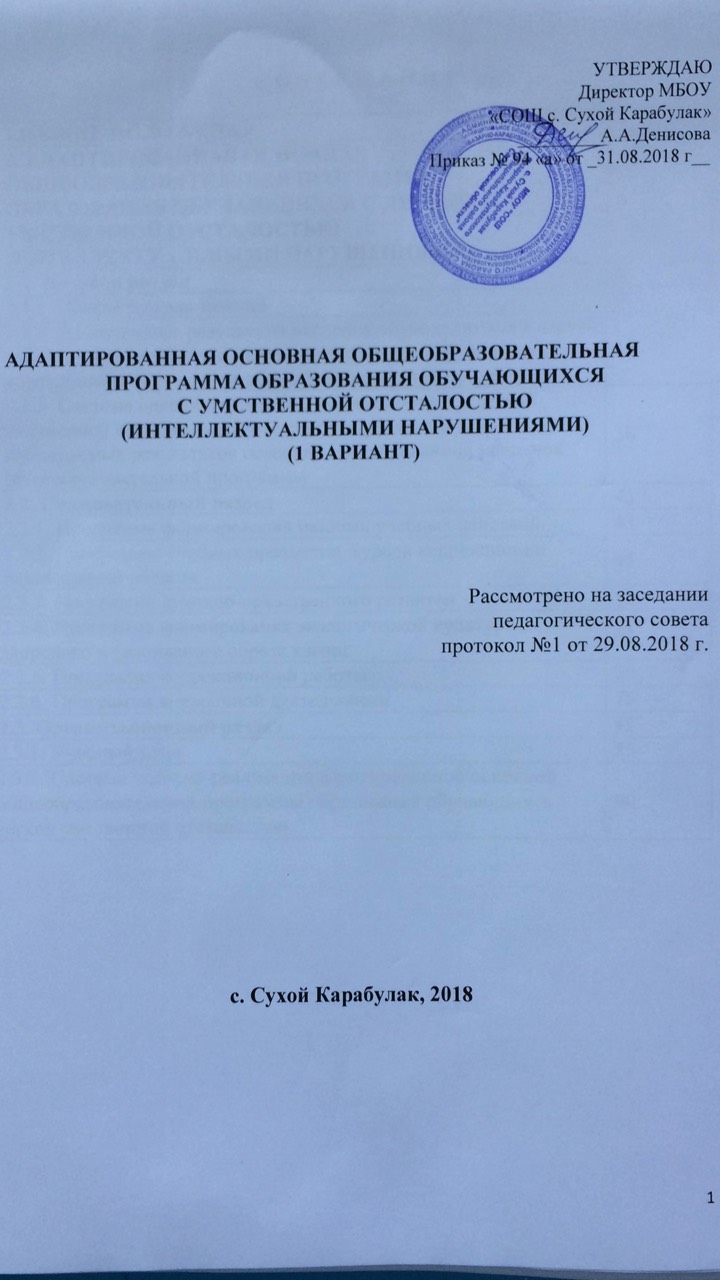 Директор МБОУ «СОШ с. Сухой Карабулак»_________А.А.ДенисоваПриказ № 94 «а» от _31.08.2018 г__АДАПТИРОВАННАЯ ОСНОВНАЯ ОБЩЕОБРАЗОВАТЕЛЬНАЯПРОГРАММА ОБРАЗОВАНИЯ ОБУЧАЮЩИХСЯ С УМСТВЕННОЙ ОТСТАЛОСТЬЮ(ИНТЕЛЛЕКТУАЛЬНЫМИ НАРУШЕНИЯМИ)(1 ВАРИАНТ)Рассмотрено на заседании педагогического советапротокол №1 от 29.08.2018 г.с. Сухой Карабулак, 2018 С О Д Е Р Ж А Н И ЕОбщие положенияОбразовательная программа МБОУ «СОШ с. Сухой Карабулак Базарно-Карабулакского муниципального района Саратовской области»- это общеобразовательная программа, адаптированная для обучающихся с легкой умственной отсталостью (интеллектуальными нарушениями) с учетом особенностей их психофизического развития, индивидуальных возможностей, и обеспечивающая коррекцию нарушений развития и социальную адаптацию.
Образовательная программа МБОУ «СОШ с. Сухой Карабулак Базарно-Карабулакского муниципального района Саратовской области»разработана в соответствии с требованиями ФГОС (вариант 1).
Сроки освоения АООП обучающимися с умственной отсталостью (интеллектуальными нарушениями) для обучающихся 1 варианта ― VI-IX классы (4 года обучения).
Нормативно-правовую базу адаптированной основной общеобразовательной программы образования обучающихся с умственной отсталостью (интеллектуальными
нарушениями) составляют:
-Конвенция о правах ребенка от 20 ноября 1989 года;
-Конституция Российской Федерации от 12 декабря 1993 года;
-Федеральный закон Российской Федерации «Об образовании в Российской Федерации»
N273-ФЗ (в ред. Федеральных законов от 07.05.2013 N 99-ФЗ, от 23.07.2013 N 203-ФЗ);
-Федеральный государственный образовательный стандарт образования обучающихся с
умственной отсталостью (интеллектуальными нарушениями), приказ № 1599 от 19
декабря 2014 г.;
- Санитарно-эпидемиологические правила и нормативы СанПиН 2.4.2.№2821-10,
-«Санитарно-эпидемиологические требования к условиям и организации обучения в
общеобразовательных учреждениях», зарегистрированных в Минюсте России 03 марта
2011 года
-Санитарно-эпидемиологические требования к условиям и организации обучения и
воспитания в организациях осуществляющих образовательную деятельность по
адаптированным основным общеобразовательным программам для обучающихся с
ограниченными возможностями здоровья Постановление Главного государственного
санитарного врача Российской Федерации № 26 от 10 июля 2015 г.;
-Примерная адаптированная основная общеобразовательная программа образования
обучающихся с умственной отсталостью (интеллектуальными нарушениями), одобренная
решением федерального учебно-методического объединения по общему образованию,
протокол от 22 декабря 2015 г.
-Устав школы.
В основу разработки образовательной программы положены следующие принципы:
_ принцип коррекционной направленности обучения,
принцип фундаментальности и вариативности, который означает построение образования на инвариантной основе единого федерального образовательного пространства, которое дополняется региональной и школьной вариативными
составляющими;
принцип непрерывности и преемственности образования, образование рассматривается как постоянный процесс на протяжении всей жизни с опорой на
предыдущий опыт и ориентацией на прогнозируемый результат;
принцип интеграции предполагает взаимосвязь всех компонентов процесса обучения, всех элементов системы, связь между системами, он является ведущим при разработке целеполагания, определения содержания обучения, его форм и методов;принцип многоуровневости предполагает образование на нескольких взаимосвязанных уровнях с учетом возрастных и образовательных возможностей обучающихся, задач их воспитания и творческого развития, формирования готовности к продолжению образования и жизни в обществе;
принцип комплексности – это единство воздействия на сознание и поведение учащихся, включение их в разнообразные виды деятельности, формирование интегративных качеств личности, взаимосвязь общего и дополнительного образования и
самостоятельной деятельности;
принцип дифференциации и индивидуализации направлен на создание условий для полного проявления и развития способностей каждого школьника.В основу разработки образовательной программы положены дифференцированный
и деятельностный подходы.
Дифференцированный подход для обучающихся с легкой умственной отсталостью (интеллектуальными нарушениями) предполагает учет их особых образовательных потребностей, которые проявляются в неоднородности возможностей освоения содержания образования.
Применение дифференцированного подхода к созданию образовательных программ
обеспечивает разнообразие содержания, предоставляя обучающимся с умственной отсталостью (интеллектуальными нарушениями) возможность реализовать индивидуальный потенциал развития.
Деятельностный подход основывается на теоретических положениях отечественной психологической науки, раскрывающих основные закономерности и структуру образования с учетом специфики развития личности обучающегося с умственной отсталостью (интеллектуальными нарушениями).
Деятельностный подход в образовании строится на признании того, что развитие личности обучающихся с умственной отсталостью (интеллектуальными нарушениями)
школьного возраста определяется характером организации доступной им деятельности
(предметно-практической и учебной).
Основным средством реализации деятельностного подхода в образовании является
обучение как процесс организации познавательной и предметно-практической деятельности обучающихся, обеспечивающий овладение ими содержанием образования.
Реализация деятельностного подхода обеспечивает:
придание результатам образования социально и личностно значимого характера;
прочное усвоение обучающимися знаний и опыта разнообразной деятельности и поведения, возможность их продвижения в изучаемых предметных областях;
существенное повышение мотивации и интереса к учению, приобретению нового опыта деятельности и поведения;
обеспечение условий для общекультурного и личностного развития на основе формирования базовых учебных действий, которые обеспечивают не только успешное усвоение некоторых элементов системы научных знаний, умений и навыков (академических результатов), но и прежде всего жизненной компетенции, составляющей основу социальной успешности.
Назначение настоящей образовательной программы - организовать взаимодействие между
компонентами учебного плана, учебными программами, этапами изучения предметов.
Цель программы:
Модернизация содержания образовательной деятельности школы; обеспечение
образовательного процесса, предусмотренного базисным учебным планом коррекционных
общеобразовательных учреждений РФ, учебным планом образовательных классов школы;
Задачи программы
- максимальное преодоление недостатков познавательной деятельности и эмоционально-волевой сферы умственно-отсталых школьников;- улучшение качества знаний, умений и навыков обучающихся в соответствии с их
учебными возможностями, потребностями;- забота о здоровье обучающихся и духовно-нравственном воспитании.
Образовательная программа школы направлена на:создание условий, необходимых для реализации коррекции психофизического
развития учащихся на основе построения индивидуальных траекторий развития
школьников;
содействие разностороннему развитию личности ребенка на основе духовно-нравственных ценностей;
формирование личной ответственности школьников за собственное здоровье,
приобретение ими навыков здорового образа жизни.
При разработке образовательной программы учитывались ведущие направления
модернизации общего образования, к которым относятся:
личностная ориентация содержания образования;
нормализация учебной нагрузки учащихся; устранение перегрузок, подрывающих их физическое и психическое здоровье; повышение удельного веса и качества занятий физической культурой;
деятельностный характер образования, направленность содержания образования на формирование общих учебных умений и навыков, обобщенных способов учебной, познавательной, коммуникативной, практической, творческой деятельности, на получение учащимися опыта этой деятельности;
усиление воспитательного потенциала и социально-гуманитарной направленности содержания образования, способствующего утверждению ценностей гражданского общества и правового демократического государства, становлению личности ученика;
формирование ключевых компетенций – готовности учащихся использовать усвоенные знания, умения и способы деятельности в реальной жизни для решения практических задач;
усиление роли дисциплин, обеспечивающих успешную социализацию учащихся;
соответствие содержания образования возрастным закономерностям развития учащихся, их особенностям и возможностям.
Подготовке программы предшествовал серьезный анализ деятельности школы:
образовательные потребности и возможности общества и окружающего школу социума;
сделан анализ деятельности школы (традиции, достижения, нерешенные проблемы);
определен уровень профессионализма, интересов и наклонностей членов педагогического
коллектива школы.

2. АДАПТИРОВАННАЯ ОСНОВНАЯ ОБЩЕОБРАЗОВАТЕЛЬНАЯ
ПРОГРАММА ОБРАЗОВАНИЯ ОБУЧАЮЩИХСЯ С ЛЕГКОЙ УМСТВЕННОЙ
ОТСТАЛОСТЬЮ (ИНТЕЛЛЕКТУАЛЬНЫМИ НАРУШЕНИЯМИ)
2.1. Целевой раздел
2.1.1. Пояснительная запискаЦель реализации адаптированной основной общеобразовательной программы образования обучающихся с легкой умственной отсталостью (интеллектуальныминарушениями) - создание условий для максимального удовлетворения образовательных особенностей обучающихся, обеспечивающих усвоение ими социального и культурного опыта.
Достижение поставленной цели предусматривает решение следующих основных задач:
― овладение обучающимися с легкой умственной отсталостью (интеллектуальными нарушениями) учебной деятельностью, обеспечивающей формирование жизненных компетенций;
― формирование общей культуры, обеспечивающей разностороннее развитие их личности (нравственно-эстетическое, социально-личностное, интеллектуальное,
физическое), в соответствии с принятыми в семье и обществе духовно-нравственными и
социокультурными ценностями;
― достижение планируемых результатов освоения адаптированной основной
общеобразовательной программы образования обучающимися с легкой умственной
отсталостью (интеллектуальными нарушениями) с учетом их особых образовательных
потребностей, а также индивидуальных особенностей и возможностей;
― выявление и развитие возможностей и способностей обучающихся с умственной
отсталостью (интеллектуальными нарушениями) через организацию внеурочной
деятельности;
― участие педагогических работников, обучающихся, их родителей (законных
представителей) и общественности в проектировании и развитии внутришкольной
социальной среды.
Общая характеристика адаптированной основной общеобразовательной программы
обучающихся с легкой умственной отсталостью (интеллектуальными нарушениями)
Адаптированная основная общеобразовательная программа обучающихся с легкой
умственной отсталостью (интеллектуальными нарушениями) создана с учетом их
образовательных особенностей.
Адаптированная основная общеобразовательная программа обучающихся с легкой
умственной отсталостью (интеллектуальными нарушениями) включает обязательную
часть (70%) и часть, формируемую участниками образовательных отношений (30%).
Срок реализации адаптированной основной общеобразовательной программы для
обучающихся с умственной отсталостью (интеллектуальными нарушениями) составляет 4
года.
II этап - 6-9 классы – 4 года.
II этап направлен на расширение, углубление и систематизацию знаний и умений
обучающихся в обязательных предметных областях, овладение некоторыми навыками
адаптации в динамично изменяющемся и развивающемся мире.
Особые образовательные потребности обучающихся с легкой умственной
отсталостью (интеллектуальными нарушениями)Недоразвитие познавательной, эмоционально-волевой и личностной сфер обучающихся с умственной отсталостью (интеллектуальными нарушениями) проявляется не только в качественных и количественных отклонениях от нормы, но и в глубоком своеобразии их социализации. Они способны к развитию, хотя оно и осуществляется замедленно, атипично, а иногда с резкими изменениями всей психической деятельности ребёнка. При этом, несмотря на многообразие индивидуальных вариантов структуры данного нарушения, перспективы образования детей с умственной отсталостью (интеллектуальными нарушениями) детерминированы в основном степенью выраженности недоразвития интеллекта, при этом образование, в любом случае, остается нецензовым.
Для обучающихся с легкой умственной отсталостью (интеллектуальными нарушениями) характерны следующие специфические образовательные потребности:
раннее получение специальной помощи средствами образования; 
обязательность непрерывности коррекционно-развивающего процесса, реализуемого, как через содержание предметных областей, так и в процессе коррекционной работы;
научный, практико-ориентированный, действенный характер содержания образования;
доступность содержания познавательных задач, реализуемых в процессе образования;
систематическая актуализация сформированных у обучающихся знаний и умений;
специальное обучение их «переносу» с учетом изменяющихся условий учебных,
познавательных, трудовых и других ситуаций;
обеспечении особой пространственной и временной организации общеобразовательной среды с учетом функционального состояния центральной нервной системы и нейродинамики психических процессов обучающихся с умственной отсталостью (интеллектуальными нарушениями);
использование преимущественно позитивных средств стимуляции деятельности и
поведения обучающихся, демонстрирующих доброжелательное и уважительное отношение к ним;
развитие мотивации и интереса к познанию окружающего мира с учетом возрастных и индивидуальных особенностей ребенка к обучению и социальному взаимодействию со средой;
специальное обучение способам усвоения общественного опыта ― умений действовать совместно с взрослым, по показу, подражанию по словесной инструкции;
стимуляция познавательной активности, формирование позитивного отношения к
окружающему миру.
Удовлетворение перечисленных особых образовательных потребностей обучающихся возможно на основе реализации личностно-ориентированного подхода к воспитанию и обучению обучающихся через изменение содержания обучения и совершенствование методов и приемов работы. В свою очередь, это позволит формировать возрастные психологические новообразования и корригировать высшие психические функции в процессе изучения обучающимися учебных предметов, а также в ходе проведения коррекционно-развивающих занятий.
Школа реализует учебный план для обучающихся с умственной отсталостью и
предусматривает девятилетний срок обучения как наиболее оптимальный для
получения ими общего образования и профессионально – трудовой подготовки, необходимых для их социальной адаптации и реабилитации.Психолого-педагогическая характеристика обучающихся
с легкой умственной отсталостью (интеллектуальными нарушениями)
Умственная отсталость — это стойкое, выраженное недоразвитие познавательной
деятельности вследствие диффузного (разлитого) органического поражения центральной
нервной системы (ЦНС). Понятие «умственной отсталости» по степени интеллектуальной неполноценности применимо к разнообразной группе детей. Степень выраженности
интеллектуальной неполноценности коррелирует (соотносится) со сроками, в которые
возникло поражение ЦНС – чем оно произошло раньше, тем тяжелее последствия. Также
степень выраженности интеллектуальных нарушений определяется интенсивностью
воздействия вредных факторов. Нередко умственная отсталость отягощена психическими
заболеваниями различной этиологии, что требует не только их медикаментозного лечения,
но и организации медицинского сопровождения таких обучающихся в образовательных
организациях.
В международной классификации болезней (МКБ-10) выделено четыре степени умственной отсталости: легкая (IQ — 69-50) , умеренная (IQ — 50-35), тяжелая (IQ — 34-
20), глубокая (IQ<20).
Развитие ребенка с легкой умственной отсталостью (интеллектуальными нарушениями), хотя и происходит на дефектной основе и характеризуется замедленностью, наличием отклонений от нормального развития, тем не менее, представляет собой поступательный процесс, привносящий качественные изменения в познавательную деятельность детей и их личностную сферу, что дает основания для оптимистического прогноза.
Затруднения в психическом развитии детей с умственной отсталостью (интеллектуальными нарушениями) обусловлены особенностями их высшей нервной
деятельности (слабостью процессов возбуждения и торможения, замедленным
формированием условных связей, тугоподвижностью нервных процессов, нарушением
взаимодействия первой и второй сигнальных систем и др.). В подавляющем большинстве
случаев интеллектуальные нарушения, имеющиеся у обучающихся с умственной отсталостью, являются следствием органического поражения ЦНС на ранних этапах
онтогенеза. Негативное влияние органического поражения ЦНС имеет системный
характер, когда в патологический процесс оказываются вовлеченными все стороны
психофизического развития ребенка: мотивационно-потребностная, социальноличностная, моторно-двигательная; эмоционально-волевая сферы, а также когнитивные процессы ― восприятие, мышление, деятельность, речь и поведение. Последствия поражения ЦНС выражаются в задержке сроков возникновения и незавершенности возрастных психологических новообразований и, главное, в неравномерности, нарушении целостности психофизического развития. Все это, в свою очередь, затрудняет включение
ребенка в освоение пласта социальных и культурных достижений общечеловеческого
опыта традиционным путем.
В структуре психики такого ребенка в первую очередь отмечается недоразвитие
познавательных интересов и снижение познавательной активности, что обусловлено
замедленностью темпа психических процессов, их слабой подвижностью и переключаемостью. При умственной отсталости страдают не только высшие психические
функции, но и эмоции, воля, поведение, в некоторых случаях физическое развитие, хотя
наиболее нарушенным является мышление, и прежде всего, способность к отвлечению и
обобщению. Вместе с тем, Российская дефектология (как правопреемница советской) руководствуется теоретическим постулатом Л. С. Выготского о том, что своевременная
педагогическая коррекция с учетом специфических особенностей каждого ребенка с умственной отсталостью (интеллектуальными нарушениями) «запускает» компенсаторные процессы, обеспечивающие реализацию их потенциальных возможностей.
Развитие всех психических процессов у детей с легкой умственной отсталостью
(интеллектуальными нарушениями) отличается качественным своеобразием. Относительно сохранной у обучающихся с умственной отсталостью (интеллектуальными нарушениями) оказывается чувственная ступень познания ― ощущение и восприятие. Но и в этих познавательных процессах сказывается дефицитарность: неточность и слабость
дифференцировки зрительных, слуховых, кинестетических, тактильных, обонятельных и
вкусовых ощущений приводят к затруднению адекватности ориентировки детей с умственной отсталостью (интеллектуальными нарушениями) в окружающей среде. Нарушение объема и темпа восприятия, недостаточная его дифференцировка, не могут не оказывать отрицательного влияния на весь ход развития ребенка с умственной отсталостью (интеллектуальными нарушениями). Однако особая организация учебной и внеурочной работы, основанной на использовании практической деятельности; проведение специальных коррекционных занятий не только повышают качество ощущений и восприятий, но и оказывают положительное влияние на развитие интеллектуальной сферы, в частности овладение отдельными мыслительными операциями.
Меньший потенциал у обучающихся с умственной отсталостью (интеллектуальными нарушениями) обнаруживается в развитии их мышления, основу которого составляют такие операции, как анализ, синтез, сравнение, обобщение, абстракция, конкретизация. Эти мыслительные операции у данной категории детей обладают целым рядом своеобразных черт, проявляющихся в трудностях установления отношений между
частями предмета, выделении его существенных признаков и дифференциации их от несущественных, нахождении и сравнении предметов по признакам сходства и отличия и т. д.
Из всех видов мышления (наглядно-действенного, наглядно-образного и словеснологического) у обучающихся с легкой умственной отсталостью (интеллектуальными нарушениями) в большей степени недоразвито словесно-логическое мышление. Это выражается в слабости обобщения, трудностях понимания смысла явления или факта. Обучающимся присуща сниженная активность мыслительных процессов и слабая регулирующая роль мышления: зачастую, они начинают выполнять работу, не дослушав инструкции, не поняв цели задания, не имея внутреннего плана действия. Однако при особой организации учебной деятельности, направленной на обучение школьников с умственной отсталостью (интеллектуальными нарушениями) пользованию рациональными и целенаправленными способами выполнения задания, оказывается возможным в той или иной степени скорригировать недостатки мыслительной деятельности. Использование специальных методов и приемов, применяющихся в процессе коррекционно-развивающего обучения, позволяет оказывать влияние на развитие различных видов мышления обучающихся с умственной отсталостью (интеллектуальными нарушениями), в том числе и словесно-логического.
Особенности восприятия и осмысления детьми учебного материала неразрывно связаны с особенностями их памяти. Запоминание, сохранение и воспроизведение полученной информации обучающимися с умственной отсталостью (интеллектуальными нарушениями) также отличается целым рядом специфических особенностей: они лучше запоминают внешние, иногда случайные, зрительно воспринимаемые признаки, при этом,
труднее осознаются и запоминаются внутренние логические связи; позже, чем у нормальных сверстников, формируется произвольное запоминание, которое требует многократных повторений. Менее развитым оказывается логическое опосредованное запоминание, хотя механическая память может быть сформирована на более высоком уровне. Недостатки памяти обучающихся с умственной отсталостью (интеллектуальными нарушениями) проявляются не столько в трудностях получения и сохранения информации, сколько ее воспроизведения: вследствие трудностей установления логических отношений полученная информация может воспроизводиться бессистемно, с большим количеством искажений; при этом наибольшие трудности вызывает воспроизведение словесного материала. Использование различных дополнительных средств и приемов в процессе коррекционно-развивающего обучения (иллюстративной, символической наглядности; различных вариантов планов; вопросов педагога и т. д.) может оказать значительное влияние на повышение качества воспроизведения словесного материала. Вместе с тем, следует иметь в виду, что специфика мнемической деятельности во многом определяется структурой дефекта каждого ребенка с умственной отсталостью (интеллектуальными нарушениями). В связи с этим учет особенностей обучающихся с умственной отсталостью (интеллектуальными нарушениями) разных клинических групп (по классификации М. С. Певзнер) позволяет более успешно использовать потенциал развития их мнемической деятельности.
Особенности познавательной деятельности школьников с умственной отсталостью
(интеллектуальными нарушениями) проявляются и в особенностях их внимания, которое
отличается сужением объема, малой устойчивостью, трудностями его распределения, замедленностью переключения. В значительной степени нарушено произвольное внимание, что связано с ослаблением волевого напряжения, направленного на преодоление трудностей, что выражается в неустойчивости внимания. Также в процессе обучения обнаруживаются трудности сосредоточения на каком-либо одном объекте или виде деятельности. Однако, если задание посильно для ученика и интересно ему, то его
внимание может определенное время поддерживаться на должном уровне. Под влиянием
специально организованного обучения и воспитания объем внимания и его устойчивость
значительно улучшаются, что позволяет говорить о наличии положительной динамики, но
вместе с тем, в большинстве случаев эти показатели не достигают возрастной нормы.
Для успешного обучения необходимы достаточно развитые представления и воображение. Представлениям детей с умственной отсталостью (интеллектуальными нарушениями) свойственна недифференцированость, фрагментарность, уподобление образов, что, в свою очередь, сказывается на узнавании и понимании учебного материала. Воображение как один из наиболее сложных процессов отличается значительной несформированностью, что выражается в его примитивности, неточности и схематичности. Однако, начиная с первого года обучения, в ходе преподавания всех учебных предметов проводится целенаправленная работа по уточнению и обогащению представлений, прежде всего ― представлений об окружающей действительности.
У школьников с умственной отсталостью (интеллектуальными нарушениями) отмечаются недостатки в развитии речевой деятельности, физиологической основой которых является нарушение взаимодействия между первой и второй сигнальными системами, что,
в свою очередь, проявляется в недоразвитии всех сторон речи: фонетической, лексической, грамматической и синтаксической. Таким образом, для обучающихся с умственной отсталостью характерно системное недоразвитие речи.
Недостатки речевой деятельности этой категории обучающихся напрямую связаны
с нарушением абстрактно-логического мышления. Однако в повседневной практике такие
дети способны поддержать беседу на темы, близкие их личному опыту, используя при
этом несложные конструкции предложений. Проведение систематической коррекционно-развивающей работы, направленной на систематизацию и обогащение представлений об
окружающей действительности, создает положительные условия для овладения
обучающимися различными языковыми средствами. Это находит свое выражение в увеличении объема и изменении качества словарного запаса, овладении различными
конструкциями предложений, составлении небольших, но завершенных по смыслу, устных высказываний. Таким образом, постепенно создается основа для овладения более сложной формой речи ― письменной.
Моторная сфера детей с легкой степенью умственной отсталости (интеллектуальными нарушениями), как правило, не имеет выраженных нарушений. Наибольшие трудности обучающиеся испытывают при выполнении заданий, связанных с точной координацией мелких движений пальцев рук. В свою очередь, это негативно сказывается на овладении письмом и некоторыми трудовыми операциями. Проведение специальных упражнений, включенных как в содержание коррекционных занятий, так и используемых на отдельных уроках, способствует развитию координации и точности движений пальцев рук и кисти, а также позволяет подготовить обучающихся к овладению учебными и трудовыми
действиями, требующими определенной моторной ловкости.
Психологические особенности обучающихся с умственной отсталостью (интеллектуальными нарушениями) проявляются и в нарушении эмоциональной сферы. При легкой умственной отсталости эмоции в целом сохранны, однако они отличаются отсутствием оттенков переживаний, неустойчивостью и поверхностью. Отсутствуют или очень слабо выражены переживания, определяющие интерес и побуждение к познавательной деятельности, а также с большими затруднениями осуществляется воспитание высших психических чувств: нравственных и эстетических.
Волевая сфера учащихся с умственной отсталостью (интеллектуальными нарушениями) характеризуется слабостью собственных намерений и побуждений, большой внушаемостью. Такие школьники предпочитают выбирать путь, не требующий волевых усилий, а вследствие не посильности предъявляемых требований, у некоторых из них
развиваются такие отрицательные черты личности, как негативизм и упрямство.Своеобразие протекания психических процессов и особенности волевой сферы
школьников с умственной отсталостью (интеллектуальными нарушениями) оказывают отрицательное влияние на характер их деятельности, в особенности произвольной, что выражается в недоразвитии мотивационной сферы, слабости побуждений, недостаточности инициативы. Эти недостатки особенно ярко проявляются в учебной деятельности, поскольку учащиеся приступают к ее выполнению без необходимой предшествующей ориентировки в задании и, не сопоставляя ход ее выполнения, с конечной целью. В процессе выполнения учебного задания они часто уходят от правильно начатого выполнения действия, «соскальзывают» на действия, произведенные ранее, причем осуществляют их в прежнем виде, не учитывая изменения условий. Вместе с тем, при проведении длительной, систематической и специально организованной работы,
направленной на обучение этой группы школьников целеполаганию, планированию и
контролю, им оказываются доступны разные виды деятельности: изобразительная и конструктивная деятельность, игра, в том числе дидактическая, ручной труд, а в старшем
школьном возрасте и некоторые виды профильного труда. Следует отметить независимость и самостоятельность этой категории школьников в уходе за собой, благодаря овладению необходимыми социально-бытовыми навыками.
Нарушения высшей нервной деятельности, недоразвитие психических процессов и
эмоционально-волевой сферы обусловливают формирование некоторых специфических
особенностей личности обучающихся с умственной отсталостью (интеллектуальными
нарушениями), проявляющиеся в примитивности интересов, потребностей и мотивов, что
затрудняет формирование социально зрелых отношений со сверстниками и взрослыми.
При этом специфическими особенностями межличностных отношений является:
высокая конфликтность, сопровождаемая неадекватными поведенческими реакциями;
слабая мотивированность на установление межличностных контактов и пр. Снижение
адекватности во взаимодействии со сверстниками и взрослыми людьми обусловливается
незрелостью социальных мотивов, неразвитостью навыков общения обучающихся, а это, в
свою очередь, может негативно сказываться на их поведении, особенности которого могут выражаться в гиперактивности, вербальной или физической агрессии и т.п. Практика обучения таких детей показывает, что под воздействием коррекционно-воспитательной работы упомянутые недостатки существенно сглаживаются и исправляются.
Выстраивая психолого-педагогическое сопровождение психического развития детей с легкой умственной отсталостью (интеллектуальными нарушениями), следует опираться на положение, сформулированное Л. С. Выготским, о единстве закономерностей развития аномального и нормального ребенка, а так же решающей роли создания таких
социальных условий его обучения и воспитания, которые обеспечивают успешное
«врастание» его в культуру. В качестве таких условий выступает система коррекционных
мероприятий в процессе специально организованного обучения, опирающегося на
сохранные стороны психики учащегося с умственной отсталостью, учитывающее зону
ближайшего развития. Таким образом, педагогические условия, созданные в образовательной организации для обучающихся с умственной отсталостью, должны
решать как задачи коррекционно-педагогической поддержки ребенка в образовательном
процессе, так и вопросы его социализации, тесно связанные с развитием познавательной
сферы и деятельности, соответствующей возрастным возможностям и способностям
обучающегося.Особые образовательные потребности обучающихся с легкой умственной отсталостью (интеллектуальными нарушениями)
Недоразвитие познавательной, эмоционально-волевой и личностной сфер обучающихся с умственной отсталостью (интеллектуальными нарушениями) проявляется не только в качественных и количественных отклонениях от нормы, но и в глубоком своеобразии их социализации. Они способны к развитию, хотя оно и осуществляется замедленно, атипично, а иногда с резкими изменениями всей психической деятельности ребёнка. При этом, несмотря на многообразие индивидуальных вариантов структуры данного нарушения, перспективы образования детей с умственной отсталостью (интеллектуальными  нарушениями) детерминированы в основном степенью выраженности недоразвития интеллекта, при этом образование, в любом случае, остается нецензовым.
Таким образом, современные научные представления об особенностях психофизического развития обучающихся с умственной отсталостью (интеллектуальными нарушениями) позволяют выделить образовательные потребности, как общие для всех обучающихся с ОВЗ, так и специфические.
К общим потребностям относятся: время начала образования, содержание образования, разработка и использование специальных методов и средств обучения, особая организация обучения, расширение границ образовательного пространства,
продолжительность образования и определение круга лиц, участвующих в
образовательном процессе.Для обучающихся с легкой умственной отсталостью (интеллектуальными нарушениями) характерны следующие специфические образовательные потребности:ранее получение специальной помощи средствами образования;обязательность непрерывности коррекционно-развивающего процесса, реализуемого, как через содержание предметных областей, так и в процессе коррекционной работы;
научный, практико-ориентированный, действенный характер содержания образования;
доступность содержания познавательных задач, реализуемых в процессе образования;
систематическая актуализация сформированных у обучающихся знаний и умений;
специальное обучение их «переносу» с учетом изменяющихся условий учебных,
познавательных, трудовых и других ситуаций;
обеспечении особой пространственной и временной организации общеобразовательной среды с учетом функционального состояния центральной нервной системы и нейродинамики психических процессов обучающихся с умственной отсталостью (интеллектуальными нарушениями);
использование преимущественно позитивных средств стимуляции деятельности и
поведения обучающихся, демонстрирующих доброжелательное и уважительное
отношение к ним;
развитие мотивации и интереса к познанию окружающего мира с учетом возрастных и индивидуальных особенностей ребенка к обучению и социальному взаимодействию со средой;
специальное обучение способам усвоения общественного опыта ― умений действовать совместно с взрослым, по показу, подражанию по словесной инструкции;
стимуляция познавательной активности, формирование позитивного отношения к
окружающему миру.
Удовлетворение перечисленных особых образовательных потребностей обучающихся возможно на основе реализации личностно-ориентированного подхода к воспитанию и обучению обучающихся через изменение содержания обучения и совершенствование методов и приемов работы. В свою очередь, это позволит формировать возрастные психологические новообразования и корригировать высшие психические функции в процессе изучения обучающимися учебных предметов, а также в ходе проведения коррекционно-развивающих занятий.2.1.2. Планируемые результаты освоения обучающимися с легкой умственной
отсталостью (интеллектуальными нарушениями) адаптированной основной
общеобразовательной программы
Результаты освоения обучающихся с легкой умственной отсталостью (интеллектуальными нарушениями) АООП оцениваются, как итоговые на момент завершения образования.
Освоение обучающимися АООП, созданная на основе ФГОС, предполагает достижение ими двух видов результатов: личностных и предметных.
В структуре планируемых результатов ведущее место принадлежит личностным
результатам, поскольку именно они обеспечивают овладение комплексом социальных
(жизненных) компетенций, необходимых для достижения основной цели современного
образования ― введения обучающихся с умственной отсталостью (интеллектуальными
нарушениями) в культуру, овладение ими социокультурным опытом.
Личностные результаты освоения АООП образования включают индивидуальноличностные качества и социальные (жизненные) компетенции обучающегося, социально значимые ценностные установки.
К личностным результатам освоения АООП относятся:
1) осознание себя как гражданина России; формирование чувства гордости за свою
Родину;
2) воспитание уважительного отношения к иному мнению, истории и культуре других народов;
3) сформированность адекватных представлений о собственных возможностях, о насущно необходимом жизнеобеспечении;
4) овладение начальными навыками адаптации в динамично изменяющемся и
развивающемся мире;
5) овладение социально-бытовыми навыками, используемыми в повседневной жизни;
6) владение навыками коммуникации и принятыми нормами социального взаимодействия;
7) способность к осмыслению социального окружения, своего места в нем, принятие соответствующих возрасту ценностей и социальных ролей;
8) принятие и освоение социальной роли обучающегося, проявление социально значимых мотивов учебной деятельности;
9) сформированность навыков сотрудничества с взрослыми и сверстниками в разных социальных ситуациях;
10) воспитание эстетических потребностей, ценностей и чувств;
11) развитие этических чувств, проявление доброжелательности, эмоциональнонравственной отзывчивости и взаимопомощи, проявление сопереживания к чувствам других людей;
12) сформированность установки на безопасный, здоровый образ жизни, наличие мотивации к творческому труду, работе на результат, бережному отношению к
материальным и духовным ценностям;
13) проявление готовности к самостоятельной жизни.
Предметные результаты освоения АООП образования включают освоенные
обучающимися знания и умения, специфичные для каждой предметной области,
готовность их применения. Предметные результаты обучающихся с легкой умственной
отсталостью (интеллектуальными нарушениями) не являются основным критерием при
принятии решения о переводе обучающегося в следующий класс, но рассматриваются как
одна из составляющих при оценке итоговых достижений.
АООП определяет два уровня овладения предметными результатами: минимальный
и достаточный.
Минимальный уровень является обязательным для большинства обучающихся с умственной отсталостью (интеллектуальными нарушениями). Вместе с тем, отсутствие достижения этого уровня отдельными обучающимися по отдельным предметам не
является препятствием к получению ими образования по этому варианту программы. В
том случае, если обучающийся не достигает минимального уровня овладения
предметными результатами по всем или большинству учебных предметов, то по
рекомендации психолого-медико-педагогической комиссии и с согласия родителей
(законных представителей) Организация может перевести обучающегося на обучение по
индивидуальному плану или на АООП (вариант 2).Планируемые результаты освоения образовательной программы
Русский языкЧтениеМатематикаИнформатикаПриродоведениеБиологияГеографияМир историиОсновы социальной жизни
История ОтечестваФизическая культура«Столярное дело»По окончании IX классов обучающиеся пишут комплексную контрольную работу по
итогам обучения, охватывающую несколько учебных предметов (русский язык,
математика, основы социальной жизни), сдают экзамен по профильному труду и
получают свидетельство об обучении лиц с ограниченными возможностями здоровья (с
различными формами умственной отсталости), не имеющими основного общего и
среднего общего образования и обучавшимися по адаптированным основным
общеобразовательным программам. Экзамен проводится в соответствии с методическим
письмом МО РФ от 14.03.2001 г. № 29/1448-6 «Рекомендации о порядке проведения
экзаменов по трудовому обучению выпускников специальных (коррекционных) школ VIII
вида».2.1.3. Система оценки достижения обучающимися с легкой умственной отсталостью
(интеллектуальными нарушениями) планируемых результатов освоения
адаптированной основной общеобразовательной программы
Оценка предметных результатов начинается со II-го класса, т. е. в тот период, когда
у обучающихся сформированы некоторые начальные навыки чтения, письма и счета.
Кроме того, сама учебная деятельность для них становится привычной, и они могут ее
организовывать под руководством учителя. Результат продвижения обучающихся в развитии определяется на основе анализа (1 раз в четверть) их продуктивной деятельности (поделок, рисунков, уровня развития речи).
В целом оценка достижения обучающимися с умственной отсталостью
(интеллектуальными нарушениями) предметных результатов базируется на принципах индивидуального и дифференцированного подходов. Усвоенные обучающимися даже
незначительные по объему и элементарные по содержанию знания и умения выполняют
коррекционно-развивающую функцию, поскольку они играют определенную роль в
становлении личности ученика и овладении им социальным опытом.
Оценка деятельности педагогических кадров, осуществляющих образовательную
деятельность обучающихся с умственной отсталостью (интеллектуальными нарушениями), осуществляется на основе интегративных показателей, свидетельствующих о положительной динамике развития, обучающегося («было» ― «стало») или в сложных случаях сохранении его психоэмоционального статуса.
Для преодоления формального подхода в оценивании предметных результатов
освоения образовательной программы обучающимися с умственной отсталостью
(интеллектуальными нарушениями) необходимо, чтобы балльная оценка
свидетельствовала о качестве усвоенных знаний.
Итогом образовательного процесса в школе является сумма образовательных
результатов, достигнутых учащимися с ограниченными возможностями здоровья.
Области школьной оценки можно классифицировать следующим образом:
индивидуальные результаты учащихся - в сфере развития у них умений и навыков, выявляются в ходе психолого-педагогического мониторинга;
предметные результаты - результаты, полученные в процессе оценивания учителями школы на предметном уровне;
внутришкольные результаты - результаты, полученные в ходе административного контроля, итоговой аттестации учащихся;
внешкольные результаты - результаты конкурсов, соревнований и т.п..
Текущий контроль успеваемости обучающихся школы осуществляется учителями
по пятибалльной системе: максимальный балл – 5 (отлично); 4 (хорошо); 3
(удовлетворительно); минимальный балл – 2 (неудовлетворительно)
ПРИРОДОВЕДЕНИЕ, БИОЛОГИЯ, ГЕОГРАФИЯ, МИР ИСТОРИИ, ИСТОРИЯ ОТЕЧЕСТВА, ОСНОВЫ  СОЦИАЛЬНОЙ ЖИЗНИ
При оценке устных ответов принимается во внимание:
а) правильность ответа по содержанию, свидетельствующая об осознанности усвоения изученного материала;
б) полнота ответа;
в) умение практически применять свои знания;
г) последовательность изложения и речевое оформление ответа.
Оценка "5" ставится, если ученик обнаруживает понимание материала, может с помощью учителя обосновать, самостоятельно сформулировать ответ, привести необходимые примеры, допускает единичные ошибки, которые сам исправляет.
Оценка "4" ставится, если ученик дает ответ, соответствующий требованиям оценки "5, но допускает неточности в подтверждении прав примерами и исправляет их с помощью учителя, делает некоторые ошибки в речи, при работе с текстом допускает одну-две ошибки, которые исправляет при помощи учителя.
Оценка "3" ставится, если ученик обнаруживает знание и понимание основных положений данной темы, но излагает материал недостаточно полно и последовательно; допускает ряд ошибок в речи и нуждается в помощи учителя.
Оценка "2" ставится, если ученик обнаруживает незнание большей части изученного материала; допускает ошибки в формулировке правил, искажающие их смысл; делает грубые ошибки в работе с текстом.
Оценка "1" за устные ответы не ставится.
РУССКИЙ ЯЗЫК
Оценка устных ответов
При оценке устных ответов по грамматике принимается во внимание:
а) правильность ответа по содержанию, свидетельствующая об осознанности усвоения изученного материала;
б) полнота ответа;
в) умение практически применять свои знания;
г) последовательность изложения и речевое оформление ответа.
Оценка "5" ставится, если ученик обнаруживает понимание материала, может с помощью учителя обосновать, самостоятельно сформулировать ответ, привести необходимые примеры, допускает единичные ошибки, которые сам исправляет.
Оценка "4" ставится, если ученик дает ответ, соответствующий требованиям оценки "5, но допускает неточности в подтверждении прав примерами и исправляет их с помощью учителя, делает некоторые ошибки в речи, при работе с текстом допускает одну-две ошибки, которые исправляет при помощи учителя.
Оценка "3" ставится, если ученик обнаруживает знание и понимание основных положений данной темы, но излагает материал недостаточно полно и последовательно; допускает ряд ошибок в речи, нуждается в помощи учителя.
Оценка "2" ставится, если ученик обнаруживает незнание большей части изученного материала; допускает ошибки в формулировке правил, искажающие их смысл; делает грубые ошибки в работе с текстом.
Оценка "1" за устные ответы не ставится.
Оценка письменных ответов
К классным и домашним письменным работам относятся упражнения, выполняемые по учебнику, по карточкам, по заданиям учителя, предупредительные, объяснительные диктанты неконтрольного характера, грамматический разбор, подготовительные работы перед написанием изложения или сочинения. Контрольные работы состоят из контрольного списывания, контрольного диктанта, грамматического разбора. Основные виды контрольных работ во 2 - 9 классах - списывание и диктанты.
Примерный объем текстов контрольных работ в 6 классе 65-70 слов, в 7-9 классах - 75-80 слов.
5-9 классы
Оценка ''5" ставится за работу без ошибок,
Оценка ''4" ставится за работу с 1-2 ошибками.
Оценка "3" ставится за работу с 3-5 ошибками.
Оценка"2" ставится за работу с 6-8 ошибками.
Оценка "1" ставится за работу с большим количеством ошибок, чем допущено при оценке "'2м.
В письменных работах не учитываются одно-два исправления или одна пунктуационная ошибка. Наличие трех исправлений или двух пунктуационных ошибок на изученное правило соответствует одной орфографической ошибке.
За одну ошибку в диктанте считается:
а) повторение ошибок в одном и том же слове, если подобная ошибка на это правило встречается в другом слове, она учитывается;
б) две негрубые ошибки: повторение в слове одной и той же буквы; не дописывание слов; пропуск одной части слова при переносе, повторное написание одного и того же слова в предложении.
ИЗЛОЖЕНИЯ И СОЧИНЕНИЯ
Изложения и сочинения в школе могут быть только обучающего характера. При
подготовке к сочинению учитель должен тщательно отобрать материал, учитывая тему
рассказа, его объем словаря и орфографии.
При проверке изложений и сочинений выводится одна оценка.
Опенка "5" ставится ученику за правильное, полное, последовательное изложение
авторского текста без ошибок в построении предложений, употреблении слов, допускается одна-две орфографические ошибки.
Оценка "4" ставится за изложение (сочинение) написанное без искажений авторского текста, без ошибок в построении предложений, допускаются 3- 4 орфографические ошибки.
Оценка "3" ставится за изложение (сочинение) написанное с отступлениями от
авторского текста, а 2-3 ошибками в построении предложений и употреблении слов, с 5-6
орфографическими ошибками.
Оценка "2'' ставится за изложение (сочинение) в котором имеются значительные
отступления от авторского текста, имеется более 4 ошибок в построении предложений,
более 6 орфографических ошибок.
ЧТЕНИЕ
С целью выявления отдельных умений и навыков по чтению может проводиться
текущая проверка и оценка знаний. В начале, середине и конце учебного года проводится
проверка техники чтения. При проверке техники чтения рекомендуется подбирать
незнакомые, но доступные тексты следующего объема: 6 класс 70-80 слов, 8-9 класс 90-
100 слов.
5 - 9 классы
Оценка "5" ставится ученику если он читает правильно, бегло, выразительно у с
соблюдением норм выразительного произношения, выделяет основную мысль рассказа с
незначительной помощью учителя, делит текст на части и озаглавливает их с помощью
учителя, называет главных действующих лиц произведения, характеризует их поступки,
отвечает на вопросы, передает содержание прочитанного полно, знает наизусть текст
стихотворения и читает его выразительно.
Оценка "4" ставится если он читает выразительно, правильно, бегло, допускает 1-
2 ошибки при чтении, соблюдении смысловых пауз, знаков препинания, логических
ударений, допускает ошибки в делении текста на части, исправляет их с помощью
учителя, называет главных действующих лиц произведения, характеризует их поступки с
помощью учителя, допускает при чтении наизусть 1-2 самостоятельно исправленные
ошибки, читает наизусть недостаточно выразительно.
Оценка "3" ставится ученику, если он читает недостаточно бегло, некоторые
слова по слогам, допускает 2-3 ошибки при чтении, выделяет основную мысль
произведения с помощью учителя, делит текст на части и озаглавливает их с помощью
учителя, отвечает на вопросы и пересказывает неполно, допускает искажение основного
смысла, обнаруживает при чтении наизусть нетвердое усвоение текста.
Оценка "2" ставится ученику если он читает по слогам, допускает более 5 ошибок
при чтении, не может выделить основную мысль произведения даже с помощью учителя,
не делит текст на части, не называет главных действующих лиц произведения, отвечает на
вопросы и пересказывает содержание, искажая основной смысл, не знает наизусть части
текста.МАТЕМАТИКА
Оценка устных ответов
Знания и умения, учащихся по математике оцениваются по результатам их индивидуального и фронтального опроса, текущих и итоговых письменных работ.
Оценка ‘'5" ставится ученику если он:
а) дает правильные сознательные ответы на все поставленные вопросы, знает и
умеет применять правила, умеет самостоятельно оперировать математическими
представлениями;
б) умеет самостоятельно, с минимальной помощью учителя, правильно решить
задачу, объяснить ход решения;
в) умеет производить и объяснять устные и письменные вычисления;
г) правильно узнает и называет геометрические фигуры, их элементы;
д) правильно выполняет работы по измерению и черчению с помощью
чертежного инструмента.
Оценка "4"' ставится ученику если он:
а) при ответе ученик допускает отдельные неточности, нуждается в дополнительных вопросах;
б) при вычислениях нуждается в дополнительных знаниях, опоре на образы реальных предметов;
в) при решении задач нуждается в дополнительных вопросах учителя;
г) с помощью учителя правильно узнает геометрические' фигуры, их элементы,
расположение фигур на плоскости:
Оценка "3" ставится ученику: если он при незначительной помощи учителя дает
правильные ответы, на поставленные вопросы, формулирует правила, может их
применять, производит вычисления, понимает и записывает решение задачи, под
руководством учителя, называет геометрические фигуры, их элементы, правильно
выполняет измерение и черчение после предварительного обсуждения.
Оценка "2" ставится если ученик обнаруживает незнание большей части программного материала, не может пользоваться помощью учителя.
Письменная проверка знаний и умений учащихся.
При оценке письменных работ используются нормы оценок письменных контрольных работ, при этом учитывается уровень самостоятельности ученика, особенности его развития.
Письменные контрольные работы могут быть однородными, комбинированными -
это зависит от цели работы, класса и объема материала.
Объем контрольной работы должен быть таким, чтобы на ее выполнение требовалось  в  4-9 классах 35-40 минут. В это время учащиеся должны не только выполнить, но и проверить работу. При оценке письменных работ, учащихся по математике грубыми ошибками следует считать: неверное выполнение вычислений, неправильное решение задач, неумение правильно выполнять измерение и построение геометрических фигур.
Негрубыми ошибками считаются ошибки, допущенные в процессе списывания
числовых данных, знаков арифметических действий, нарушение формулировки в вопросе
задачи.
Оценка не снижается за грамматические ошибки, допущенные в работе.
Исключение составляют случаи написания тех слов, которые широко используются на
уроках математики.
При оценке комбинированных работ:
Оценка "5" ставится, если вся работа выполнена без ошибок.
Оценка "4" ставится, если в работе 2-3 негрубые ошибки.Оценка "3" ставится, если решены простые задачи, но не решена составная или решена одна из двух составных задач, хотя и с негрубыми ошибками, правильно выполнена большая часть других заданий.
Оценка "2" ставится, если не решены задачи, но сделаны попытки их решить, выполнено менее половины других заданий.
Итоговая оценка знаний и умений учащихся
1.За учебную четверть, год знания и умения учащихся оцениваются одной оценкой.
2. При выставлении итоговой оценки учитывается как уровень знаний ученика,так и овладение им практическими умениями.
З. Основанием для выставления итоговой оценки служат: результаты наблюдений
учителя устного опроса, текущих и итоговых контрольных работ.
4. Знания учащихся оцениваются баллами: 5 (отлично), 4 (хорошо), 3
(удовлетворительно), 2 (плохо).
При выставлении итоговой оценки учитывается как уровень знаний ученика, так и
овладение им практическими умениями.
Основанием для выставления итоговой оценки служат: результаты наблюдений учителя, устного опроса, текущих и итоговых контрольных работ.
Аттестация учащихся 6-9 классов проводится по четвертям.
Перевод учащихся 6-8 классов осуществляется на основании оценок за год и по
рекомендациям педагогического совета школы.
Учитель, проверяя и оценивая работы (в том числе контрольные), устные ответы
обучающихся, достигнутые ими навыки и умения, выставляет отметку в классный журнал
и дневник обучающегося. По истории, географии, биологии, музыке, естествознанию,
природоведению, обществознанию, основам безопасности жизнедеятельности и другим
устным предметам итоговую контрольную работу проводят в виде тестирования,
анкетирования, устного опроса, выполнения практического задания.
Промежуточные итоговые оценки в баллах выставляются за учебные четверти в  6-9 классах на основании оценок за устные и письменные ответы. В конце учебного года выставляются годовые и итоговые оценки на основании отметок за четверть.
На основании решения Педагогического совета в школе проводится ежегодная
промежуточная аттестация в форме итоговых контрольных работ, или иной форме,
начиная со 2-го класса по 9 согласно Положению о формах, периодичности, порядке
текущего контроля успеваемости и промежуточной аттестации.
Промежуточная аттестация обучающихся проводится в виде письменных
контрольных работ по русскому языку и математике, в виде контрольных работ, тестов,
зачётов, анкетирования, собеседования, практических работ по другим предметамИтоговая аттестация выпускников представляет собой форму экзамена по профильному труду, состоящему из двух этапов: практической работы и собеседования по вопросам материаловедения и технологии изготовления изделия или технологии процесса.
В 9 классе итоговая оценка по профильному труду выставляется на основе оценок за:
четверть, год, экзамен.
Итоговая оценка «5» выставляется, если на «5» выполнена практическая
экзаменационная работа, на «5» или «4» оценен устный экзаменационный ответ и в
оценках за учебные четверти выпускного класса нет «3».
Итоговая оценка «4» выставляется, если на «4» выполнена практическая
экзаменационная работа, на «5» или «4» оценен устный ответ экзаменационный ответ и в
оценках, занесенных в протокол экзамена, нет «3».
Итоговая оценка «4» выставляется, если на «5» выполнена практическая
экзаменационная работа, на «3» оценен устный ответ или по итогам учебных четвертей в
выпускном классе было не более двух «3».
Итоговая оценка «3» выставляется, если на «3» выполнена практическая
экзаменационная работа, на «4» или «3» оценен устный экзаменационный ответ и в
оценках, занесенных в протокол экзамена, нет «2».
Итоговая оценка «3» выставляется, если на «4» выполнена практическая
экзаменационная работа, на «3» оценен устный ответ и по итогам учебных четвертей в
выпускном классе было более двух «3».
Обучающиеся могут быть освобождены от итоговой аттестации по состоянию здоровья в порядке, определенном Министерством общего и профессионального образования Российской Федерации, или проходить ее в щадящем режиме.
Выпускникам в связи с завершением ими обучения выдаются свидетельства об обучении лиц с ограниченными возможностями здоровья (с различными формами умственной отсталости), не имеющим основного общего и среднего общего образования и
обучавшимся по адаптированным основным общеобразовательным программам.
Мониторинг учебного процесса
Цель: отслеживание результативности воспитательно - образовательного процесса,
управление им.
Основные задачи: непрерывное отслеживание состояния учебного процесса,
осмысление реальных учебных возможностей, обучающихся с проблемами в развитии,
качество преподавания.
В процессе мониторинга выясняются следующие вопросы:
1) достигнута ли цель коррекционно-образовательного процесса;
2) существует ли положительная динамика в коррекции и развитии учащегося по сравнению с результатами предыдущих диагностических исследований;
3) существуют ли предпосылки для совершенствования работы преподавателей;
4) соответствует ли уровень сложности учебного материала возможностям
обучающегося, уровню его психофизического развития.
Задача решается путем проведения входного, промежуточного и итогового срезов и
анализа их результатов.
Входной срез проводится в начале учебного года.
Цель входного среза: определение уровня знаний учащихся в начале цикла обучения, готовность класса к данному этапу обучения.
В ходе проведения входного мониторинга преподаватель осуществляет:
1. Прогнозирование возможности успешного обучения на данном этапе.
2. Разработку схемы действий для преодоления затруднений.
Цели проведения промежуточного среза:
а) оценка успешности продвижения учащихся в предметной области;
б) подведение промежуточных итогов обучения.
Задачи, решаемые при проведении промежуточного среза:
а) оценка преподавателем успешности выбора методики обучения;
б) корректировка учебного процесса, выбранных подходов и методов обучения;
Промежуточный срез, как и входной, проводится в письменной форме. Результаты
промежуточного среза анализируются и обсуждаются с учащимися.
Цель проведения итогового среза – подведение итогов завершающего года обучения.
Задачи, решаемые при проведении итогового среза:
а) анализ результатов обучения;
б) оценка успешности освоения учащимися предмета;
в) анализ действий преподавателя на данном этапе обучения;
г) формирование итоговой оценки успешности выполнения учащимися учебной
программы.2.2. Содержательный раздел
2.2.1. Программа формирования базовых учебных действий
Программа формирования базовых учебных действий обучающихся с умственной
отсталостью (интеллектуальными нарушениями) (далее ― программа формирования БУД, Программа) реализуется в процессе всего школьного обучения и конкретизирует
требования Стандарта к личностным и предметным результатам освоения АООП.
Программа формирования БУД реализуется в процессе всей учебной и внеурочной
деятельности.
Программа строится на основе деятельностного подхода к обучению и позволяет
реализовывать коррекционно-развивающий потенциал образования школьников с
умственной отсталостью (интеллектуальными нарушениями).
Базовые учебные действия ― это элементарные и необходимые единицы учебной
деятельности, формирование которых обеспечивает овладение содержанием образования
обучающимися с умственной отсталостью. БУД не обладают той степенью обобщенности,
которая обеспечивает самостоятельность учебной деятельности и ее реализацию в
изменяющихся учебных и внеучебных условиях. БУД формируются и реализуются только
в совместной деятельности педагога и обучающегося.
БУД обеспечивают становление учебной деятельности ребенка с умственной отсталостью в основных ее составляющих: познавательной, регулятивной, коммуникативной, личностной.
Основная цель реализации программы формирования БУД - формирование основ
учебной деятельности учащихся с легкой умственной отсталостью (интеллектуальными
нарушениями), которые обеспечивают его подготовку к самостоятельной жизни в
обществе и овладение доступными видами профильного труда.
Задачи реализации программы:
― формирование мотивационного компонента учебной деятельности;
― овладение комплексом базовых учебных действий, составляющих операционный компонент учебной деятельности;
― развитие умений принимать цель и готовый план деятельности, планировать
знакомую деятельность, контролировать и оценивать ее результаты в опоре на
организационную помощь педагога.
Для реализации поставленной цели и соответствующих ей задач необходимо:
― определить функции и состав базовых учебных действий, учитывая психофизические особенности и своеобразие учебной деятельности обучающихся;
― определить связи базовых учебных действий с содержанием учебных предметов.
Согласно требованиям Стандарта уровень сформированности базовых учебных действий обучающихся с умственной отсталостью (интеллектуальными нарушениями)
определяется на момент завершения обучения школе.
Функции, состав и характеристика базовых учебных действий обучающихся
с умственной отсталостью (интеллектуальными нарушениями)
Повышение эффективности обучения предполагает формирование у школьника
положительной мотивации к учению, умению учиться, получать и использовать знания в
процессе жизни и деятельности. На протяжении всего обучения проводится
целенаправленная работа по формированию учебной деятельности, в которой особое внимание уделяется развитию и коррекции мотивационного и операционного компонентов учебной деятельности, т.к. они во многом определяют уровень ее сформированности и успешность обучения школьника.
В качестве базовых учебных действий рассматриваются операционные, мотивационные, целевые и оценочные.
Функции базовых учебных действий:
― обеспечение успешности (эффективности) изучения содержания любой
предметной области;
― реализация преемственности обучения на всех ступенях образования;
― формирование готовности обучающегося с умственной отсталостью
(интеллектуальными нарушениями) к дальнейшей трудовой деятельности;
― обеспечение целостности развития личности обучающегося.
С учетом возрастных особенностей обучающихся с умственной отсталостью
(интеллектуальными нарушениями) базовые учебные действия целесообразно
рассматривать на различных этапах обучения.
V-IXклассы
Личностные учебные действия:
Личностные учебные действия представлены следующими умениями: испытывать
чувство гордости за свою страну; гордиться школьными успехами и достижениями как
собственными, так и своих товарищей; адекватно эмоционально откликаться на
произведения литературы, музыки, живописи и др.; уважительно и бережно относиться к
людям труда и результатам их деятельности; активно включаться в общеполезную
социальную деятельность; бережно относиться к культурно-историческому наследию
родного края и страны.
Коммуникативные учебные действия:
Коммуникативные учебные действия включают: вступать и поддерживать
коммуникацию в разных ситуациях социального взаимодействия (учебных, трудовых,
бытовых и др.); слушать собеседника, вступать в диалог и поддерживать его, использовать
разные виды делового письма для решения жизненно значимых задач; использовать
доступные источники и средства получения информации для решения коммуникативных и познавательных задач.
Регулятивные учебные действия:
Регулятивные учебные действия представлены умениями: принимать и сохранять
цели и задачи решения типовых учебных и практических задач, осуществлять
коллективный поиск средств их осуществления; осознанно действовать на основе разных
видов инструкций для решения практических и учебных задач; осуществлять взаимный
контроль в совместной деятельности; обладать готовностью к осуществлению
самоконтроля в процессе деятельности; адекватно реагировать на внешний контроль и
оценку, корректировать в соответствии с ней свою деятельность.
Познавательные учебные действия:Дифференцированно воспринимать окружающий мир, его временно-пространственную организацию; использовать усвоенные логические операции аналогий (сравнение, анализ, синтез, обобщение, классификацию, установление закономерностей, причинно-следственных связей) на нагшлядном, доступном вербальном материале, основе практической деятельности в соответствии с индивидуальными возможностями;
использовать в жизни и деятельности некоторые межпредметные знания, отражающие несложные, доступные существенные связи и отношения между объектами и
процессами.
В процессе обучения осуществляется мониторинг всех групп БУД, который отображает индивидуальные достижения обучающихся и позволяет делать выводы об эффективности проводимой в этом направлении работы. Для оценки сформированности каждого действия используется следующая система оценок:
0 баллов ― действие отсутствует, обучающийся не понимает его смысла, не включается в процесс выполнения вместе с учителем;
1 балл ― смысл действия понимает, связывает с конкретной ситуацией, выполняет
действие только по прямому указанию учителя, при необходимости требуется оказание
помощи;
2 балла ― преимущественно выполняет действие по указанию учителя, в отдельных ситуациях способен выполнить его самостоятельно;
3 балла ― способен самостоятельно выполнять действие в определенных ситуациях, нередко допускает ошибки, которые исправляет по прямому указанию учителя;
4 балла ― способен самостоятельно применять действие, но иногда допускает ошибки, которые исправляет по замечанию учителя;
5 баллов ― самостоятельно применяет действие в любой ситуации.
Уровень сформированности базовых учебных действий обучающихся с умственной
отсталостью (интеллектуальными нарушениями) определяется на момент завершения
обучения школе.2.2.2. Программы учебных предметов, курсов коррекционно-развивающей области
Обязательная часть учебного плана представлена образовательными предметными областями:
1. Обязательная часть («Язык и речевая практика», «Естествознание»,«Математика», «Человек и общество», «Искусство», «Физическая культура», «Технология»), каждая из которых направлена на решение основных задач реализации содержания учебных предметов, входящих в их состав.
2. Часть, формируемая участниками образовательных отношений
3. Коррекционно-развивающая область (коррекционные занятия)
4. Внеурочная деятельность
Предметная область «Язык и речевая практика» представлена предметами в 5-9
классах - «Русский язык», «Чтение». Данные учебные предметы являются ведущими, от
которых во многом зависит успешность всего школьного обучения. Коррекционная
направленность осуществляется в области общего развития детей, всей личности в целом,
а также в устранении недостатков всех сторон речи (звуковая, языковая, грамматическая).
Задачи обучения:
· повысить уровень общего и речевого развития учащихся,
· прививать общепринятые нормы общественного поведения,
· научить школьников правильно и осмысленно читать доступный их пониманию
текст,
· выработать элементарные навыки грамотного письма и чтения;
· научить правильно и последовательно излагать свои мысли в устной и письменной
форме.
Данные учебные предметы несут большую воспитательную нагрузку по коррекции и
развитии личностных качеств учащихся в целях их социализации и адаптации.
Учебный предмет русский язык занимает ведущее место, так как направлен на
формирование функциональной грамотности и коммуникативной компетенции младших
школьников, при этом значение и функции предмета носят универсальный, обобщающий
характер, поскольку успехи в изучении русского языка во многом определяют успешность
всего школьного обучения.
Основной целью курса являются: создать условия для овладения учащимися
элементарными знаниями по грамматике; формирование и совершенствование знаний,
умений, навыков, владение языком в разных сферах речевого общения.
Достижение поставленной цели обеспечивается решением следующих задач:
― расширение представлений о языке как важнейшем средстве человеческого общения;
― ознакомление с некоторыми грамматическими понятиями и формирование на этой основе грамматических знаний и умений;
― использование усвоенных грамматико-орфографических знаний и умений для
решения практических (коммуникативно-речевых) задач;
― совершенствование навыка полноценного чтения как основы понимания
художественного и научно-познавательного текстов;
― развитие навыков речевого общения на материале доступных для понимания
художественных и научно-познавательных текстов; ― развитие положительных качеств и
свойств личности.
Предметная область «Математика» представлена предметами: в 5-9 классах «Математика», в 7-9 классах «Информатика» . Математика вносит существенный вклад в развитие и коррекцию мышления и речи, она значительно продвигает большую часть обучающихся на пути освоения ими элементов логического мышления. Учащиеся должны не только овладеть определенным объемом математических знаний, но и уметь использовать их в процессе профильного трудового обучения, в быту. Учащиеся овладевают практическими умениями в решении задач измерительного и вычислительного характера, а так же доступными количественными, пространственными и временными представлениями, которые помогут им в дальнейшем включиться в трудовую деятельность.
Основной целью обучения математики является подготовка обучающихся этой категории к жизни в современном обществе и овладение доступными профессионально-трудовыми навыками.
Исходя из основной цели, задачами обучения математики являются:
формирование доступных математических знаний и умений, необходимых для решения
учебно-познавательных, учебно-практических, житейских и профессиональных задач и
развитие способности их использования при решении соответствующих возрасту задач;
коррекция и развитие познавательной деятельности и личностных качеств обучающихся с
умственной отсталостью (интеллектуальными нарушениями) средствами математики сучетом их индивидуальных возможностей; формирование положительных качеств
личности, в частности аккуратности, настойчивости, трудолюбия, самостоятельности,
терпеливости, любознательности, умений планировать свою деятельность, доводить
начатое дело до конца, осуществлять контроль и самоконтроль.
В результате изучения курса «Информатики» у учащихся с умственной
отсталостью (интеллектуальными нарушениями) будут сформированы представления,
знания и умения, необходимые для жизни и работы в современном высокотехнологичном
обществе. Обучающиеся познакомятся с приёмами работы с компьютером и другими
средствами икт, необходимыми для решения учебно-познавательных, учебно-практических, житейских и профессиональных задач. Кроме того, изучение информатики
будет способствовать коррекции и развитию познавательной деятельности и личностных
качеств обучающихся с умственной отсталостью (интеллектуальными нарушениями) с
учетом их индивидуальных возможностей.
Практика работы на компьютере: назначение основных устройств компьютера
для ввода, вывода, обработки информации; включение и выключение компьютера и
подключаемых к нему устройств; клавиатура, элементарное представление о правилах
клавиатурного письма, пользование мышью, использование простейших средств
текстового редактора. Соблюдение безопасных приёмов труда при работе на компьютере;
бережное отношение к техническим устройствам.
Работа с простыми информационными объектами (текст, таблица, схема, рисунок):
преобразование, создание, сохранение, удаление. Ввод и редактирование небольших
текстов. Вывод текста на принтер. Работа с рисунками в графическом редакторе,
программах WORD и POWER POINT. Организация системы файлов и папок для
хранения собственной информации в компьютере, именование файлов и папок.
Работа с цифровыми образовательными ресурсами, готовыми материалами на
электронных носителях.
Предметная область «Естествознание» представлена предметами:, в 5-6 классах «Природоведение», в 7-9 классах «Биология», в 6-9 классах «География».
Курс «Природоведение» ставит своей целью расширить кругозор и подготовить
учащихся к усвоению систематических биологических и географических знаний.
Основными задачами курса «Природоведение» являются:
― формирование элементарных научных знаний о живой и неживой природе;
― демонстрация тесной взаимосвязи между живой и неживой природой;
― формирование специальных и общеучебных умений и навыков;
― воспитание бережного отношения к природе, ее ресурсам, знакомство с основными направлениями природоохранительной работы;
― воспитание социально значимых качеств личности.
В процессе изучения природоведческого материала у учащихся развивается наблюдательность, память, воображение, речь и, главное, логическое мышление, умение анализировать, обобщать, классифицировать, устанавливать причинно-следственные связи и зависимости.
Программа по биологии продолжает вводный курс «Природоведение», при изучении которого учащиеся в 5 и 6 классах, получат элементарную естественно-научную подготовку. Преемственные связи между данными предметами обеспечивают целостность биологического курса, а его содержание будет способствовать правильному поведению обучающихся в соответствии с законами природы и общечеловеческими нравственными ценностями.
Изучение биологического материала в 7-9 классах позволяет решать задачи
экологического, эстетического, патриотического, физического, трудового и полового
воспитания детей и подростков.
Знакомство с разнообразием растительного и животного мира должно воспитывать
у обучающихся чувство любви к природе и ответственности за ее сохранность. Учащимся
важно понять, что сохранение красоты природы тесно связано с деятельностью человека и
человек — часть природы, его жизнь зависит от нее, и поэтому все обязаны сохранять
природу для себя и последующих поколений.
Курс «Биология » состоит из трёх разделов: «Растения», «Животные», «Человек и
его здоровье».
География — учебный предмет, синтезирующий многие компоненты общественнонаучного и естественно-научного знания. Вследствие этого содержание разных разделов курса географии, насыщенное экологическими, этнографическими, социальными, экономическими аспектами, становится тем звеном, которое помогает учащимся осознать тесную взаимосвязь естественных и общественных дисциплин, природы и общества в целом. В этом проявляется образовательное, развивающее и воспитательное значение географии.
Основная цель обучения географии — сформировать у обучающихся с
умственной отсталостью (интеллектуальными нарушениями) умение использовать
географические знания и умения в повседневной жизни для объяснения, оценки
разнообразных природных, социально-экономических и экологических процессов и
явлений, адаптации к условиям окружающей среды и обеспечения безопасности
жизнедеятельности, экологически сообразного поведения в окружающей среде.
Задачами изучения географии являются:
― формирование представлений о географии и ее роли в понимании природных и
социально-экономических процессов и их взаимосвязей;
― формирование представлений об особенностях природы, жизни, культуры и
хозяйственной деятельности людей, экологических проблемах России, разных материков и отдельных стран.
― формирование умения выделять, описывать и объяснять существенные признаки
географических объектов и явлений;
― формирование умений и навыков использования географических знаний в
повседневной жизни для объяснения явлений и процессов, адаптации к условиям
территории проживания, соблюдения мер безопасности в случаях стихийных бедствий и
техногенных катастроф
― овладение основами картографической грамотности и использование
элементарных практических умений и приемов использования географической карты для
получения географической информации;
― формирование умения вести наблюдения за объектами, процессами и явлениями
географической среды, их изменениями в результате природных и антропогенных
воздействий.
Содержание курса географии позволяет формировать широкий спектр видов
учебной деятельности, таких, как умение классифицировать, наблюдать, делать выводы,
объяснять, доказывать, давать определения понятиям.
Предметная область «Человек и общество» представлена предметами: в 5-6 классах
«Мир истории», в 5 - 9 классах «Основы социальной жизни», в 7-9 классах «История
отечества».
Учебный предмет «Основы социальной жизни» имеет своей целью практическую подготовку обучающихся с умственной отсталостью (интеллектуальными нарушениями) к самостоятельной жизни и трудовой деятельности в ближайшем и более отдаленном социуме.
Основные задачи, которые призван решать этот учебный предмет, состоят в следующем:
― расширение кругозора обучающихся в процессе ознакомления с различными сторонами повседневной жизни;
― формирование и развитие навыков самообслуживания и трудовых навыков, связанных с ведением домашнего хозяйства;
― ознакомление с основами экономики ведения домашнего хозяйства и формирование
необходимых умений;
― практическое ознакомление с деятельностью различных учреждений социальной
направленности; формирование умений пользоваться услугами учреждений и
предприятий социальной направленности;
― усвоение морально-этических норм поведения, выработка навыков общения (в
том числе с использованием деловых бумаг);
― развитие навыков здорового образа жизни; положительных качеств и свойств
личности.
В основу изучения предмета «Мир истории» положен принцип цивилизационного
анализа исторических фактов, позволяющий на конкретных примерах познакомить
обучающихся с историей развития человека и человеческой цивилизации. Такой подход
позволяет создать условия для формирования нравственного сознания, усвоения и
накопления обучающимися социального опыта, коррекции и развития высших
психических функций.
Цель изучения предмета «Мир истории» заключается в подготовке обучающихся к
усвоению курса «История Отечества» в 7-9 классах. Для достижения поставленной цели
необходимо решить следующие задачи:-формирование первоначальных временных представлений. Установление простейших взаимосвязей между временем и историческими изменениями происходящими в предметном мире (мире вещей); жизни отдельного человека и общества.
― формирование первоначальных представлений об особенностях жизни, быта,
труда человека на различных исторических этапах его развития;
― формирование первоначальных исторических представлений о «историческом
времени» и «историческом пространстве»;
― формирование исторических понятий: «век», «эпоха», «община» и некоторых
других;
― формирование умения работать с «лентой времени»;
― формирование умения анализировать и сопоставлять исторические факты;
делать простейшие выводы и обобщения;
― воспитание интереса к изучению истории.
Основные цели изучения данного предмета ― формирование нравственного
сознания развивающейся личности обучающихся с умственной отсталостью
(интеллектуальными нарушениями), способных к определению своих ценностных
приоритетов на основе осмысления исторического опыта своей страны; развитие умения
применять исторические знания в учебной и социальной деятельности; развитие
нарушенных при умственной отсталости высших психических функций. Достижение этих
целей будет способствовать социализации учащихся с интеллектуальным недоразвитием.
Основные задачи изучения предмета:
― овладение учащимися знаниями о выдающихся событиях и деятелях
отечественной истории;
― формирование у учащихся представлений о жизни, быте, труде людей в разные
исторические эпохи;
― формирование представлений о развитии российской культуры, ее выдающихся
достижениях, памятниках;
― формирование представлений о постоянном развитии общества, связи прошлого
и настоящего;
― усвоение учащимися терминов и понятий, знание которых необходимо для
понимания хода развития истории;
― формирование интереса к истории как части общечеловеческой культуры,
средству познания мира и самопознания.
― формирование у школьников умений применять исторические знания для
осмысления сущности современных общественных явлений, в общении с другими людьми в современном поликультурном, полиэтническом и многоконфессиональном обществе;
― воспитание учащихся в духе патриотизма, уважения к своему Отечеству;
― воспитание гражданственности и толерантности;― коррекция и развитие познавательных психических процессов.
Предметная область «Искусство» представлена предметом
«Изобразительное искусство» в 6,7 классах учебный предмет предоставлен из части, формируемой участниками образовательного процесса.
Основная цель изучения предмета «Изобразительное искусство» заключается во
всестороннем развитии личности обучающегося с умственной отсталостью
(интеллектуальными нарушениями) в процессе приобщения его к художественной
культуре и обучения умению видеть прекрасное в жизни и искусстве; формировании
элементарных знаний об изобразительном искусстве, общих и специальных умений и
навыков изобразительной деятельности (в рисовании, лепке, аппликации), развитии
зрительного восприятия формы, величины, конструкции, цвета предмета, его положения в
пространстве, а также адекватного отображения его в рисунке, аппликации, лепке;
развитие умения пользоваться полученными практическими навыками в повседневной
жизни.
Основные задачи изучения предмета:
― воспитание интереса к изобразительному искусству;
― раскрытие значения изобразительного искусства в жизни человека;
― воспитание в детях эстетического чувства и понимания красоты окружающего мира,
художественного вкуса;
― формирование элементарных знаний о видах и жанрах изобразительного искусства
искусствах. Расширение художественно-эстетического кругозора;
― развитие эмоционального восприятия произведений искусства, умения анализировать
их содержание и формулировать своего мнения о них;
― формирование знаний элементарных основ реалистического рисунка;
― обучение изобразительным техникам и приёмам с использованием различных
материалов, инструментов и приспособлений, в том числе экспериментирование и работа
в нетрадиционных техниках;
― обучение разным видам изобразительной деятельности (рисованию, аппликации, лепке);
― обучение правилам и законам композиции, цветоведения, построения орнамента и др.,
применяемых в разных видах изобразительной деятельности;
― формирование умения создавать простейшие художественные образы с натуры и по
образцу, по памяти, представлению и воображению;
― развитие умения выполнять тематические и декоративные композиции;
― воспитание у учащихся умения согласованно и продуктивно работать в группах,
выполняя определенный этап работы для получения результата общей изобразительной
деятельности («коллективное рисование», «коллективная аппликация»).
Предметная область «Физическая культура» представлена предметом
«Физическая культура» в 6-9 классах.
Физическая культура является составной частью образовательного процесса обучающихся с умственной отсталостью (интеллектуальными нарушениями). Она решает образовательные, воспитательные, коррекционно-развивающие и лечебно-оздоровительные задачи. Физическое воспитание рассматривается и реализуется комплексно и находится в тесной связи с умственным, нравственным, эстетическим, трудовым обучением; занимает одно из важнейших мест в подготовке этой категории обучающихся к самостоятельной жизни, производительному труду, воспитывает положительные качества личности, способствует социальной интеграции школьников в общество.
Основная цель изучения данного предмета заключается во всестороннем развитии
личности обучающихся с умственной отсталостью (интеллектуальными нарушениями) в
процессе приобщения их к физической культуре, коррекции недостатков психофизического развития, расширении индивидуальных двигательных возможностей, социальной адаптации.
Основные задачи изучения предмета:
Разнородность состава учащихся начального звена по психическим, двигательным
и физическим данным выдвигает ряд конкретных задач физического воспитания:
― коррекция нарушений физического развития;
― формирование двигательных умений и навыков;
― развитие двигательных способностей в процессе обучения;
― укрепление здоровья и закаливание организма, формирование правильной осанки;
― раскрытие возможных избирательных способностей и интересов ребенка для
освоения доступных видов спортивно-физкультурной деятельности;
― формирование и воспитание гигиенических навыков при выполнении
физических упражнений;
― формирование установки на сохранение и укрепление здоровья, навыков
здорового и безопасного образа жизни;
― поддержание устойчивой физической работоспособности на достигнутом
уровне;
― формирование познавательных интересов, сообщение доступных теоретических
сведений по физической культуре;
― воспитание устойчивого интереса к занятиям физическими упражнениями;
― воспитание нравственных, морально-волевых качеств (настойчивости,
смелости), навыков культурного поведения;
Коррекция недостатков психического и физического развития с учетом возрастных
особенностей обучающихся, предусматривает:
― обогащение чувственного опыта;
― коррекцию и развитие сенсомоторной сферы;
― формирование навыков общения, предметно-практической и познавательной
деятельности.
Предметная область «Технология» представлена предметами  «Профильный труд» в 5 -9 классах.
Цель изучения предмета «Профильный труд» заключается во всестороннем
развитии личности обучающихся с умственной отсталостью (интеллектуальными
нарушениям) старшего возраста в процессе формирования их трудовой культуры.
В 5-9-х классах обучение ведется по направлениям: столярное дело. Изучение способствует получению обучающимися первоначальной профильной трудовой
подготовки, предусматривающей формирование в процессе учебы и общественно
полезной работы трудовых умений и навыков; развитие мотивов, знаний и умений
правильного выбора профиля и профессии с учетом личных интересов, склонностей,
физических возможностей и состояния здоровья.
Учебный предмет «Профильный труд» должен способствовать решению следующих задач:
― развитие социально ценных качеств личности (потребности в труде, трудолюбия, уважения к людям труда, общественной активности и т.д.);
― обучение обязательному общественно полезному, производительному труду;
подготовка учащихся к выполнению необходимых и доступных видов труда дома, в семье
и по месту жительства;
― расширение знаний о материальной культуре как продукте творческой
предметно-преобразующей деятельности человека;
― расширение культурного кругозора, обогащение знаний о культурноисторических традициях в мире вещей;
― расширение знаний о материалах и их свойствах, технологиях использования;
― ознакомление с ролью человека-труженика и его местом на современном производстве;
― ознакомление с массовыми рабочими профессиями, формирование устойчивых
интересов к определенным видам труда, побуждение к сознательному выбору профессии и получение первоначальной профильной трудовой подготовки;
― формирование представлений о производстве, структуре производственного
процесса, деятельности производственного предприятия, содержании и условиях труда по
массовым профессиям и т. п., с которыми связаны профили трудового обучения в школе;
― ознакомление с условиями и содержанием обучения по различным профилям и
испытание своих сил в процессе практических работ по одному из выбранных профилей в
условиях школьных учебно-производственных мастерских в соответствии с физическими
возможностями и состоянием здоровья учащихся;
― формирование трудовых навыков и умений, технических, технологических,
конструкторских и первоначальных экономических знаний, необходимых для участия в
общественно полезном, производительном труде;
― формирование знаний о научной организации труда и рабочего места,
планировании трудовой деятельности;
― совершенствование практических умений и навыков использования различных
материалов в предметно-преобразующей деятельности;
― коррекция и развитие познавательных психических процессов (восприятия,
памяти, воображения, мышления, речи);
― коррекция и развитие умственной деятельности (анализ, синтез, сравнение,
классификация, обобщение);
― коррекция и развитие сенсомоторных процессов в процессе формирование
практических умений;― развитие регулятивной функции деятельности (включающей целеполагание,
планирование, контроль и оценку действий и результатов деятельности в соответствии с
поставленной целью);
― формирование информационной грамотности, умения работать с различными
источниками информации;
― формирование коммуникативной культуры, развитие активности,
целенаправленности, инициативности.
Коррекционно-развивающая область представлена коррекционными занятиями
в 6– 9 классах:
- логопедические занятия в 6-7 классах;
- психокоррекционные занятия в 6-9 классах;
- проектная деятельность в 7-9 классах;
- коррекционные занятия трудовой направленности в 6-9 классах.
Логопедические занятия
Цель логопедических занятий состоит в диагностике, коррекции и развитии всех
сторон речи (фонетико-фонематической, лексико-грамматической, синтаксической),
связной речи; формировании навыков вербальной коммуникации.
Основными направлениями логопедической работы является:
диагностика и коррекция звукопроизношения (постановка, автоматизация и
дифференциация звуков речи);
диагностика и коррекция лексической стороны речи;
диагностика и коррекция грамматического строя речи (синтаксической структуры
речевых высказываний, словоизменения и словообразования);
коррекция диалогической и формирование монологической форм речи; развитие
коммуникативной функции речи;
коррекция нарушений чтения и письма;
расширение представлений об окружающей действительности;
развитие познавательной сферы (мышления, памяти, внимания)
Результаты работыРазвитие психомоторики и сенсорных процессов
Цель психокорреционных занятий заключается в применении разных форм
взаимодействия с обучающимися, направленными на преодоление или ослабление
проблем в психическом и личностном развитии, гармонизацию личности и
межличностных отношений учащихся; формирование навыков адекватного поведения.
Основные направления работы:
диагностика и развитие познавательной сферы (формирование учебной мотивации,
активизация сенсорно-перцептивной, мнемической и мыслительной деятельности);
диагностика и развитие эмоционально-личностной сферы (гармонизация
пихоэмоционального состояния, формирование позитивного отношения к своему «Я»,
повышение уверенности в себе, развитие самостоятельности, формирование навыков
самоконтроля);
диагностика и развитие коммуникативной сферы и социальная интеграции
(развитие способности к эмпатии, сопереживанию); формирование продуктивных видов взаимодействия с окружающими (в семье, классе), повышение социального статуса ребенка в коллективе, формирование и развитие навыков социального поведения).Результаты работы
На внеурочную деятельность, направленную на формирование экологической
культуры, здорового и безопасного образа жизни, духовно-нравственного развития
обучающихся с ОВЗ, отводится 4 часа в неделю в 6-9 классах.
По окончании 9 класса обучающиеся сдают экзамен по трудовому обучению.
Экзамен проводится в соответствии с методическим письмом МО РФ от 14.03.2001 г. №
29/1448-6 «Рекомендации о порядке проведения экзаменов по трудовому обучению
выпускников специальных (коррекционных) школ VIII вида».
Выпускникам в связи с завершением ими обучения выдаются свидетельства об
обучении лиц с ограниченными возможностями здоровья (с различными формами
умственной отсталости), не имеющим основного общего и среднего общего образования и
обучавшимся по адаптированным основным общеобразовательным программам.2.2.3. Программа духовно-нравственного развития
Программа духовно-нравственного развития призвана направлять образовательный
процесс на воспитание обучающихся с умственной отсталостью (интеллектуальными
нарушениями) в духе любви к Родине, уважения к культурно-историческому наследию
своего народа и своей страны, на формирование основ социально ответственного поведения.
Реализация программы осуществляется в единстве урочной, внеурочной и
внешкольной деятельности, в совместной педагогической работе общеобразовательной
организации, семьи и других институтов общества.
Цель духовно-нравственного развития и воспитания обучающихся - социальнопедагогическая поддержка и приобщение обучающихся к базовым национальным ценностям российского общества, общечеловеческим ценностям в контексте формирования у них нравственных чувств, нравственного сознания и поведения.
Задачи духовно-нравственного развития обучающихся с умственной отсталостью
(интеллектуальными нарушениями) в области формирования личностной культуры –V-IX классы:
– формирование способности формулировать собственные нравственные
обязательства, давать элементарную нравственную оценку своим и чужим поступкам;
– формирование эстетических потребностей, ценностей и чувств; формирование
критичности к собственным намерениям, мыслям и поступкам;
- формирование способности к самостоятельным поступкам и действиям, совершаемым на
основе морального выбора, к принятию ответственности за их результаты.
В области формирования социальной культурыV-IX классы:
– пробуждение чувства патриотизма и веры в Россию и свой народ;
– формирование ценностного отношения к своему национальному языку и культуре;
– формирование чувства личной ответственности за свои дела и поступки;
– проявление интереса к общественным явлениям и событиям; формирование
начальных представлений о народах России, их единстве многообразии.
В области формирования семейной культуры ―V-IX классы:
– формирование представления о семейных ценностях, гендерных семейных ролях и
уважения к ним;
– активное участие в сохранении и укреплении положительных семейных традиций.
Основные направления духовно-нравственного развития
обучающихся с умственной отсталость (интеллектуальными нарушениями)
Организация духовно-нравственного развития обучающихся осуществляется по
следующим направлениям:
– воспитание гражданственности, патриотизма, уважения к правам, свободам и
обязанностям человека.
– воспитание нравственных чувств, этического сознания и духовно-нравственного
поведения.
– воспитание трудолюбия, творческого отношения к учению, труду, жизни.
– воспитание ценностного отношения к прекрасному, формирование представлений
об эстетических идеалах и ценностях (эстетическое воспитание).
Все направления духовно-нравственного развития важны, дополняют друг друга и
обеспечивают развитие личности на основе отечественных духовных, нравственных и
культурных традиций.
В основе реализации программы духовно-нравственного развития положен
принцип системно-деятельностной организации воспитания. Он предполагает, что
воспитание, направленное на духовно-нравственное развитие обучающихся с умственной
отсталостью (интеллектуальными нарушениями) и поддерживаемое всем укладом
школьной жизни, включает в себя организацию учебной, внеучебной, общественно
значимой деятельности школьников.
Содержание различных видов деятельности обучающихся с умственной
отсталостью (интеллектуальными нарушениями) должно интегрировать в себя и
предполагать формирование заложенных в программе духовно-нравственного развития
общественных идеалов и ценностей.
Для обучающихся с умственной отсталостью (интеллектуальными нарушениями)
слова учителя, поступки, ценности и оценки имеют нравственное значение, учащиеся
испытывают большое доверие к учителю. Именно педагог не только словами, но и всем
своим поведением, своей личностью формирует устойчивые представления ребёнка о
справедливости, человечности, нравственности, об отношениях между людьми. Характер
отношений между педагогом и детьми во многом определяет качество духовно-нравственного развития детей.
Родители (законные представители), так же как и педагог, подают ребёнку первый
пример нравственности. Пример окружающих имеет огромное значение в нравственном
развитии личности обучающегося с умственной отсталостью (интеллектуальными
нарушениями).
Наполнение всего уклада жизни обучающихся обеспечивается также множеством
примеров духовно-нравственного поведения, которые широко представлены в
отечественной и мировой истории, истории и культуре традиционных религий, истории и
духовно-нравственной культуре народов Российской Федерации, литературе и различных
видах искусства, сказках, легендах и мифах. Важно использовать и примеры реального
нравственного поведения, которые могут активно противодействовать тем образцам
циничного, аморального, откровенно разрушительного поведения, которые в большом
количестве и привлекательной форме обрушивают на детское сознание компьютерные
игры, телевидение и другие источники информации.
Нравственное развитие обучающихся с умственной отсталостью
(интеллектуальными нарушениями) лежит в основе их «врастания в человеческую
культуру», подлинной социализации и интеграции в общество, призвано способствовать
преодолению изоляции проблемного детства. Для этого необходимо формировать и
стимулировать стремление ребёнка включиться в посильное решение проблем школьного коллектива, своей семьи, города, микрорайона, участвовать в совместной общественно
полезной деятельности детей и взрослых.Базовые знания, идеалы, ценностиУсловия реализации основных направлений
духовно-нравственного развития обучающихся с умственной отсталостью
(интеллектуальными нарушениями)
Направления коррекционно-воспитательной работы по духовно-нравственному
развитию обучающихся с умственной отсталостью (интеллектуальными нарушениями)
реализуются как во внеурочной деятельности, так и в процессе изучения всех учебных
предметов.
Содержание и используемые формы работы должны соответствовать возрастным
особенностям обучающихся, уровню их интеллектуального развития, а также
предусматривать учет психофизиологических особенностей и возможностей детей и
подростков.Совместная деятельность общеобразовательной организации, семьи и
общественности по духовно-нравственному развитию обучающихся
Духовно-нравственное развитие обучающихся с умственной отсталостью
(интеллектуальными нарушениями) осуществляются не только общеобразовательной
организацией, но и семьёй, внешкольными организациями по месту жительства.
Взаимодействие общеобразовательной организации и семьи имеет решающее значение
для осуществления духовно-нравственного уклада жизни обучающегося. В формировании
такого уклада свои традиционные позиции сохраняют организации дополнительного
образования, культуры и спорта.
С целью реализации программы духовно-нравственного развития обучающихся
школа взаимодействует с общественными организациями и объединениями граждан ― с патриотической, культурной, экологической и иной направленностью, детско-юношескими и молодёжными организациями, объединениями, разделяющими в своей деятельности базовые национальные ценности:
Сельская библиотека с. Сухой Карабулак;
Дом культуры с. Сухой Карабулак.При этом используются различные формы взаимодействия:
- участие представителей общественных организаций и объединений с согласия обучающихся и их родителей (законных представителей) в проведении отдельных мероприятий в рамках реализации направлений программы духовно-нравственного развития обучающихся;
– проведение совместных мероприятий по направлениям духовно-нравственного
развития в общеобразовательной организации.
Таким образом, важным условием эффективной реализации задач духовно-нравственного развития обучающихся является эффективность педагогического взаимодействия различных социальных субъектов при ведущей роли педагогического коллектива общеобразовательной организации.Повышение педагогической культуры родителей
(законных представителей) обучающихсяВоспитание и социализация обучающихся с умственной отсталостью
осуществляются не только образовательным учреждением, но и семьей. Эффективность взаимодействия различных социальных субъектов духовно-нравственного развития и воспитания обучающихся зависит от систематической работы школы по повышению педагогической культуры родителей.
Педагогическая культура родителей (законных представителей) обучающихся с
умственной отсталостью (интеллектуальными нарушениями) — один из самых
действенных факторов их духовно-нравственного развития. Повышение педагогической культуры родителей (законных представителей) рассматривается как одно из ключевых направлений реализации программы духовно-нравственного развития обучающихся.
Права и обязанности родителей (законных представителей) в современных
условиях определены в статьях 38, 43 Конституции Российской Федерации, главе 12 Семейного кодекса Российской Федерации, статьях 17, 18, 19, 52 Закона Российской Федерации «Об образовании в Российской Федерации».
Система работы школы по повышению педагогической культуры родителей
(законных представителей) в обеспечении духовно-нравственного развития обучающихся основана на следующих принципах:
- совместная педагогическая деятельность семьи и общеобразовательной
организации в разработке содержания и реализации программ духовно-нравственного развития обучающихся, в оценке эффективности этих программ;
– сочетание педагогического просвещения с педагогическим
самообразованием родителей (законных представителей);
– педагогическое внимание, уважение и требовательность к родителям (законным
представителям);
– поддержка и индивидуальное сопровождение становления и развития
педагогической культуры каждого из родителей (законных представителей);
– содействие родителям (законным представителям) в решении индивидуальных
проблем воспитания детей;
– опора на положительный опыт семейного воспитания.
Содержание программ повышения педагогической культуры родителей (законных
представителей) отражает содержание основных направлений духовно нравственного развития обучающихся.Сроки и формы проведения мероприятий в рамках повышения педагогической
культуры родителей согласуются с планом воспитательной работы школы. 
Работа с родителями (законными представителями), как правило, должна предшествовать работе с обучающимися и подготавливать к ней.
В системе повышения педагогической культуры родителей (законных
представителей) используются различные формы работы, в том числе:
- родительские собрания;
- индивидуальные консультации;
- посещение на дому;
-тематические консультации;
- родительские чтения;
- проведение совместных праздников;
- общешкольные родительские собрания.
- оформление наглядной агитации для семьи и родителей (выставки, классные уголки для родителей, доска объявлений).
Примерная тематика проведения классных родительских собраний6 класс
1.Первые проблемы подросткового возраста.
2.Компьютер в жизни школьника.
3.Положительные эмоции в жизни школьника.
4.Меры наказания и поощрения в современных семьях.
7 класс
1.Переходный возраст: физическое и половое развитие школьников.
2.Агрессия, ее причины и последствия.
3.Учение с увлечением.
4.Трудовое воспитание школьников в семье.
8 класс
1.Психологические и возрастные особенности подростка.
2.Конфликты с ребенком и пути их разрешения.
3.Профилактика зависимостей (курение, алкоголизм, наркомания). Как обезопасить своего ребенка.
4.О родительском авторитете.
9 класс
1.Закон и ответственность. Профилактика правонарушений и преступлений.
2.Склонности и интересы подростков в выборе профессии.
3.Об этом с тревогой говорят родители (наркомания, алкоголизм, СПИД). Что об этом нужно знать?
4.Как подготовить себя и подростка к выпускному экзаменуПланируемые результаты духовно-нравственного развития обучающихся с
умственной отсталостью (интеллектуальными нарушениями)
Каждое из основных направлений духовно-нравственного развития обучающихся
должно обеспечивать формирование начальных нравственных представлений, опыта эмоционально-ценностного постижения окружающей действительности и форм общественного духовно-нравственного взаимодействия.
В результате реализации программы духовно-нравственного развития должно
обеспечиваться:
- приобретение обучающимися представлений и знаний (о Родине, о ближайшем
окружении и о себе, об общественных нормах, социально одобряемых и не одобряемых формах поведения в обществе и т. п.), первичного понимания социальной реальности и повседневной жизни;
– переживание обучающимися опыта духовно-нравственного отношения к
социальной реальности (на основе взаимодействия обучающихся между собой
на уровне класса, общеобразовательной организации и за ее пределами);
– приобретение обучающимся нравственных моделей поведения, которые он усвоил вследствие участия в той или иной общественно значимой деятельности;
– развитие обучающегося как личности, формирование его социальной
компетентности, чувства патриотизма и т. д.
При этом учитывается, что развитие личности обучающегося, формирование его
социальных компетенций становится возможным благодаря воспитательной деятельности педагогов, других субъектов духовно-нравственного развития (семьи, друзей, ближайшего окружения, общественности, СМИ и т. п.), а также собственным усилиям обучающегося.
По каждому из направлений духовно-нравственного развития должны быть
предусмотрены следующие воспитательные результаты, которые могут быть достигнуты обучающимися.Календарь традиционных школьных дел и праздников2.2.4. Программа формирования экологической культуры, здорового и безопасного образа жизни
Программа формирования экологической культуры, здорового и безопасного образа
жизни — комплексная программа формирования у обучающихся с умственной
отсталостью (интеллектуальными нарушениями) знаний, установок, личностных
ориентиров и норм поведения, обеспечивающих сохранение и укрепление физического и
психического здоровья как одной из ценностных составляющих, способствующих
познавательному и эмоциональному развитию ребёнка.
Программа формирования экологической культуры, здоровья и безопасного образа
жизни для обучающихся с умственной отсталостью (интеллектуальными нарушениями)
сформирована с учётом факторов, оказывающих существенное влияние на состояние
здоровья детей:- неблагоприятные социальные (неполные семьи), экономические (малообеспеченные и
многодетные семьи) и экологические условия;
- факторы риска (наличие детей с хроническими заболеваниями), имеющие место в
образовательном учреждении, которые приводят к дальнейшему ухудшению здоровья
детей и подростков от первого к последнему году обучения;
- особенности отношения обучающихся к своему здоровью, что связано с отсутствием у
детей опыта «нездоровья» и восприятием ребёнком состояния болезни главным образом
как ограничения свободы (необходимость лежать в постели, болезненные уколы), неспособностью прогнозировать последствия своего отношения к здоровью, что
обусловливает, в свою очередь, не восприятие ребёнком деятельности, связанной с
укреплением здоровья и профилактикой его нарушений, как актуальной и значимой
Программа формирования экологической культуры, здорового и безопасного образа
жизни должна вносить вклад в достижение требований к личностным результатам
освоения АООП:
– формирование представлений о мире в его органичном единстве и разнообразии
природы, народов, культур;
– овладение начальными навыками адаптации в окружающем мире; формирование
установки на безопасный, здоровый образ жизни, наличие мотивации к труду, работе на
результат, бережному отношению к материальным и духовным ценностям.
Программа построена на основе общенациональных ценностей российского общества:
– гражданственность,
– здоровье,
– природа,
– экологическая культура,
– безопасность человека и государства.
Она направлена на развитие мотивации и готовности обучающихся с умственной
отсталостью (интеллектуальными нарушениями) действовать предусмотрительно,
придерживаться здорового и экологически безопасного образа жизни, ценить природу как
источник духовного развития, информации, красоты, здоровья, материального
благополучия. Реализация программы должна проходить в единстве урочной, внеурочной
и внешкольной деятельности, в совместной педагогической работе общеобразовательной
организации, семьи и других институтов общества.
Программа формирования экологической культуры, здорового и безопасного образа
жизни является составной частью адаптированной общеобразовательной программы и
должна проектироваться в согласовании с другими ее компонентами: планируемыми
результатами, программой формирования базовых учебных действий, программами
отдельных учебных предметов, внеурочной деятельности, нравственного развития.Цель программы- социально-педагогическая поддержка в сохранении и укреплении физического, психического и социальнорго здоровья обучающихся, - формирование основ экологической культуры, здорового и безопасного образа жизни.Основные задачи программы:- формирование представлений об основах экологической культуры на примереэкологически сообразного поведения в быту и природе, безопасного для человека и
окружающей среды;
– формирование познавательного интереса и бережного отношения к природе;
формирование представлений об основных компонентах культуры здоровья и здорового
образа жизни;
– пробуждение в детях желания заботиться о своем здоровье (формирование
заинтересованного отношения к собственному здоровью) путем соблюдения правил
здорового образа жизни и организации здоровьесберегающего характера учебной
деятельности и общения;
– вопросам, связанным с особенностями роста и развития, состояния здоровья;
– формирование умений безопасного поведения в окружающей среде и простейших
умений поведения в экстремальных (чрезвычайных) ситуациях.
Основные направления, формы реализации программы
Системная работа по формированию экологической культуры, здорового и
безопасного образа жизни в школе-интернате организована по следующим направлениям:
Создание экологически безопасной, здоровьесберегающей инфраструктуры
общеобразовательной организации.
Реализация программы формирования экологической культуры и здорового образа жизни в урочной деятельности.
Реализация программы формирования экологической культуры и здорового образа жизни во внеурочной деятельности.
Работа с родителями (законными представителями).
Просветительская и методическая работа со специалистами общеобразовательной организации.
Экологически безопасная, здоровьесберегающая инфраструктура общеобразовательной организации включает:
- соответствие состояния и содержания здания и помещений общеобразовательной
организации экологическим требованиям, санитарным и гигиеническим нормам, нормам
пожарной безопасности, требованиям охраны здоровья и охраны труда обучающихся;
- наличие и необходимое оснащение помещений для питания обучающихся, а также для
хранения и приготовления пищи;
- организацию качественного горячего питания обучающихся, в том числе горячих
завтраков;
- оснащённость кабинетов, физкультурного зала, спортплощадок необходимым игровым и
спортивным оборудованием и инвентарём;
- наличие помещений для медицинского персонала;
- наличие необходимого (в расчёте на количество обучающихся) и квалифицированного
состава специалистов, обеспечивающих оздоровительную работу с обучающимися
(логопеды, учителя физической культуры, психологи, медицинские работники).
Ответственность и контроль за реализацию этого направления возлагаются на
администрацию общеобразовательной организации.
Анализируя возможности учреждения можно выделить следующие услуги и условия, которыми располагает школа:
В школе создана материально-техническая база, обеспечивающая оптимальные
условия для сохранения и укрепления здоровья обучающихся. Все школьные помещения
соответствуют санитарным и гигиеническим нормам, нормам пожарной безопасности,
требованиям охраны здоровья и охраны труда обучающихся. В школе соблюдаются требования к использованию технических средств обучения.
Для проведения занятий на свежем воздухе  имеется оборудованная спортивная площадки. Санузлы для мальчиков и девочек расположены на 1  этаже. Полы туалетных и умывальных комнат выстланы керамической плиткой. Состояние воздушно-теплового режима, освещения в школе, водоснабжения и канализации, противопожарной системы соответствуют требованиям САНПиНа.
В школе работает столовая, позволяющая организовывать качественное горячее
питание обучающихся в урочное и внеурочное время. Все учащиеся получают завтрак
и обеды. Система организации питания в школе ставит перед собой следующие задачи:
обеспечить учащимся полноценное горячее питание; следить за калорийностью и
сбалансированностью питания; прививать учащимся навыки здорового образа жизни;
формировать культуру питания и навыки самообслуживания. Питание учащихся
находится под контролем медработника, закрепленного за школой договором. Ежедневно проверяется качество приготовленной пищи. Питание в столовой проходит организованно.
В школе функционирует спортивный зал. Соблюдается питьевой режим, режим проветривания.
Эффективное функционирование созданной здоровьсберегающей инфраструктуры
в школе поддерживает квалифицированный состав педагогических работников,
работников столовой и обслуживающего персонала.
Оздоровительную работу с обучающимися обеспечивают: медицинская сестра,
учитель физической культуры.
В школе действует расписание, соответствующее СанПиН. Сохранение и укрепление здоровья учащихся средствами рациональной организации их деятельности
достигается благодаря систематической работе педагогического коллектива над вопросами повышения эффективности учебного процесса, снижения функционального напряжения и утомления детей, создания условий для снятия перегрузки, нормального чередования труда и отдыха.
Организация образовательного процесса строится с учетом гигиенических норм и
требований к организации и объёму учебной и внеучебной нагрузки (выполнение
домашних заданий, занятия в кружках и спортивных секциях).Реализация программы формирования экологической культуры и здорового образа жизни в урочной деятельности.
Программа реализуется на межпредметной основе путем интеграции в содержание базовых учебных предметов разделов и тем, способствующих формированию у обучающихся  с умственной отсталостью (интеллектуальными нарушениями) основ экологической культуры, установки на здоровый и безопасный образ жизни. Ведущая роль принадлежит таким учебным предметам как «Физическая культура», «Природоведение», «Биология», «Основы социальной жизни», «География», а также «Профильный труд».
В результате реализации программы у обучающихся будут сформированы
практико-ориентированные умения и навыки, которые обеспечат им возможность в
достижении жизненных компетенций:
- элементарные природосберегающие умения и навыки: умения оценивать правильность
поведения людей в природе; бережное отношения к природе, растениям и животным;
элементарный опыт природоохранительной деятельности.
- элементарные здоровьесберегающие умения и навыки: навыки личной гигиены;
активного образа жизни;
- умения организовывать здоровьесберегающую жизнедеятельность: режим дня, утренняя
зарядка, оздоровительные мероприятия, подвижные игры и т. д.;
- умение оценивать правильность собственного поведения и поведения окружающих с
позиций здорового образа жизни;
умение соблюдать правила здорового питания: навыков гигиены приготовления,
хранения и культуры приема пищи;
- навыки противостояния вовлечению в табакокурение, употребления алкоголя,
наркотических и сильнодействующих веществ;
- навыки безбоязненного общения с медицинскими работниками; адекватного поведения
при посещении лечебного учреждения, а также при возникновении признаков
заболеваний у себя и окружающих; умения общего ухода за больными.
- навыки и умения безопасного образа жизни: навыки адекватного поведения в случае
возникновения опасных ситуаций в школе, дома, на улице; умение оценивать
правильность поведения в быту; умения соблюдать правила безопасного поведения с
огнём, водой, газом, электричеством; безопасного использования учебных
принадлежностей, инструментов;
- навыки соблюдения правил дорожного движения и поведения на улице, пожарной
безопасности;
- навыки позитивного общения; соблюдение правил взаимоотношений с незнакомыми
людьми; правил безопасного поведения в общественном транспорте.
- навыки и умения безопасного поведения в окружающей среде и простейшие умения
поведения в экстремальных (чрезвычайных) ситуациях: умения действовать в
неблагоприятных погодных условиях (соблюдение правил поведения при грозе, в
лесу, на водоёме и т.п.);
- умения действовать в условиях возникновения чрезвычайной ситуации в регионе
проживания (порядок и правила вызова полиции, «скорой помощи», пожарной охраны);
-умения оказывать первую медицинскую помощь (при травмах, ушибах, порезах, ожогах,
укусах насекомых, при отравлении пищевыми продуктами).Реализация программы формирования экологической культуры и здорового образа жизни во внеурочной деятельности
Формирование экологической культуры, здорового и безопасного образа жизни
осуществляется во внеурочной деятельности во всех направлениях (социальном, духовно-нравственном, спортивно-оздоровительном, общекультурном). Приоритетными могут
рассматриваться спортивно-оздоровительное и духовно-нравственное направления
(особенно в части экологической составляющей).
Спортивно-оздоровительная деятельность является важнейшим направлением
внеурочной деятельности обучающихся с умственной отсталостью (интеллектуальными
нарушениями), основная цель которой создание условий, способствующих гармоничному
физическому, нравственному и социальному развитию личности обучающегося с
умственной отсталостью (интеллектуальными нарушениями) средствами физической
культуры, формированию культуры здорового и безопасного образа жизни.
Взаимодействие урочной и внеурочной деятельности в спортивно-оздоровительном
направлении способствует усилению оздоровительного эффекта, достигаемого в ходе
активного использования обучающимися с умственной отсталостью (интеллектуальными
нарушениями) освоенных знаний, способов и физических упражнений в физкультурно-оздоровительных мероприятиях, режиме дня, самостоятельных занятиях физическими
упражнениями
В школе организуется работа спортивных секций, регулярное проведение спортивно-оздоровительных мероприятий (дней спорта, соревнований, олимпиад, походов и т. п.), проведение просветительской работы с обучающимися с умственной отсталостью (интеллектуальными нарушениями) (по вопросам сохранения и укрепления здоровья обучающихся, профилактике вредных привычек, заболеваний, травматизма и т.п.).
Реализация дополнительных программ
В рамках указанных направлений внеурочной работы разрабатываются
дополнительные программы экологического воспитания обучающихся с умственной
отсталостью (интеллектуальными нарушениями) и формирования основ безопасной
жизнедеятельности.
Во внеурочной деятельности экологическое воспитание осуществляется в рамках
духовно-нравственного воспитания. Экологическое воспитание направлено на
формирование элементарных экологических представлений, осознанного отношения к
объектам окружающей действительности, ознакомление с правилами общения человека с
природой для сохранения и укрепления их здоровья, экологически грамотного поведения
в школе и дома.
Основными источниками содержания выступают экологические образы в традициях и творчестве разных народов, художественной литературе, искусстве, а также
элементы научного знания.
Формируемые ценности: природа, здоровье, экологическая культура, экологически
безопасное поведение.
Реализация программы формирования основ безопасного поведения
обучающихся с умственной отсталостью (интеллектуальными нарушениями).
Содержание программы направлено на расширение представлений обучающихся
с умственной отсталостью (интеллектуальными нарушениями) о здоровом образе жизни,
ознакомление с правилами дорожного движения, безопасного поведения в быту, природе,
в обществе, на улице, в транспорте, а также в экстремальных ситуациях.
Программу характеризует выраженная практическая и профилактическая
направленность. Изучение основ безопасной жизнедеятельности, здорового образа жизни
должно способствовать овладению обучающимися с умственной отсталостью
(интеллектуальными нарушениями) основными навыками здорового образа жизни,
элементарными приемами, действиями в опасных ситуациях и при несчастных случаях, в
том числе простыми способами оказания или поиска помощи, а также формированию
стереотипов безопасного поведения в типичных ситуациях.
Содержательные приоритеты программы определяются на основании учета
индивидуальных и возрастных особенностей обучающихся их потребностей, а также
особенностей региона проживания.
При реализации программы следует учитывать, что во внеурочной деятельности на
первое место выдвигается опыт применения формируемых усилиями всех учебных
предметов базовых учебных действий, ценностных ориентаций и оценочных умений,
социальных норм поведения, направленных на сохранение здоровья и обеспечение
экологической безопасности человека и природы. В связи с этим необходимо продумать
организацию системы мероприятий, позволяющих обучающимся с умственной
отсталостью (интеллектуальными нарушениями) использовать на практике полученные
знания и усвоенные модели, нормы поведения в типичных ситуациях.
Формы организации внеурочной деятельности: спортивно-оздоровительные
мероприятия, досугово-развлекательные мероприятия, ролевые игры, занятия,
развивающие ситуации, общественно-полезная практика, спортивные игры, соревнования,
дни здоровья, занятия в кружках, прогулки, тематические беседы, праздники, недели
здорового образа жизни, мини-проекты, экологические акции, походы по родному краю и
т.д.Календарь традиционных школьных дел и праздниковПросветительская работа с родителями
Просветительская работа с родителями (законными представителями) направлена
на повышение уровня знаний по вопросам охраны и укрепления здоровья детей,
формирования безопасного образа жизни включает:
- проведение родительских собраний, семинаров, лекций, конференций,
круглых столов и т.п.;
- организацию совместной работы педагогов и родителей (законных
представителей) по проведению оздоровительных, природоохранных мероприятий,
спортивных соревнований, дней здоровья, занятий по профилактике вредных привычек и т. п.
В содержательном плане просветительская работа направлена на ознакомление
родителей широким кругом вопросов, связанных с особенностями психофизического развития детей, укреплением здоровья детей, созданием оптимальных средовых условий в семье, соблюдением режима дня в семье, формированием у детей стереотипов безопасного поведения, повышением адаптивных возможностей организма, профилактикой вредных привычек, дорожно-транспортного травматизма и т. д.
Эффективность реализации этого направления зависит от деятельности
администрации общеобразовательной организации, всех специалистов, работающих в общеобразовательной организации (педагогов-дефектологов, медицинских работников и др.)Просветительская и методическая работа с педагогами и специалистами
Просветительская и методическая работа с педагогами и специалистами,
направленная на повышение квалификации работников общеобразовательной
организации и повышение уровня их знаний по проблемам охраны и укрепления здоровья детей, включает:
- проведение соответствующих лекций, консультаций, семинаров, круглых столов,
родительских собраний, педагогических советов по данной проблеме;
- приобретение для педагогов, специалистов и родителей (законных представителей) необходимой научно-методической литературы;
- привлечение педагогов, медицинских работников, психологов и родителей (законных представителей) к совместной работе по проведению природоохранных, оздоровительных мероприятий и спортивных соревнований.
Планируемые результаты освоения программы формирования экологической
культуры, здорового и безопасного образа жизни
Важнейшие личностные результаты:
ценностное отношение к природе; бережное отношение к живым организмам,
способность сочувствовать природе и её обитателям;
потребность в занятиях физической культурой и спортом;
негативное отношение к факторам риска здоровью (сниженная двигательная
активность, курение, алкоголь, наркотики и другие психоактивные вещества,
инфекционные заболевания);
эмоционально-ценностное отношение к окружающей среде, осознание
необходимости ее охраны;
ценностное отношение к своему здоровью, здоровью близких и окружающих
людей;
элементарные представления об окружающем мире в совокупности его природных и социальных компонентов;
установка на здоровый образ жизни и реализация ее в реальном поведении и
поступках;
стремление заботиться о своем здоровье;
готовность следовать социальным установкам экологически культурного
здоровьесберегаюшего, безопасного поведения (в отношении к природе и людям);
готовность противостоять вовлечению в табакокурение, употребление алкоголя,
наркотических и сильнодействующих веществ;
готовность самостоятельно поддерживать свое здоровье на основе использования
навыков личной гигиены;
овладение умениями взаимодействия с людьми, работать в коллективе с
выполнением различных социальных ролей;
освоение доступных способов изучения природы и общества (наблюдение, запись,
измерение, опыт, сравнение, классификация и др.);
развитие навыков устанавливать и выявлять причинно-следственные связи в
окружающем мире;
овладение умениями ориентироваться в окружающем мире, выбирать целевые и
смысловые установки в своих действиях и поступках, принимать решения.
Критерии, показатели эффективности деятельности образовательного учреждения в части формирования здорового и безопасного образа
жизни и экологической культуры обучающихся.
- Создание банка данных о состоянии здоровья каждого обучающегося на всех
ступенях образования, который будет использоваться для совершенствования
модели медико - педагогического сопровождения обучающихся.
- Сформированность у обучающихся устойчивых навыков здорового образа жизни,
повышающих успешность обучения и воспитания.
- Стабилизация здоровья детей, снижение количества случаев травматизма в школе и дома.
- Снижение заболеваемости всех участников образовательного процесса.
- Повышение уровня знаний обучающихся по вопросам здоровья и его сохранения.
- Увеличение % занятости в спортивных секциях.
- Количество участников спортивных соревнований, конкурсов и других
мероприятий по здоровому образу жизни2.2.5. Программа коррекционной работы
Цель коррекционной работы
Целью программы коррекционной работы является обеспечение успешности
освоения обучающимися с легкой умственной отсталостью (интеллектуальными
нарушениями) образовательной программы.
Коррекционная работа представляет собой систему комплексного психологомедико-педагогического сопровождения обучающихся с умственной отсталостью
(интеллектуальными нарушениями) в условиях образовательного процесса, направленного на освоение ими образовательной программы, преодоление и/или ослабление имеющихся у них недостатков в психическом и физическом развитии.Задачи коррекционной работы:
― выявление особых образовательных потребностей обучающихся с умственной
отсталостью (интеллектуальными нарушениями), обусловленных структурой и глубиной
имеющихся у них нарушений, недостатками в физическом и психическом развитии;
― осуществление индивидуально ориентированной психолого-медико-педагогической помощи детям с умственной отсталостью (интеллектуальными нарушениями) с
учетом особенностей психофизического развития и индивидуальных возможностей
обучающихся (в соответствии с рекомендациями психолого-медико-педагогической
комиссии);
― организация индивидуальных и групповых занятий для детей с учетом
индивидуальных и типологических особенностей психофизического развития и
индивидуальных возможностей обучающихся, разработка и реализация индивидуальных
учебных планов (при необходимости);
― реализация системы мероприятий по социальной адаптации обучающихся с
умственной отсталостью (интеллектуальными нарушениями);
― оказание родителям (законным представителям) обучающихся с умственной отсталостью (интеллектуальными нарушениями) консультативной и методической помощи по психолого-педагогическим, социальным, правовым, медицинским и другим вопросам, связанным с их воспитанием и обучением.
Принципы коррекционной работы:
Принцип приоритетности интересов обучающегося определяет отношение
работников организации, которые призваны оказывать каждому обучающемуся помощь в
развитии с учетом его индивидуальных образовательных потребностей.
Принцип системности - обеспечивает единство всех элементов коррекционной
работы: цели и задач, направлений осуществления и содержания, форм, методов и
приемов организации, взаимодействия участников.
Принцип непрерывности обеспечивает проведение коррекционной работы на всем
протяжении обучения школьника с учетом изменений в их личности.
Принцип вариативности предполагает создание вариативных программ коррекционной работы с детьми с учетом их особых образовательных потребностей и возможностей психофизического развития.
Принцип единства психолого-педагогических и медицинских средств, обеспечивающий взаимодействие специалистов психолого-педагогического и медицинского блока в деятельности по комплексному решению задач коррекционной работы.
Принцип сотрудничества с семьей основан на признании семьи как важного участника коррекционной работы, оказывающего существенное влияние на процесс развития
ребенка и успешность его интеграции в общество.
Специфика организации коррекционной работы
Коррекционная работа с обучающимися проводится:
― в рамках образовательного процесса через содержание и организацию
образовательного процесса (индивидуальный и дифференцированный подход, сниженный
темп обучения, структурная простота содержания, повторность в обучении, активность и
сознательность в обучении);
― в рамках внеурочной деятельности в форме специально организованных
индивидуальных и групповых занятий (коррекционно-развивающие и логопедические
занятия);
― в рамках психологического и социально-педагогического сопровождения
обучающихся.
Основными направлениями психолого-педагогического сопровождения
образовательного и воспитательного процесса являются проведение комплексной
диагностики, психокоррекции, определение уровня адаптации школьников, профилактика
возникновения дезадаптации, развитие основных видов познавательной деятельности,
мышления, творческих способностей, развитие психомоторики и сенсорных процессов,
консультирование, профориентация. Педагогом –психологом составляется комплексная
программа индивидуального психологического сопровождения учащихся, воспитанников
рекомендованных на ПМПк для прохождения реабилитационного периода по выявленной
проблеме. Педагоги, психологи, логопеды, дефектологи принимают непосредственное участие
в работе психолого- медико- педагогического консилиума МБОУ «СОШ  с. Сухой Карабулак», работа которого направлена на обеспечение эффективной работы с
детьми, имеющих трудности в обучении и поведении, а также школьной дезадаптацией,
повышения результативности коррекционно-развивающего и воспитательного процесса в
школе.
Деятельность ПМПк направлена на решение задач, связанных со своевременным
выявлением учащихся с проблемами в развитии, организацией психолого-медико-педагогического сопровождения их образования, исходя из индивидуальных особенностей
развития каждого обучающегося. Психолого-медико-педагогический консилиум
рассматривает личность ребенка с учетом всех ее параметров: психологического и
психического развития, социальной ситуации, состояния здоровья, характера
предъявляемых требований, оптимальности педагогических воздействий
Целью ПМПк является обеспечение диагностико-коррекционного психолого-медико-педагогического сопровождения обучающихся, воспитанников с отклонениями в
развитии и/или состояниями декомпенсации, исходя из реальных возможностей
образовательного учреждения и в соответствии со специальными образовательными
потребностями, возрастными и индивидуальными особенностями, состоянием
соматического и нервно-психического здоровья обучающихся (воспитанников).
Задачи ПМПк:
- своевременное выявление и ранняя диагностика отклонений в развитии и/или
состоянии декомпенсации обучающихся (воспитанников);
- выявление актуальных и резервных возможностей обучающихся (воспитанников);
- определение и конкретизация специальных условий, содержания и способов
организации психолого-медико-педагогического сопровождения обучающихся с особыми
образовательными потребностями;
- разработка индивидуальных программ психолого-педагогической и медикосоциальной помощи, а также корректировка коррекционно-развивающих программ на
основе анализа их эффективности;
- консультирование родителей (законных представителей) педагогических,
медицинских и социальных работников, представляющих интересы обучающихся
(воспитанников);
- профилактика физических, интеллектуальных и эмоциональных перегрузок и
срывов, организация лечебно-оздоровительных мероприятий и психологически
адекватной образовательной среды;
- подготовка и ведение документации, отражающей актуальное развитие ребенка,
динамику его состояния, овладение школьными навыками, умениями и знаниями,
перспективное планирование коррекционно-развивающей работы, оценку ее
эффективности;
- организация взаимодействия между педагогическим коллективом образовательного
учреждения и специалистами, участвующими в работе психолого-медико-педагогического
консилиума, при возникновении конфликтных ситуаций, трудностей диагностики, а также
при отсутствии положительной динамики в процессе реализации рекомендаций ПМПк.
- участие в просветительской деятельности, направленной на повышение психологопедагогической, медико-социальной и правовой культуры педагогов, родителей,
обучающихся;
Обследование проводится каждым специалистом ПМПк индивидуально с учетом
реальной возрастной психофизической нагрузки ребенка. По результатам обследования
каждым специалистом составляется заключение и разрабатываются рекомендации.Важное место в образовательном процессе занимают психическое здоровье обучающихся,
индивидуализация образовательных маршрутов, создание психологически безопасной и
комфортной образовательной среды. Организация психологического сопровождения
обучающихся существенно изменяет всю образовательную ситуацию в школе на этапе
развития психологической культуры всех участников образовательного процесса.
Объектом психолого-педагогического сопровождения выступает образовательный
процесс.
Субъектом сопровождения являются: взрослые (педагоги, родители) и обучающиеся 6-
9 классов МБОУ «СОШ с. Сухой Карабулак»
Характеристика основных направлений коррекционной работы
Основными направлениями коррекционной работы являются:
1. Диагностическая работа, которая обеспечивает выявление особенностей
развития и здоровья обучающихся с умственной отсталостью (интеллектуальными
нарушениями) с целью создания благоприятных условий для овладения ими содержанием
основной общеобразовательной программы.
Проведение диагностической работы предполагает осуществление:
1) психолого-педагогического и медицинского обследования с целью выявления их
особых образовательных потребностей:
― развития познавательной сферы, специфических трудностей в овладении
содержанием образования и потенциальных возможностей;
― развития эмоционально-волевой сферы и личностных особенностей обучающихся;
― определение социальной ситуации развития и условий семейного воспитания ученика;
2) мониторинга динамики развития обучающихся, их успешности в освоении
образовательной программы;
3) анализа результатов обследования с целью проектирования и корректировки
коррекционных мероприятий.
В процессе диагностической работы используются следующие формы и методы:
― сбор сведений о ребенке у педагогов, родителей (беседы, анкетирование,
интервьюирование),
― психолого-педагогический эксперимент,
― наблюдение за учениками во время учебной и внеурочной деятельности,
― беседы с учащимися, учителями и родителями,
― изучение работ ребенка (тетради, рисунки, поделки и т. п.) и др.
― оформление документации (психолого-педагогические дневники наблюдения за
учащимися и др.).
2. Коррекционно-развивающая работа обеспечивает организацию мероприятий,
способствующих личностному развитию учащихся, коррекции недостатков в психическом
развитии и освоению ими содержания образования.
Коррекционно-развивающая работа включает:
― составление индивидуальной программы психологического сопровождения
учащегося (совместно с педагогами),
― формирование в классе психологического климата комфортного для всех
обучающихся,
― организация внеурочной деятельности, направленной на развитие
познавательных интересов учащихся, их общее социально-личностное развитие,
― разработку оптимальных для развития обучающихся с умственной отсталостью
(интеллектуальными нарушениями) групповых и индивидуальных психокоррекционных
программ (методик, методов и приёмов обучения) в соответствии с их особыми
образовательными потребностями,― организацию и проведение специалистами индивидуальных и групповых
занятий по психокоррекции, необходимых для преодоления нарушений развития
учащихся,
― развитие эмоционально-волевой и личностной сферы ученика и коррекцию его
поведения,
― социальное сопровождение ученика в случае неблагоприятных условий жизни
при психотравмирующих обстоятельствах.
В процессе коррекционно-развивающей работы используются следующие формы и
методы работы:
― занятия индивидуальные и групповые,
― игры, упражнения, этюды,
― психо-коррекционные методики и технологии,
― беседы с учащимися,
― организация деятельности (игра, труд, изобразительная, конструирование и др.).
3. Консультативная работа обеспечивает непрерывность специального
сопровождения детей с умственной отсталостью (интеллектуальными нарушениями) и их
семей по вопросам реализации дифференцированных психолого-педагогических условий
обучения, воспитания, коррекции, развития и социализации обучающихся.
Консультативная работа включает:
― психолого-педагогическое консультирование педагогов по решению проблем в
развитии и обучении, поведении и межличностном взаимодействии конкретных
учащихся,
― консультативную помощь семье в вопросах решения конкретных вопросов
воспитания и оказания возможной помощи ребёнку в освоении общеобразовательной
программы.
В процессе консультативной работы используются следующие формы и методы работы:
беседа, семинар, лекция, консультация, тренинг, анкетирование педагогов, родителей,
разработка методических материалов и рекомендаций учителю, родителям.
Психологическое консультирование основывается на принципах анонимности,
доброжелательного и безоценочного отношения к консультируемому, ориентации на его
нормы и ценности, включенности консультируемого в процесс консультирования.
4. Информационно-просветительская работа предполагает осуществление
разъяснительной деятельности в отношении педагогов и родителей по вопросам,
связанным с особенностями осуществления процесса обучения и воспитания
обучающихся с умственной отсталостью (интеллектуальными нарушениями),
взаимодействия с педагогами и сверстниками, их родителями (законными
представителями), и др.
Информационно-просветительская работа включает:
― проведение тематических выступлений для педагогов и родителей по
разъяснению индивидуально-типологических особенностей различных категорий детей,
― оформление информационных стендов, печатных и других материалов,
― психологическое просвещение педагогов с целью повышения их психологической компетентности,
― психологическое просвещение родителей с целью формирования у них элементарной психолого-психологической компетентности.
5. Социально-педагогическое сопровождение представляет собой взаимодействие
социального педагога и воспитанника и/или его родителей, направленное на создание
условий и обеспечение наиболее целесообразной помощи и поддержки.
Социально-педагогическое сопровождение включает:
― разработку и реализацию программы социально-педагогического сопровождения учащихся, направленную на их социальную интеграцию в общество,― взаимодействие с социальными партнерами и общественными организациями в
интересах учащегося и его семьи.
В процессе информационно-просветительской и социально-педагогической работы
используются следующие формы и методы работы:
― индивидуальные и групповые беседы, семинары, тренинги,
― лекции для родителей,
― анкетирование педагогов, родителей,
― разработка методических материалов и рекомендаций учителю, родителям.
Механизмы реализации программы коррекционной работы
Взаимодействие специалистов общеобразовательной организации в процессе
реализации адаптированной основной общеобразовательной программы – один из
основных механизмов реализации программы коррекционной работы.
Взаимодействие специалистов требует:
― создания программы взаимодействия всех специалистов в рамках реализации
коррекционной работы;
― осуществления совместного многоаспектного анализа эмоционально-волевой,
личностной, коммуникативной, двигательной и познавательной сфер учащихся с целью
определения имеющихся проблем;
― разработки и реализации комплексных индивидуальных и групповых программ
коррекции эмоционально-волевой, личностной, коммуникативной, двигательной и
познавательной сфер учащихся.
2.2.7. Программа внеурочной деятельности
Внеурочная деятельность – образовательная деятельность, направленная на
достижение результатов освоения основной общеобразовательной программы и
осуществляемая в формах, отличных от классно-урочной. Внеурочная деятельность
объединяет все, кроме учебной, виды деятельности обучающихся, в которых возможно и
целесообразно решение задач их воспитания и социализации.
Сущность и основное назначение внеурочной деятельности заключается в
обеспечении дополнительных условий для развития интересов, склонностей,
способностей обучающихся с умственной отсталостью (интеллектуальными
нарушениями), организации их свободного времени.
Внеурочная деятельность ориентирована на создание условий для:
- расширения опыта поведения, деятельности и общения;
-творческой самореализации обучающихся с умственной отсталостью
(интеллектуальными нарушениями) в комфортной развивающей среде, стимулирующей
возникновение личностного интереса к различным аспектам жизнедеятельности;
- позитивного отношения к окружающей действительности;
-социального становления обучающегося в процессе общения и совместной
деятельности в детском сообществе, активного взаимодействия со сверстниками и
педагогами;
- профессионального самоопределения, необходимого для успешной реализации
дальнейших жизненных планов обучающихся.
Основными целями внеурочной деятельности являются создание условий для
достижения обучающимися необходимого для жизни в обществе социального опыта и
формирования принимаемой обществом системы ценностей, всестороннего развития и
социализации каждого обучающегося с умственной отсталостью (интеллектуальными
нарушениями), создание воспитывающей среды, обеспечивающей развитие социальных,
интеллектуальных интересов учащихся в свободное время.
Основные задачи:
- коррекция всех компонентов психофизического, интеллектуального, личностного
развития обучающихся с умственной отсталостью (интеллектуальными нарушениями) с
учетом их возрастных и индивидуальных особенностей;
- развитие активности, самостоятельности и независимости в повседневной жизни;
- развитие возможных избирательных способностей и интересов ребенка в разных видах
деятельности;
- формирование основ нравственного самосознания личности, умения правильно
оценивать окружающее и самих себя, формирование эстетических потребностей,
ценностей и чувств;
- развитие трудолюбия, способности к преодолению трудностей, целеустремлённости и
настойчивости в достижении результата;
- расширение представлений ребенка о мире и о себе, его социального опыта;
- формирование положительного отношения к базовым общественным ценностям;
- формирование умений, навыков социального общения людей;
- расширение круга общения, выход обучающегося за пределы семьи и
общеобразовательной организации;
- развитие навыков осуществления сотрудничества с педагогами, сверстниками,
родителями, старшими детьми в решении общих проблем;
- укрепление доверия к другим людям; развитие доброжелательности и эмоциональной
отзывчивости, понимания других людей и сопереживания им.
В соответствии с требованиями Стандарта время, отводимое на внеурочную
деятельность (с учетом часов на коррекционно-развивающую область), составляет в
течение 9 учебных лет не более 3050 часов.Основные направления и формы организации внеурочной деятельности
К основным направлениям внеурочной деятельности относятся: коррекционноразвивающее, духовно-нравственное, спортивно-оздоровительное, общекультурное, социальное. Содержание коррекционно-развивающего направления регламентируется содержанием соответствующей области, представленной в учебном плане.
Формы, содержание внеурочной деятельности соответствуют общим целям,
задачам и результатам воспитания. Результативность внеурочной деятельности
предполагает: приобретение обучающимися с умственной отсталостью
(интеллектуальными нарушениями) социального знания, формирования положительного отношения к базовым ценностям, приобретения опыта самостоятельного общественного действия.
Базовые национальные ценности российского общества: патриотизм, социальная
солидарность, гражданственность, семья, здоровье, труд и творчество, наука,
традиционные религии России, искусство и литература, природа, человечество.
Внеурочная деятельность объединяет все виды деятельности обучающихся (кроме
учебной деятельности на уроке), в которых возможно и целесообразно решение задач их воспитания и социализации. Содержание внеурочной деятельности обучающихся с умственной отсталостью (интеллектуальными нарушениями) складывается из совокупности направлений, форм и конкретных видов деятельности. Программы могут проектироваться на основе различных видов деятельности, что, в свою очередь, позволяет создавать разные их варианты с учетом возможностей и потребностей обучающихся с умственной отсталостью (интеллектуальными нарушениями).Виды внеурочной деятельности в рамках основных направлений , кроме коррекционно-развивающей, не закреплены в Стандартах. Для их реализации в ОО могут быть использованы: игровая, досугово-трудовая, развлекательная, художественное творчество, социальное творчество, общественно-полезная, спортивно-оздоровительная, туристко-краеведческая и др.Формы организации внеурочной деятельности: кружки, секции, соревнования, праздники, общественно полезные практики, смотры-конкурсы, викторины, беседы, культпоходы в театр, фестивали, игры (сюжетно-ролевые, деловые и
т. п), туристические походы и т. д.
Внеурочная деятельность осуществляется:
- совместно с организациями дополнительного образования детей, спортивными
объектами, организациями культуры;
- в сотрудничестве с другими организациями и с участием педагогов
общеобразовательной организации.
При организации внеурочной деятельности обучающихся используются
возможности сетевого взаимодействия (например, с участием организаций
дополнительного образования детей, организаций культуры и спорта).
Внеурочная деятельность способствует социальной интеграции обучающихся с
умственной отсталостью (интеллектуальными нарушениями) путем организации и
проведения мероприятий (воспитательных, культурно-развлекательных, спортивно-оздоровительных и иных досуговых мероприятий), в которых предусмотрена совместная деятельность обучающихся разных детей (с ограничениями здоровья и без таковых) с участием различных организаций. Виды совместной внеурочной деятельности подбираются с учетом возможностей и интересов как обучающихся с умственной отсталостью (интеллектуальными нарушениями), так и их обычно развивающихся сверстников.
Организация внеурочной деятельности предполагает, что в этой работе
принимают участие все педагогические работники общеобразовательной организации (учителя-дефектологи, учителя групп продленного дня, учителя-логопеды, педагоги-психологи, социальные педагоги и др.), так же и медицинские работники.Формы организации и способы организации внеурочной деятельности ОО определяет самостоятельно, исходя из необходимости, обеспечить достижение планируемых результатов реализации АООП обучающихся с умственной отсталостью на основании возможностей обучающихся, запросов родителей (законных представителей), а также имеющихся материально-технических и других условий.Планируемые результаты внеурочной деятельностиВ результате реализации программы внеурочной деятельности должно обеспечиваться достижение обучающимися с умственной отсталостью(интеллектуальными нарушениями):- воспитательных результатов - духовно-нравственных приобретений, которые
обучающийся получил вследствие участия в той или иной деятельности;
- эффекта - последствия результата, того, к чему привело достижение результата
(развитие обучающегося как личности, формирование его социальной компетентности,
чувства патриотизма и т. д.).
Воспитательные результаты внеурочной деятельности школьников
распределяются по трем уровням.
Первый уровень результатов — приобретение обучающимися с умственной
отсталостью (интеллектуальными нарушениями) социальных знаний (о Родине, о
ближайшем окружении и о себе, об общественных нормах, устройстве общества,
социально одобряемых и не одобряемых формах поведения в обществе и т. п.),
первичного понимания социальной реальности и повседневной жизни. Для достижения данного уровня результатов особое значение имеет взаимодействие обучающегося со своими учителями (в основном и дополнительном образовании) как значимыми для него носителями положительного социального знания и повседневного опыта.
Второй уровень результатов – получение опыта переживания и позитивного
отношения к базовым ценностям общества (человек, семья, Отечество, природа, мир,
знания, труд, культура), ценностного отношения к социальной реальности в целом.
Для достижения данного уровня результатов особое значение имеет
взаимодействие обучающихся между собой на уровне класса, общеобразовательной
организации, т. е. в защищённой, дружественной просоциальной среде, в которой
обучающийся получает (или не получает) первое практическое подтверждение
приобретённых социальных знаний, начинает их ценить (или отвергает).
Третий уровень результатов — получение обучающимися с умственной
отсталостью (интеллектуальными нарушениями) начального опыта самостоятельного
общественного действия, формирование социально приемлемых моделей поведения. Для достижения данного уровня результатов особое значение имеет взаимодействие
обучающегося с представителями различных социальных субъектов за пределами
общеобразовательной организации, в открытой общественной среде.
Достижение трех уровней результатов внеурочной деятельности увеличивает
вероятность появления эффектов воспитания и социализации обучающихся. У
обучающихся могут быть сформированы коммуникативная, этическая, социальная,
гражданская компетентности и социокультурная идентичность.
Переход от одного уровня воспитательных результатов к другому должен быть
последовательным, постепенным, а сроки перехода могут варьироваться в зависимости
от индивидуальных возможностей и особенностей обучающихся с умственной
отсталостью (интеллектуальными нарушениями).
По каждому из направлений внеурочной деятельности обучающихся с умственной
отсталостью (интеллектуальными нарушениями) могут быть достигнуты определенные воспитательные результаты.Основные личностные результаты внеурочной деятельности:
- ценностное отношение и любовь к близким, к образовательному учреждению, своему
селу, городу, народу, России;
- ценностное отношение к труду и творчеству, человеку труда, трудовым достижениям
России и человечества, трудолюбие;
- осознание себя как члена общества, гражданина Российской Федерации, жителя
конкретного региона;
- элементарные представления об эстетических и художественных ценностях
отечественной культуры.
- эмоционально-ценностное отношение к окружающей среде, необходимости ее охраны;
- уважение к истории, культуре, национальным особенностям, традициям и образу жизни
других народов;
- готовность следовать этическим нормам поведения в повседневной жизни и
профессиональной деятельности;- готовность к реализации дальнейшей профессиональной траектории в соответствии с
собственными интересами и возможностями;
- понимание красоты в искусстве, в окружающей действительности;
- потребности и начальные умения выражать себя в различных доступных и наиболее
привлекательных видах практической, художественно-эстетической, спортивнофизкультурной деятельности;
- развитие представлений об окружающем мире в совокупности его природных и
социальных компонентов;
- расширение круга общения, развитие навыков сотрудничества со взрослыми и
сверстниками в разных социальных ситуациях; принятие и освоение различных
социальных ролей;
- принятие и освоение различных социальных ролей, умение взаимодействовать с людьми, работать в коллективе;
- владение навыками коммуникации и принятыми ритуалами социального взаимодействия;
- способность к организации своей жизни в соответствии с представлениями о здоровом
образе жизни, правах и обязанностях гражданина, нормах социального взаимодействия;
- способность ориентироваться в окружающем мире, выбирать целевые и смысловые
установки в своих действиях и поступках, принимать элементарные решения;
- способность организовывать свою деятельность, определять ее цели и задачи, выбирать
средства реализации цели и применять их на практике, оценивать достигнутые
результаты;
- мотивация к самореализации в социальном творчестве, познавательной и практической,
общественно полезной деятельностиОсобенности реализации основных направлений
внеурочной деятельностиДуховно-нравственное направление
В основе организации внеурочной деятельности в рамках духовно-нравственного
направления лежат социальное творчество, общественно-полезная, туристско-краеведческая, игровая, трудовая виды деятельности

Спортивно – оздоровительное направление
Формирование основ здорового и безопасного образа жизни у обучающихся является
одной из приоритетных целей. Приобретаемые на уроке физической культуры знания,
умения и навыки должны в последующем закрепляются в системе самостоятельных форм
занятий физическими упражнениями: утренней зарядке и гигиенической гимнастике до
уроков, физкультминутках и подвижных играх на переменах и во время прогулок,
дополнительных занятиях.Социальное направление
В основу организации внеурочной деятельности в рамках социального направления
положено социальное творчество, трудовая, общественно – полезная деятельность.Общекультурное направление
В основу организации внеурочной деятельности в рамках общекультурного
направления положены художественное творчество, игровая, досугово-развлекательная
деятельность.2.3.Организационный раздел
2.3.1. Учебный план
Учебный план и содержание образовательной программы, план по внеурочной
деятельности.
Учебный план муниципального бюджетного общеобразовательного учреждения
Саратовской области «СОШ с. Сухой Карабулак Базарно-Карабулакского муниципального района Саратовкой области», реализующих АООП для обучающихся с
умственной отсталостью (интеллектуальными нарушениями), фиксирует общий объем
нагрузки, максимальный объём аудиторной нагрузки обучающихся, состав и структуру
обязательных предметных областей, распределяет учебное время, отводимое на их
освоение по классам и учебным предметам.
Учебный план определяет общие рамки принимаемых решений при разработке
содержания образования, требований к его усвоению и организации образовательного
процесса, а также выступает в качестве одного из основных механизмов его реализации.
В соответствии с требованиями Стандарта (п. 1. 13), который устанавливает сроки
освоения АООП обучающимися с умственной отсталостью (интеллектуальными
нарушениями) учебный план представлен для обучающихся - VI-IX классы (4 года обучения).Содержание всех учебных предметов, входящих в состав каждой предметной области,
имеет ярко выраженную коррекционно-развивающую направленность, заключающуюся в
учете особых образовательных потребностей обучающихся.
Учебный план отражает содержание образования, которое обеспечивает достижение
важнейших целей современного образования обучающихся с умственной отсталостью
(интеллектуальными нарушениями):
-формирование жизненных компетенций, обеспечивающих овладение системой
социальных отношений и социальное развитие обучающегося, а также его интеграцию в
социальное окружение;
-формирование основ духовно-нравственного развития обучающихся, приобщение их
к общекультурным, национальным и этнокультурным ценностям;
-формирование здорового образа жизни, элементарных правил поведения в
экстремальных ситуациях.ГОДОВОЙ КАЛЕНДАРНЫЙ УЧЕБНЫЙ ГРАФИК (Приложение)2. ПРОМЕЖУТОЧНАЯ АТТЕСТАЦИЯ ОБУЧАЮЩИХСЯ.
Промежуточная аттестация проводится по итогам освоения общеобразовательной
программы. Промежуточная аттестация проводится в течение учебного года, с целью
выявления качества знаний обучающихся за четверти, учебный год, без прекращения
общеобразовательного процесса по графику.
Промежуточная аттестация проводится с 15 мая по 25 мая 2019 года3. ИТОГОВАЯ АТТЕСТАЦИЯ И ВЫДАЧА СВИДЕТЕЛЬСТВ ОБ ОБУЧЕНИИ
В 9-Х КЛАССАХ
Итоговая аттестация проводится по учебному предмету – профессионально-трудовое
обучение.
Срок проведения итоговой аттестации – в соответствии с приказом по школе.Характеристика учебного плана школы
1. Общие положения
1.1 Учебный план МБОУ «СОШ с. Сухой Карабулак»,реализующий АООП для обучающихся с умственной отсталостью (интеллектуальными нарушениями), является нормативным документом, фиксирует общий объем нагрузки обучающихся 6-9-го класса,
максимальный объём аудиторной нагрузки, состав и структуру обязательных
предметных областей, распределяет учебное время, отводимое на их освоение ,
определяет нормативы финансирования.
1.2 Учебный план МБОУ «СОШ с. Сухой Карабулак» разработан в соответствии нормативно-правовой базой:
- Конституция Российской Федерации;
- Федеральным законом от 29.12.2012 № 273-ФЗ «Об образовании в Российской
Федерации»;
- Примерной адаптированной основной общеобразовательной программой для
обучающихся с умственной отсталостью (интеллектуальными нарушениями) от 22
декабря 2015 г. № 4/15
- Приказ Министерства образования и науки РФ от 19 декабря 2014 г. № 1599 «Об
утверждении федерального государственного образовательного стандарта образования
обучающихся с умственной отсталостью (интеллектуальными нарушениями)».
- Приказ об утверждении порядка организации и осуществления образовательной
деятельности по основным общеобразовательным программам- образовательным
программам начального общего, основного общего и среднего общего образования
№1015 от 30.08.2013 (в ред. Приказа Минобрнауки России от 13.12.2013 №1342)
- Приказ Минобрнауки России от 14.10.2013 N 1145"Об утверждении образца
свидетельства об обучении и порядка его выдачи лицам с ограниченными возможностями
здоровья (с различными формами умственной отсталости), не имеющим основного
общего и среднего общего образования и обучавшимся по адаптированным основным
общеобразовательным программам" (Зарегистрировано в Минюсте России 26.11.2013 N 30465)
- Санитарно-эпидемиологические правила и нормативы СанПиН 2.4.2.№2821-10,
«Санитарно-эпидемиологические требования к условиям и организации обучения в
общеобразовательных учреждениях», зарегистрированных в Минюсте России 03 марта
2011 года
- Постановлением Главного государственного врача Российской Федерации № 26
от 10 июля 2015 года об утверждении САНПИН 2.4.2.3286-15 «Санитарно –
эпидемиологические требования к условиям и организации обучения и воспитания в
организациях, осуществляющих образовательную деятельность по адаптированным
образовательным программам для обучающихся с ограниченными возможностями
здоровья».
1.3.Учебный план МБОУ «СОШ с. Сухой Карабулак», реализующий АООП для обучающихся с умственной отсталостью (интеллектуальными нарушениями) обеспечивает:
- Выполнение гигиенических требований к режиму образовательного процесса,
установленных СанПиН 2.4.2.3286-15 «Санитарно - эпидемиологические требования к
условиям и организации обучения и воспитания в организациях, осуществляющих
образовательную деятельность по адаптированным образовательным программам для
обучающихся с ограниченными возможностями здоровья», действующий в ОУ для детей
с ОВЗ с 1 сентября 2016 года.
2. МБОУ «СОШ с. Сухой Карабулак» работает в режиме первой смены для обучающихся, осваивающих АООП с умственной отсталостью (интеллектуальными нарушениями) и предусматривает девятилетний срок обучения..Организация образовательной деятельности регламентируется годовым
календарным учебным графиком и расписанием занятий, которые разрабатываются и
утверждаются МБОУ «СОШ с. Сухой Карабулак»  самостоятельно.
2.1.Учебный год начинается 01сентября. Для профилактики переутомления
обучающихся в календарном учебном графике предусмотрено равномерное
распределение периодов учебного времени и каникул. Количество часов, отведенных на
освоение обучающимися учебного плана, состоящего из обязательной части и части,
формируемой участниками образовательного процесса, в совокупности не превышает
величину недельной образовательной нагрузки, установленную СанПиНом 2.4.2.393286 -
15 для детей с ОВЗ. Продолжительность уроков для обучающихся 6-9 классов – 45 минут.
Образовательная недельная нагрузка равномерно распределена в течение учебной недели,
при этом объем максимально допустимой недельной нагрузки в течение дня составляет:
- для обучающихся 6-7 классов- не более 6 уроков;
- для обучающихся 7-9 классов- не более 7 уроков.
Для предупреждения переутомления в течение недели для обучающихся в
расписании предусмотрен облегченный учебный день в среду или в четверг.
2.2. Учебные занятия для обучающихся с ОВЗ организуются в первую смену по 5-
ти дневной учебной неделе. Учебные занятия начинаются в 8-15.
2.3. Основная образовательная программа МБОУ «СОШ с. Сухой Карабулак» для обучающихся с умственной отсталостью (интеллектуальные нарушения)
реализуется через организацию урочной и внеурочной деятельности. Содержание
образования обучающихся с умственной отсталостью реализуется преимущественно за
счёт введения учебных предметов, обеспечивающих целостное восприятие мира, с учетом
их особых образовательных потребностей и возможностей, а также коррекционно-развивающих курсов, направленных на коррекцию недостатков психической сферы
обучающихся, а также их социальное развитие.
2.4. Учебный план состоит из двух частей — обязательной части и части,
формируемой школой. Обязательная часть учебного плана определяет состав учебных
предметов обязательных предметных областей, которые реализуют АООП ОУ, и
учебное время, отводимое на их изучение. Обязательная часть учебного плана отражает
содержание образования, которое обеспечивает достижение важнейших целей
современного образования обучающихся с умственной отсталостью: формирование
жизненных компетенций, обеспечивающих овладение системой социальных отношений и
социальное развитие обучающегося, а также его интеграцию в социальное окружение;
формирование основ нравственного развития обучающихся, приобщение их к
общекультурным, национальным и этнокультурным ценностям; формирование здорового
образа жизни, элементарных правил поведения в экстремальных ситуациях. В 6 - 9
классах из обязательных учебных предметов изучаются: русский язык, чтение
(литературное чтение), математика, информатика, природоведение, биология, география, мир истории, основы социальной жизни, история Отечества, изобразительное искусство,  физическая культура, профильный труд.
Часть учебного плана, формируемая участниками образовательных отношений,
предусматривает увеличение учебных часов, отводимых на изучение отдельных учебных
предметов и распределена следующим образом:Часть учебного плана,  формируемая участниками образовательных отношений2.5. Часы внеурочной деятельности предназначены для реализации направлений
внеурочной и коррекционно-развивающей областей.
Содержание коррекционно- развивающей области учебного плана представлено
коррекционными занятиями (логопедическими и психо-коррекционными), , а так же курсов, обеспечивающих удовлетворение особых образовательных потребностей обучающихся с умственной отсталостью (интеллектуальными нарушениями), необходимую коррекцию недостатков в 6-9 классах, получение дополнительных жизненно необходимых знаний и умений, дающих возможность более широкого выбора профессии и свободной ориентировки в современном обществе и быту (ЗОЖ, трудовая подготовка). Всего на коррекционно-развивающую область отводится 6 часов в неделю.
Выбор коррекционных индивидуальных  занятий, их количественное
соотношение осуществляется школой самостоятельно, исходя из психофизических
особенностей обучающихся с умственной отсталостью на основании рекомендаций
психолого-медико-педагогической комиссии. Время, отведенное на реализацию коррекционно-развивающей области, не учитывается при определении максимально допустимой недельной нагрузки (Письмо МО РФ 06.09.2002 г. № 03-51-127 ин./13-03). На коррекционные индивидуальные занятия по логопедии, развитию психомоторики и
сенсорных процессов по расписанию отводятся часы  во вторую половину дня. Их продолжительность 15 - 25 мин. 2.6. Промежуточная аттестация проводится по четвертям, согласно календарному
учебному графику.
2.8.По окончании 9 классов обучающиеся пишут комплексную контрольную работу
по итогам обучения, охватывающую несколько учебных предметов (русский язык,
математика, основы социальной жизни), сдают экзамен по профильному труду и
получают свидетельство об обучении лиц с ограниченными возможностями здоровья (с
различными формами умственной отсталости), не имеющими основного общего и
среднего общего образования и обучавшимися по адаптированным основным
общеобразовательным программам. Экзамен проводится в соответствии с методическим
письмом МО РФ от 14.03.2001 г. № 29/1448-6 «Рекомендации о порядке проведения
экзаменов по трудовому обучению выпускников специальных (коррекционных) школ VIII
вида».УЧЕБНЫЙ ПЛАН
на 2018-2019 учебный год6 классУЧЕБНЫЙ ПЛАН
на 2019-2020 учебный год7 классУЧЕБНЫЙ ПЛАН
на 2020-2021 учебный год8 классУЧЕБНЫЙ ПЛАН
на 2021-2022 учебный год9 классИтоговая аттестация в 2021/2022 учебном году
2.3.2. Система условий реализации адаптированной основной общеобразовательной
программы образования обучающихся с легкой умственной отсталостью
Управление программой
Корректировка программы осуществляется методическим советом школы.
Управление реализацией программы осуществляется директором и заместителями директора школы по учебной и воспитательной работе.
Критерии оценки образовательной программы
В качестве критериев для оценки реализации образовательной программы школы
выступают сами требования к освоению образовательных программ или требования к
результатам образования.Контроль полноты и качества реализации образовательной программы.
Система внутришкольного контроля
Система внутришкольного контроля включает в себя мероприятия, позволяющие
получить реальные данные по состоянию образовательного процесса в школе в целом.
Цель внутришкольного контроля - обеспечить уровень преподавания и
качества обучения, воспитания и развития учащихся, соответствующие требованиям,
предъявляемым к образованию и позволяющие создать целостную образовательную
среду.
Задачи внутришкольного контроля:
осуществлять контроль за достижением уровня обученности учащегося в соответствии с требованиями программы;
осуществлять контроль за обеспечением содержания образования в соответствии с требованиями программы;
осуществлять контроль за выполнением программ федерального и школьного компонентов учебного плана;
осуществлять контроль за выполнением программ коррекционного блока учебного плана;
предъявлять методические требования к обучению, соответствующему для школы 8 вида;
осуществлять контроль за качеством преподавания и уровнем квалификации педагогов;
осуществлять контроль за соблюдением санитарно – гигиенических требований к образовательному процессу.
Реализация мероприятий по осуществлению внутришкольного контроля позволяет иметь данные о реальном состоянии образовательного пространства школы.
Проводимый в рамках внутришкольного контроля мониторинг включает в себя
проверку, оценку и сопоставление количественных и качественных результатов
обученности, воспитанности и развития учащихся, роста профессионального мастерства
учителей. Мониторинг проводится как по промежуточным, так и по конечным
результатам. Такой подход позволяет своевременно корректировать темпы прохождения
программ, содержание образования, выбор форм, средств и методов обучения.
Главный итог внутришкольного контроля - достижение всеми учащимися
минимального базового уровня обученности, соответствующего программам.
Анализ итогов внутришкольного контроля будет являться базой для модификации
учебного плана. 
Материально-технические условия реализации
образовательной программы
Материально-техническая база реализации образовательной программы для
обучающихся с умственной отсталостью (интеллектуальными нарушениями) соответствует действующим санитарным и противопожарным нормам, нормам охраны труда работников образовательных организаций, предъявляемым к: участку (территории) организации (площадь, инсоляция, освещение, размещение, необходимый набор зон для обеспечения образовательной и хозяйственной деятельности организации и их оборудование);
зданию организации (высота и архитектура здания, необходимый набор и
размещение помещений для осуществления образовательного процесса, их площадь,
освещенность, расположение и размеры рабочих и зон для индивидуальных
занятий в учебных кабинетах организации, для активной деятельности, 
структура которых должна обеспечивать возможность для организации урочной и
внеурочной учебной деятельности);
помещениям для осуществления, образовательного и коррекционно-развивающего
процессов;
трудовым мастерским (размеры помещения, необходимое оборудование в соответствии с реализуемым профилем (профилями) трудового обучения);
туалетам, коридорам и другим помещениям;
помещениям для питания обучающихся, а также для хранения и приготовления
пищи, обеспечивающим возможность организации качественного горячего питания,
спортивному залу  и спортивному оборудованию;
помещениям для медицинского персонала;
мебели, офисному оснащению и хозяйственному инвентарю;
Материально-техническое и информационное оснащение образовательного процесса обеспечивает возможность:
физического развития, участия в спортивных соревнованиях и играх;
планирования учебной деятельности, фиксирования его реализации в целом и
отдельных этапов (выступлений, дискуссий, экспериментов);
размещения материалов и работ в информационной среде организации;
проведения массовых мероприятий, собраний, представлений; организации отдыха и питания;
Пространство, в котором осуществляется образование обучающихся с умственной
отсталостью (интеллектуальными нарушениями), соответствует общим требованиям,
предъявляемым к организациям, в области:
соблюдения санитарно-гигиенических норм организации образовательной
деятельности;
обеспечения санитарно-бытовых и социально-бытовых условий;
соблюдения пожарной и электробезопасности;
соблюдения требований охраны труда;
соблюдения своевременных сроков и необходимых объемов текущего и капитального ремонта и др.
Временной режим образования обучающихся с умственной отсталостью
(интеллектуальными нарушениями) (учебный год, учебная неделя, день) устанавливается
в соответствии с законодательно закрепленными нормативами (ФЗ «Об образовании в
РФ», СанПиН, приказы Министерства образования и др.), а также локальными актами
общеобразовательной организации.
Технические средства обучения (включая специализированные компьютерные
инструменты обучения, мультимедийные средства) дают возможность удовлетворить
особые образовательные потребности обучающихся с умственной отсталостью
(интеллектуальными нарушениями), способствуют мотивации учебной деятельности,
развивают познавательную активность обучающихся.
Учет особых образовательных потребностей, обучающихся с умственной отсталостью (интеллектуальными нарушениями)обусловливает необходимость использования специальных учебников, адресованных данной категории обучающихся. Для закрепления знаний, полученных на уроке, а также для выполнения практических работ, необходимо использование рабочих тетрадей на печатной основе.
1.ОБЩИЕ ПОЛОЖЕНИЯ 32. АДАПТИРОВАННАЯ ОСНОВНАЯ
ОБЩЕОБРАЗОВАТЕЛЬНАЯ ПРОГРАММА
ОБРАЗОВАНИЯ ОБУЧАЮЩИХСЯ С ЛЕГКОЙ
УМСТВЕННОЙ ОТСТАЛОСТЬЮ
(ИНТЕЛЛЕКТУАЛЬНЫМИ НАРУШЕНИЯМИ)62.1. Целевой раздел 62.1.1. Пояснительная записка 62.1.2. Планируемые результаты освоения обучающимися с легкой
умственной отсталостью (интеллектуальными нарушениями)
адаптированной основной общеобразовательной программы142.1.3. Система оценки достижения обучающимися с легкой
умственной отсталостью (интеллектуальными нарушениями)
планируемых результатов освоения адаптированной основной
общеобразовательной программы362.2. Содержательный раздел 432.2.1. Программа формирования базовых учебных действий 432.2.2. Программы учебных предметов, курсов коррекционно
развивающей области452.2.3. Программа духовно-нравственного развития 552.2.4. Программа формирования экологической культуры,
здорового и безопасного образа жизни632.2.5. Программа коррекционной работы 702.2.6. Программа внеурочной деятельности 752.3. Организационный раздел 822.3.1. Учебный план 822.3.2. Система условий реализации адаптированной основной
общеобразовательной программы образования обучающихся с
легкой умственной отсталостью.90класс класс Знания Умения6 класс Правильно обозначать звуки буквами на
письме, подбирать группы родственных слов, проверять написание в корне безударных гласных, звонких и глухих согласных путём подбора родственных слов, разбирать слово по составу, выделять имя существительное, имя
прилагательное как части речи, строить простое распространённое предложение с однородными членами, связно высказываться устно и письменно (по плану), пользоваться словарём.Правильно обозначать звуки буквами на
письме, подбирать группы родственных слов, проверять написание в корне безударных гласных, звонких и глухих согласных путём подбора родственных слов, разбирать слово по составу, выделять имя существительное, имя
прилагательное как части речи, строить простое распространённое предложение с однородными членами, связно высказываться устно и письменно (по плану), пользоваться словарём.Способы проверки написания
гласных и согласных в корне слов.7 класс Писать под диктовку текст, применять правила проверки написания слов; разбирать слова по составу, образовывать слова с помощью
приставок и суффиксов; различать части речи; строить простое распространённое
предложение, писать изложение и сочинение; оформлять деловые бумаги, пользоваться словарём.Писать под диктовку текст, применять правила проверки написания слов; разбирать слова по составу, образовывать слова с помощью
приставок и суффиксов; различать части речи; строить простое распространённое
предложение, писать изложение и сочинение; оформлять деловые бумаги, пользоваться словарём.Главные и второстепенные (без конкретизации) члены предложения; название частей речи, их значение;
наиболее распространённые правила правописания слов.8 класс Писать под диктовку текст с соблюдением знаков препинания в конце предложения; разбирать слова по составу, образовывать слова с помощью приставок и суффиксов; различать
части речи; строить простое распространённое предложение, простое предложение с однородными членами, сложное предложение; писать изложение и сочинение; оформлять деловые бумаги, пользоваться словарём.Писать под диктовку текст с соблюдением знаков препинания в конце предложения; разбирать слова по составу, образовывать слова с помощью приставок и суффиксов; различать
части речи; строить простое распространённое предложение, простое предложение с однородными членами, сложное предложение; писать изложение и сочинение; оформлять деловые бумаги, пользоваться словарём.Части речи; наиболее
распространённые правила
правописания слов.9 класс Писать небольшие по объёму изложения и сочинения творческого характера, оформлять все виды деловых бумаг; пользоваться словарём.Писать небольшие по объёму изложения и сочинения творческого характера, оформлять все виды деловых бумаг; пользоваться словарём.Части речи; наиболее
распространённые правила
правописания словкласс Знания Умения6 Наизусть 8-10 стихотворений Читать вслух осознанно, правильно,
выразительно, читать «про себя»,
выделять главную мысль произведения7 Наизусть 8-10 стихотворений Читать вслух осознанно, правильно,
выразительно, бегло, читать «про себя», выделять главную мысль
произведения, характеризовать главных действующих лиц,
пересказывать содержание
прочитанного.8 Наизусть 10 стихотворений
прозаический отрывокЧитать вслух осознанно, правильно,
выразительно, бегло, читать «про себя», выделять главную мысль
произведения, характеризовать
главных действующих лиц, оценивать их поступки, обосновывая своё отношение к ним; пересказывать содержание прочитанного, используя слова и выражения текста9 Наизусть 10 стихотворений
2 прозаических отрывкаЧитать вслух осознанно, правильно,
выразительно, бегло, читать «про себя», выделять главную мысль
произведения, характеризовать главных действующих лиц,
оценивать их поступки, обосновывая
своё отношение к ним пересказывать содержание произведения рассказать по предложенной теме в
связи с прочитанным.Клас
сЗнания Умения6 Десятичный состав чисел в пределах 1000 000; разряды и классы; основное свойство обыкновенных дробей;
смешанные числа; расстояние, скорость, время, зависимость
между ними; различные случаи взаимного положения прямых на плоскости и в пространстве;
свойства граней и ребер куба и бруса.Устно складывать и вычитать круглые
числа; читать, записывать под диктовку
набирать на калькуляторе, сравнивать
(больше, меньше) числа в пр. 1 000 000;
чертить нумерационную таблицу:
обозначать разряды и классы,
вписывать в нее числа, сравнивать;
складывать, вычитать, умножать и
делить на однозначное число и круглые
десятки числа в пр. 10 000, выполнять
деление с остатком; выполнять проверку арифметических действий на калькуляторе и без него;
выполнять сложение и вычитание
чисел, полученных при измерении
двумя мерами стоимости, длины, массы
письменно; сравнивать смешанные числа; заменять мелкие доли крупными, неправильные дроби целыми или смешанными числами; складывать, вычитать обыкновенные
дроби (и смешанные числа) с
одинаковыми знаменателями;
решать простые задачи на
соотношение: расстояние, скорость,
время; на нахождение дроби от числа,
на отношение чисел с вопросами: « Во
сколько раз больше (меньше)?»; решать
и составлять задачи на встречное
движение двух тел; чертить перпендикулярные прямые,
параллельные прямые на заданном
расстоянии; чертить высоту в треугольнике; выделять, называть, пересчитывать элементы куба, бруса.7 Числовой ряд в пр. 1 000 000;
алгоритмы арифметических действий с многозначными числами, числами, полученными при измерении двумя единицами
стоимости, длины, массы; элементы десятичной дроби; преобразования десятичных дробей; место десятичных дробей в нумерационной таблице;
симметричные предметы, геометрические фигуры; виды четырехугольников: произвольный,
параллелограмм, ромб, прямоугольник, квадрат. Свойства сторон, углов, приемы построенияУмножать и делить числа в пр.
1 000 000 на двузначное число;
читать, записывать десятичные дроби;
приводить обыкновенные дроби к
общему знаменателю складывать и вычитать дроби с разными знаменателями (обыкновенные и десятичные); записывать числа, полученные при измерении мерами стоимости, длины, массы, в виде десятичных дробей; выполнять сложение и вычитание чисел, полученных при измерении
двумя единицами времени; решать простые задачи на нахождение
продолжительности события, его
начала и конца; решать составные задачи в 3-4 арифметических действия;
строить фигуры симметричные
относительно оси симметрии8 Величину 1 градус;
смежные углы; размеры прямого, острого, тупого, развернутого, полного углов; сумму смежных
углов, углов треугольника;
единицы измерения площади, их соотношения; формулы длины окружности, площади кругаПрисчитывать и отсчитывать разрядные единицы и равные числовые группы в пр. 1 000 000;
выполнять сложение, вычитание,
умножение и деление на однозначное,
двузначное число многозначных чисел,
обыкновенных и десятичных дробей;
умножение и деление десятичных
дробей на 10, 100, 1000; находить число по одной его доле, выраженной обыкновенной или десятичной дробью;
решать арифметические задачи на
пропорциональное деление;
строить и измерять углы с помощью
транспортира; вычислять площадь прямоугольника(квадрата);
вычислять длину окружности и
площадь круга по заданной длине
радиуса; строить точки, отрезки, треугольники, четырехугольники, окружности, симметричные данным относительно оси симметрии9таблицы сложения однозначных чисел, в том числе с переходом через десяток; табличные случаи умножения и получаемые из
них случаи деления; названия, обозначения, соотношения крупных и мелких единиц измерения стоимости, длины, массы, времени;
числовой ряд чисел в пр. 1 000 000;
дроби обыкновенные и десятичные; их получение, запись, чтение;
геометрические фигуры и тела, свойства элементов многоугольников (треугольника,
прямоугольника, параллелограмма),
прямоугольного параллелепипеда;
названия геометрических тел: пирамиды, цилиндра, конуса, шара, призмывыполнять арифметические действия с
числами в пр.100, легкие случаи в пр.
1000 устно;
выполнять арифметические действия с
многозначными числами письменно в
пр.10 000;
выполнять арифметические действия с
десятичными дробями;
складывать, вычитать, умножать и
делить на однозначное и двузначное
число числа, полученные при
измерении одной, двумя единицами
измерения стоимости, длины, массы,
выраженными в десятичных дробях
(легкие случаи);
находить дробь (обыкновенную,
десятичную), проценты от числа; число
по его доле или проценту;
решать все простые задачи в
соответствии с программой, составные
задачи в 2,3,4 арифметических
действия;
вычислять площадь прямоугольника,
объем прямоугольного
параллелепипеда;
различать геометрические фигуры и
тела;
строить с помощью линейки,
чертежного угольника, циркуля,
транспортира линии, углы,
многоугольники, окружности в разном
положении на плоскости, в том числе
симметричные относительно оси
симметрииКласс Знания Умения7 персональный компьютер как техническое
средство;
название и назначение основных устройств
ПК;
устройства для ввода, вывода, обработки
информации;
комплекс компенсирующих физических
упражнений;
безопасные приёмы труда при работе на
компьютере;
расположение, назначение кнопок клавиатуры;
меню текстового редактора WORD;
ввод, редактирование простейших текстов;
создание, редактирование рисунков в
программе Paint;
создание, сохранение, именование папок,
файлов;
поиск папок, файлов;
виды съёмных носителей;
интернет - браузеры, поиск информации в сети
Интернет;распознавать основные устройства
ПК;
производить ввод и редактирование
простейших текстов в программе
WORD;
создавать, редактировать
простейшие рисунки программе
Paint;
создавать, сохранять, именовать
папки, файлы;
выполнять поиск заданной папки,
файла;
вводить запрос в поисковую строку
интернет-браузеров;8 сохранение документа в именной папке;
создание списка, простейших таблиц; вставка в
текстовый документ рисунка, редактирование
вставки;
презентации POWERPOINT: выбор фона, ввод
текстовой информации, вставка рисунков,
графических объектов, переходы между
слайдами;
редактирование рисунков, фотографий;
перенос информации со съёмных носителей, на
съёмные носители;
работа с электронными энциклопедиями,
словарями;информацию, рисунок, фото (4-5
слайдов)
переносить информацию со
съёмного носителя на компьютер, с
компьютера на съёмный носитель;
находить нужную информацию в
электронных словарях,
энциклопедиях, скачивать, сохранять
её в нужную папку;
вставлять в текстовый документ
рисунок, редактировать вставку; сохранять созданный документ в
именной папке;
создавать маркированный,
нумерованный список;
создавать простейшие таблицы (2-3
строки, столбца)
создавать презентацию POWER
POINT содержащую текстовую
9 создание, сохранение текстовых документов в
программах WORD, Блокнот;
вывод текста на принтер;
распечатка текстовых документов;
настройка анимации, музыкальное и звуковое
оформление презентации POWERPOINT;
использование готовых шаблонов презентации;
обработка личных фотографий с помощью
диспетчера рисунков MicrosoftOffice;
подборка компакт-диска нужного формата;
запись музыкальных файлов на компакт-диски;
социальные сети, их назначение;
регистрация на сайте школы-интерната;
поиск информации на сайте школы-интерната;
скачивание информации из сети Интернет,
сохранение её в нужной папке;
электронная почта; составление и отправка
электронного письма;создавать, сохранять, размещать в
нужную папку, открывать текстовые
документы в программах WORD,
Блокнот;
выводить текст на принтер;
распечатывать текстовые
документы;
настраивать анимацию, музыкальное
и звуковое оформление презентации
POWER POINT;
использовать готовые шаблоны
презентации;
обрабатывать личные фотографии с
помощью диспетчера рисунков
MicrosoftOffice;
подбирать компакт-диск нужного
формата для записи музыкальных
файлов;
уметь регистрироваться на сайтах,
искать нужную информацию на
сайте школы-интерната;
скачивать и сохранять нужную
информацию из сети Интернет;
пользоваться электронной почтой;класс Знания Умения6
классЖивая природа. Биосфера: растения, животные, человек Разнообразие растительного мира на нашей планете. Среда обитания растений (растения леса, поля, сада, огорода, луга, водоемов). Дикорастущие и культурные растения. Деревья: лиственные хвойные.
Кустарники. Травы. Декоративные растения.
Лекарственные растения. Комнатные
растения. Растения своей местности:
дикорастущие и культурные. Красная книга
России и своей области (края).
Разнообразие животного мира. Среда обитания
животных. Животные суши и водоемов.
Понятие животные: насекомые, рыбы,
земноводные, пресмыкающиеся, птицы,
млекопитающие. Животные рядом с человеком.
Домашние животные в городе и деревне.
Домашние питомцы. Животный мир разных
районов Земли (с холодным, умеренным и
жарким климатом). Животный мир России.
Охрана животных. Заповедники. Красная книга России. Красная книга своей области ( края).
Как устроен наш организм. Строение. Части
тела и внутренние органы. Работа организма. Взаимодействие органов. Здоровье человека.
Гигиена органов чувств. Скорая помощь
(оказание первой медицинской помощи).
Медицинские учреждения своего города
(поселка, населенного пункта). Телефоны
экстренной помощи.Определение среды обитания растений (леса, поля, сада, огорода, луга, водоемов). Распознавание
.дикорастущих и культурных
растений. Определение 3 - 4 дерева,
кустарника, трав, декоративных и
лекарственных растений по внешнему виду Правила сбора лекарственных
растений. Использование.
Распознавать комнатные растения..
Определять растения своей местности:
дикорастущие и культурные.
Распознавать животных суши и
водоемов. Определять по внешнему
виду насекомых, рыб, земноводных,
пресмыкающихся, птиц,
млекопитающих и среду их обитания.
аквариумные рыбы, попугаи, морская
свинка, хомяк, черепаха). Правила
ухода и содержания.
Применять приобретенные знания о
строении и функции человеческого организма в повседневной жизни с
целью сохранения и укрепления
своего здоровья. Оказывать первую
медицинскую помощь: при ушибах,
порезах, ссадинах. Профилактика
простудных заболеваний.
Пользоваться телефонами экстренной помощи. Соблюдать правила личной гигиены, правильной осанки, безопасности в труде. Соблюдать правила поведения в природе ( на экскурсии)класс Знания Умения7
классОсобенности внешнего строения. Выращивание.
Размещение в цветнике однолетних, двулетних, и многолетних цветочных растений. Биологические особенности и выращивание полевых растений: посев, посадка, уход, уборка.
Использование в народном хозяйстве. Сорные
растения полей и огородов. Внешний вид.
Борьба с сорными растениями. Однолетние,
двулетние, многолетние овощные культуры
особенности внешнего строения этих растений, технология выращивания. Биологические особенности растений сада: созревание плодов особенности размножения. Вредители сада, способы борьбы с ними. Способы уборки и использования плодов и ягод, предохранения от заражения ими.Отличать цветковых от бесцветковых,
культурные от дикорастущих
растений.
Различать органы цветкового
растения: подземные (корень) и
наземные(стебель, лист, .цветок
,плод). Определять по внешнему
строению деревья, кустарники, травы
и грибы. Различать растения леса,
сада, огорода поля. Различать грибы и (черенкование стебля, листовое
деление). Определение всхожести
семян. Определять сорные растения
полей и огородов. Распознавать
однолетние, двулетние и
многолетние цветковые растения.
Определение возраста лиственных
деревьев по годичным кольцам, а
хвойных деревьев — по мутовкам.
Определение основных групп семян
овощных растений. Посадка, прополка, уход за овощными
растениями на пришкольном участке,
сбор урожая, вскапывание
приствольных кругов плодовых
деревьев. Рыхление междурядий на
делянках земляники. Уборка
прошлогодней листвы. Беление
стволов плодовых деревьев.8
классОсновные отличия животных от растений.
Признаки сходства и различия между
изученными группами животных. Общие признаки, характерные для каждой из этих
групп места обитания, образ жизни и поведение тех животных, которые знакомы учащимся.
Название некоторых типичных представителей
изученных групп животных, особенно тех,
которые широко распространены в местных
условиях, значение изучаемых животных в
природе, а также в деятельности человека.
Основные требования ухода за домашними
животными и некоторыми
сельскохозяйственными животными
(известными учащимся).Узнавать изученных животных (в
иллюстрациях, кинофрагментах,
чучелах, живых объектах). Кратко рассказывать об основных чертах строения и образа жизни изученных животных. Устанавливать взаимосвязи между животными и их
средой обитания, приспособления к
ней особенностями строения
организма, поведения животных.
Проводить несложный уход за
некоторыми домашними животными
(птицы, звери, рыбы) имеющимися у
детей дома.
Рассказывать о своих питомцах (их
породах, поведении и повадках).9
классНазвание и строение расположение основных
органов организма человека. Элементарные
преставление о функциях органов и их систем.
Влияние физических нагрузок на организм.
Вредное влияние курения и алкогольных
напитков на организм. Основные санитарно
гигиенические правила.Применять приобретенные знания о
строении и функции человеческого
организма в повседневной жизни с
целью сохранения и укрепления
своего здоровья.
Соблюдать санитарно-гигиенические
правила.класс Знания Умения6
классЧто изучает география; горизонт, линию и
стороны горизонта; виды водоёмов и их
различия; основные формы земной поверхности; меры по охране воды от загрязнения; правила поведения в природе;
отличие плана от рисунка и географической
карты; основные направления на карте и
географической карте; условные цвета и
основные знаки географической карты;
распределение суши и воды на земле;
материки и океаны, их расположение на глобусе и карте полушарий; Солнце как ближайшую к Земле звезду и его значение для жизни на Земле; кругосветные путешествия, доказывающие шарообразность Земли; значение запусков в космос искусственных спутников Земли и полётов людей в космос, имена первых космонавтов; различия в нагревании и освещении земной поверхности Солнцем;
географическое положение нашей страны на
физической карте России и карте полушарий;
названия географических объектов,
обозначенных в программе по теме «Карта
России».Определять стороны горизонта,
ориентироваться по солнцу, компасу и местным признакам природы; выявлять на местности особенности рельефа, водоёмов;
делать схематические зарисовки
изучаемых форм земной поверхности;
читать географическую карту
(условные цвета и основные знаки) по атласам – приложениям к учебнику;
составлять описания изучаемых
объектов с опорой на карту и картины;
показывать на карте объекты
указанные в программе; выполнять в «Рабочей тетради по начальному
курсу физической географии» задания.7
классПоложение России на физической карте, карте
полушарий и глобусе; пояса освещенности в
которых расположена наша страна; природные
зоны России; природные условия и богатств
России, возможности использования их
человеком; типичных представителей
растительного и животного мира в каждой
природной зоне; хозяйство, основное население, его занятия и крупные города в каждой природной зоне;
экологические проблемы и основные
мероприятия по охране природы в России;
Названия географических объектов на
территории России, указанные в программе.Показывать границы России на
глобусе, карте полушарий, физической карте и карте природных зон. Давать описание элементарное природы по зонам. Показывать по картам (
физической и природных зон) из
приложения к учебнику географические объекты, указанные в программе; устанавливать взаимосвязь между климатом, растительным и животным миром, природными условиями и занятиями населения; принимать участие в мероприятиях по
охране окружающей среды;
Находить на политической карте
Евразии в атласах изучаемые
правильно вести себя в природе.
Выполнять задания в «Рабочей тетради по географии России» для 7 класса.Показывать границы России на
глобусе, карте полушарий, физической карте и карте природных зон. Давать описание элементарное природы по зонам. Показывать по картам (
физической и природных зон) из
приложения к учебнику географические объекты, указанные в программе; устанавливать взаимосвязь между климатом, растительным и животным миром, природными условиями и занятиями населения; принимать участие в мероприятиях по
охране окружающей среды;
Находить на политической карте
Евразии в атласах изучаемые
правильно вести себя в природе.
Выполнять задания в «Рабочей тетради по географии России» для 7 класса.8
классАтлантический, Северный Ледовитый, Тихий,
Индийский океаны. Географическое положение и их хозяйственное значение.
Особенности географического положения,
очертания берегов и природные условия каждого материка, население и особенности размещения.
Названия изученных географических объектов.Показывать на географической карте из приложения к учебнику океаны, давать им характеристику.
Определять по карте полушарий
географическое положение и
очертания берегов каждого материка.
Давать элементарное описание
природных условий всех материков,
опираясь на карту и картины.
Находить в периодической печати
сведения об изученных государствах и показывать их на политической карте.
Выполнять задания в «Рабочей тетради по географии материков и океанов» для 8 класса.Показывать на географической карте из приложения к учебнику океаны, давать им характеристику.
Определять по карте полушарий
географическое положение и
очертания берегов каждого материка.
Давать элементарное описание
природных условий всех материков,
опираясь на карту и картины.
Находить в периодической печати
сведения об изученных государствах и показывать их на политической карте.
Выполнять задания в «Рабочей тетради по географии материков и океанов» для 8 класса.9
классГеографическое положение, столицы
характерные особенности изучаемых государств Евразии; границы, государственный строй и символику России; особенности географического положения своей местности, типичных представителей растительного и животного мира, основные мероприятия по охране природы в своей области, правила поведения в природе, меры безопасности при стихийных бедствиях,
медицинские учреждения и отделы социальной защиты своей местности.государства и их столицы;
показывать Россию на политических картах мира и Евразии; находить свою местность на карте России;
давать несложную характеристику
правильно вести себя в природе,
природных условий и хозяйственных ресурсов своей местности, давать краткую историческую справку о прошлом своего края; называть и показывать на иллюстрациях изученные культурные и исторические
памятники своей области; выполнять задания в «Рабочей тетради по географии материков и океанов» для 9 классагосударства и их столицы;
показывать Россию на политических картах мира и Евразии; находить свою местность на карте России;
давать несложную характеристику
правильно вести себя в природе,
природных условий и хозяйственных ресурсов своей местности, давать краткую историческую справку о прошлом своего края; называть и показывать на иллюстрациях изученные культурные и исторические
памятники своей области; выполнять задания в «Рабочей тетради по географии материков и океанов» для 9 классаКласс Знания Умения6 История своей семьи, своего имени, фамилии;
Государственное устройство РФ, герб, флаг и
гимн РФ; исторические памятники; современные религии и как они появились; знать основные понятия и иметь представления по всем разделам программы, использовать их в самостоятельной речи, в пересказах, в ответах на вопросы; участвовать в диалогах и беседах по основным темам программы; высказывать собственные суждения и личностное отношение к изученным темам; понимать содержание учебных заданий, выполнять их самостоятельно или с помощью учителя; проявлять интерес к изучению истории.Пользоваться учебником,
ориентироваться в тексте,
иллюстрациях учебника;
пересказывать содержание изучаемого материала близко к тексту; связно описывать сюжетные картинки и иллюстрации; соотносить содержание
иллюстративного материала с текстом учебника; правильно и точно употреблять исторические термины, понятия; пользоваться исторической картой.Класс Знания Умения6 правила закаливание организма, правила
соблюдения личной гигиены; правила
поведения в зрелищных и культурнопросветительных учреждениях, правила поведения и меры предосторожности при посещении массовых мероприятий; способы
первичной и тепловой обработки макаронных изделий, круп, санитарно-гигиенические требования и правила техники безопасности при работе с режущими инструментами, кипятком,
правила пользования электроприборами,
определение качества и сроков хранения
продуктов, правила хранения продуктов в холодильнике и без него, различные меню
ужина; основные средства связи; виды почтовых отправлений, стоимость почтовых услуг при отправлении писем, виды телеграфных услуг;виды медицинской помощи, функции
основных врачей-специалистов; состав семьи, имена, отчества родителей и близких родственников, место работы и должность родителей, правила поведения в семье; гигиенические требования к жилому
помещению, правила организации рабочего
места школьника, правила и
последовательности проведения уборки
помещения, санитарно-гигиенические
требования, назначение комнатных растения, уход и допустимое количество их в квартире; уход за животными; основные транспортные средства, стоимость проезда во всех видах транспорта, порядок приобретения билетов и талонов;
мыть руки, стричь ногти на руках и
ухаживать за кожей рук, правильно и безопасно вести себя при посещении
массовых мероприятий; отваривать
макаронные изделия, варить кашу на
воде и молоке, оформлять готовые
блюда, сервировать стол; записывать
адреса с индексом на конвертах,
составлять различные тексты
телеграмм, заполнять телеграфные
бланки; записываться на прием к
врачу, вызывать врача на дом,
приобретать лекарство в аптеке;проводить сухую и влажную уборку
помещения, ухаживать за комнатными
растениями; пришивать пуговицы,
крючки, кнопки, зашивать одежду,
ухаживать за животными. Подбирать
моющие средства для стирки, стирать
и гладить изделия; выбирать наиболее
рациональные маршруты при
передвижении по городу,
ориентироваться в расписании
движения транспорта, определять
направление и зоны, пользоваться
кассой-автоматом при покупке
билетов на пригородные поезда;7 правила соблюдения личной гигиены подростка, уход за волосами, правила пользования душем, ванной, унитазом; некоторые тихие и подвижные игры; последовательность проведения регулярной и сезонной уборки жилого помещения, способы и периодичность ухода за окнами, виды моющих средств, способы утепления окон, правила ухода за мебелью, правила соблюдения гигиены жилища,
планировка жилища; правила поведения при
встрече и расставании, правила поведения в
гостях, правила вручения и приема подарков;
способы обработки овощных, мясных,
продуктов, последовательность приготовления блюд, правила пользования бытовыми электроприборами и возможность
использования их, санитарно-гигиенические
требования и правила безопасности при
приготовлении пищи, правила пользования
столовыми приборами; состав домашней
аптечки, правила применения и назначения
медицинских средства, входящих в состав
домашней аптечки, местные лекарственные
растения, правила обработки ран и наложение повязки меры по предупреждению осложнений, правила оказания первой медицинской помощи при ушибах, растяжении и вывихах; функции
железнодорожного транспорта, виды
пассажирских вагонов, примерную стоимость
билета в зависимости от вида вагона и
дальности расстояния, виды справочных служб, виды камер хранения, сроки и стоимость хранения багажа; особенности стирки цветного и белого белья. Правила пользования моющими средствами, устройство и правила пользования
стиральной машиной. Санитарно-гигиенические требования и правила техники безопасности при ремонте одежды, стирке вручную и с помощью стиральной машины, последовательность и особенности утюжки белья и одежды.
Назначение и виды предприятий по химической чистке одежды и виды оказываемых услуг, правила подготовки вещей к сдаче в чистку; перечень предметов, посылаемых бандеролью, посылкой, максимальный вес и стоимость
посылаемых предметов, виды и способы
упаковки бандеролей; составные части бюджета семьи и их размер. Основные образовательные учреждения.одевать малышей на прогулку,
объяснять детям младшего возраста правила игры и играть с ними в тихие и подвижные игры; убирать жилые помещения, чистить мебель, оформлять готовые блюда, сервировать стол к обеду; пользоваться термометром, готовить отвары и настои из лекарственных растений, обрабатывать раны и накладывать повязки, накладывать временные шины; ориентироваться в
расписании, приобретать билеты в
железнодорожной кассе, обращаться за справкой в справочную службу вокзала, центральную справочную по
телефону; ремонтировать разорванные места одежды, штопать, стирать белье
вручную и с помощью стиральной
машины, гладить белье и одежду;
заполнять бланки на отправку
бандеролей и посылок, составлять
опись посылаемых предметов,
упаковывать бандероли; подсчитывать бюджет семьи; подсчитать расходы, планируя расходы на месяц, полмесяца, неделю, день.8 гигиена зрения; ассортимент товаров в
различных спец. магазинах; правила
пользования городским телефоном-автоматом и домашним, номера телефонов срочного вызова; правила и периодичность уборки кухни, санузла, моющие средства; основные автобусные маршруты, маршруты водного транспорта; правила и приемы оказания первой помощи при несчастных случаях; организация летнего отдыха. Значение соли и сахара для питания, способы заварки чая. Польза и негативные последствия чрезмерного употребления чая и кофе. Магазины по продаже продуктов питания.
Основные отделы в продуктовых магазинах.
Универсамы и супермаркеты (магазины в
сельской местности). Специализированные
магазины. Виды товаров: фасованные, на вес и в разлив. Порядок приобретения товаров в
продовольственном магазине (с помощью
продавца и самообслуживание). Срок годности продуктов питания (условные обозначения на этикетках). Стоимость продуктов питания.
Рынки. Виды продовольственных рынков:
крытые и закрытые, постоянно действующие и сезонные. Основное отличие рынка от магазина.
Прием пищи. Первые, вторые и третьи блюда: виды, значение.Уход за органами зрения; выбирать покупку с учетом различных условий, подсчитывать стоимость покупок; объяснить причину звонка по телефону срочного вызова, культурно
разговаривать по телефону; мыть
кафельные стены и раковину,
пользоваться печатными
инструкциями к моющим средствам; пользоваться расписанием, покупать
билет, определять стоимость проезда; оказывать первую помощь при ожогах, обмораживании, помощь утопающему.
Расчет стоимости товаров на вес и
разлив.
Готовить первые, вторые и третьи
блюда.9 составление ежедневного меню из
предложенных продуктов питания; способы
хранения и переработки продуктов питания;
самостоятельное приготовление блюд;
самостоятельное совершение покупок товаров ежедневного назначения; соблюдение правил личной гигиены по уходу за полостью рта, волосами, кожей рук и т.д.; соблюдение правил поведения в доме и общественных местах представление о морально-этических нормах поведения; некоторые навыки веденияУметь готовить первые вторые, третьи блюда, сервировать стол к завтраку, обеду и ужину, делать домашние заготовки, соблюдать ПТБ при приготовлении пищи; самостоятельно совершать покупки товаров ежедневного назначения; вести домашнее хозяйство, обращаться в
различные медицинские учреждения, пользоваться современными средствами связи, производить расчетКласс Знания Умения7 Какие исторические даты называются точными, приблизительными; когда произошли события (конкретные, по выбору учителя); кто руководил основными сражениями, итог сражений.Пользоваться учебником,
ориентироваться в тексте,
иллюстрациях учебника;
пересказывать исторический материал с опорой на наглядность по заранее составленному плану; соотносить с содержанием иллюстративного материала с текстом учебника; пользоваться «лентой времени», соотносить год с веком; устанавливать
последовательность исторических
событийна основе знания дат;
правильно и точно употреблять
исторические термины, понятия.8 Когда началось и закончилось событие, как
протекало конкретное событие; великих русских поэтов, писателей, ученых, уметь назвать произведения выдающихся поэтов, писателей.Устанавливать причинно-следственные связи и зависимости, связь исторических событий; выделять главную мысль в отрывке исторической статьи; оценивать ответ ученика, дополнить его, пользуясь
учебником, картой; правильно и
точно употреблять исторические
термины и понятия; уметь
пересказывать исторический материал по составленному плану.9 Основные исторические события:
революционные движения, гражданская война, становление Советской власти, стройки первых пятилеток; вторая Мировая война, Великая Отечественная война; основные периоды развития хозяйственной и политической жизни страны в предвоенные и послевоенные годы; имена исторических деятелей, полководцев, руководителей страны; основные сражения Великой Отечественной войны, их итоги.уметь устанавливать причинно-следственные связи и зависимости, связь исторических событий; выделять главную мысль в отрывке исторической статьи; оценивать ответ ученика, дополнить его, пользуясь
учебником, исторической картой;
уметь находить информацию в
дополнительной и справочной
литературе, Интернет-ресурсах; уметь пересказывать исторический материал по составленному плану.Класс Знания Знания УменияУменияУмения6 фазы прыжка в высоту с разбега способом
"перешагивание";
правила передачи эстафетной палочки во
встречной эстафете.
как правильно выполнять перестроение из
колонны по одному в колонну по два;
как избежать травм при выполнении лазанья и опорного прыжка.
для чего и когда применяются лыжи;
правила передачи эстафеты.
расстановка игроков, перемещение по
площадке;
правила перехода играющих..
правила перехода играющих.фазы прыжка в высоту с разбега способом
"перешагивание";
правила передачи эстафетной палочки во
встречной эстафете.
как правильно выполнять перестроение из
колонны по одному в колонну по два;
как избежать травм при выполнении лазанья и опорного прыжка.
для чего и когда применяются лыжи;
правила передачи эстафеты.
расстановка игроков, перемещение по
площадке;
правила перехода играющих..
правила перехода играющих.ходить спортивной ходьбой;
пробежать в медленном равномерном темпе 5 мин;
правильно финишировать в беге на 60 м;-правильно отталкиваться в прыжках
в длину с разбега способом "согнув ноги" и в прыжках в высоту способом
"перешагивание";
метать малый мяч в цель с места из различных исходных положений на дальность с 4 - 6 шагов разбега. подавать команды при выполнении
общеразвивающих упражнений,
соблюдать дистанцию в движении;
выполнять прыжок через козла
способом "ноги врозь" с
усложнениями;
сохранять равновесие в упражнениях
на гимнастическом бревне;
преодолевать подряд несколько препятствий с включением перелезания, лазанья; -координировать
движения рук и туловища в
одновременном бесшажном ходе на отрезке 40—60 м,
пройти в быстром темпе 100—120 м любым ходом,
преодолевать спуск крутизной склона 4—6° и длиной 50—60 м в низкой стойке;
тормозить "плугом",
преодолевать на лыжах 1,5 км
(девочки; 2 км (мальчики).
Передача мяча сверху двумя руками над собой и в парах сверху двумя руками.
Подача, нижняя прямая (подводящие упражнения)
перемещаться на площадке;
разыгрывать мяч.стойка конькобежца. Бег по прямой.
Бег по прямой и на поворотах. Вход в поворот. Свободное катание. Бег на время.ходить спортивной ходьбой;
пробежать в медленном равномерном темпе 5 мин;
правильно финишировать в беге на 60 м;-правильно отталкиваться в прыжках
в длину с разбега способом "согнув ноги" и в прыжках в высоту способом
"перешагивание";
метать малый мяч в цель с места из различных исходных положений на дальность с 4 - 6 шагов разбега. подавать команды при выполнении
общеразвивающих упражнений,
соблюдать дистанцию в движении;
выполнять прыжок через козла
способом "ноги врозь" с
усложнениями;
сохранять равновесие в упражнениях
на гимнастическом бревне;
преодолевать подряд несколько препятствий с включением перелезания, лазанья; -координировать
движения рук и туловища в
одновременном бесшажном ходе на отрезке 40—60 м,
пройти в быстром темпе 100—120 м любым ходом,
преодолевать спуск крутизной склона 4—6° и длиной 50—60 м в низкой стойке;
тормозить "плугом",
преодолевать на лыжах 1,5 км
(девочки; 2 км (мальчики).
Передача мяча сверху двумя руками над собой и в парах сверху двумя руками.
Подача, нижняя прямая (подводящие упражнения)
перемещаться на площадке;
разыгрывать мяч.стойка конькобежца. Бег по прямой.
Бег по прямой и на поворотах. Вход в поворот. Свободное катание. Бег на время.ходить спортивной ходьбой;
пробежать в медленном равномерном темпе 5 мин;
правильно финишировать в беге на 60 м;-правильно отталкиваться в прыжках
в длину с разбега способом "согнув ноги" и в прыжках в высоту способом
"перешагивание";
метать малый мяч в цель с места из различных исходных положений на дальность с 4 - 6 шагов разбега. подавать команды при выполнении
общеразвивающих упражнений,
соблюдать дистанцию в движении;
выполнять прыжок через козла
способом "ноги врозь" с
усложнениями;
сохранять равновесие в упражнениях
на гимнастическом бревне;
преодолевать подряд несколько препятствий с включением перелезания, лазанья; -координировать
движения рук и туловища в
одновременном бесшажном ходе на отрезке 40—60 м,
пройти в быстром темпе 100—120 м любым ходом,
преодолевать спуск крутизной склона 4—6° и длиной 50—60 м в низкой стойке;
тормозить "плугом",
преодолевать на лыжах 1,5 км
(девочки; 2 км (мальчики).
Передача мяча сверху двумя руками над собой и в парах сверху двумя руками.
Подача, нижняя прямая (подводящие упражнения)
перемещаться на площадке;
разыгрывать мяч.стойка конькобежца. Бег по прямой.
Бег по прямой и на поворотах. Вход в поворот. Свободное катание. Бег на время.7 значение ходьбы для укрепления здоровья
человека, знать основы кроссового бега,
бег по виражу. как правильно выполнять размыкания уступами;
как перестроиться из колонны по одному в колонну по два по три; как осуществлять страховку при выполнении другим учеником упражнения на бревне.
как влияют занятия лыжами на трудовую
деятельность учащихся; правила соревнований;: права и обязанности игроков; как предупредить травмы.
когда выполняются штрафные броски.
значение ходьбы для укрепления здоровья
человека, знать основы кроссового бега,
бег по виражу. как правильно выполнять размыкания уступами;
как перестроиться из колонны по одному в колонну по два по три; как осуществлять страховку при выполнении другим учеником упражнения на бревне.
как влияют занятия лыжами на трудовую
деятельность учащихся; правила соревнований;: права и обязанности игроков; как предупредить травмы.
когда выполняются штрафные броски.
пройти в быстром темпе 20—30 мин;
выполнять стартовый разгон с
плавным переходом в бег;
бежать с переменной скоростью 5 мин;
равномерно в медленном темпе 8 мин;
выполнять полет в группировке, в прыжках в длину с разбега способом
«согнув ноги»;
выполнять переход через планку в прыжках в высоту с разбега способом
«перешагивание»;
выполнять метание малого мяча на дальность с разбега по коридору 10 м;
выполнять толкание набивного мяча с места.
различать и правильно выполнять
команды: «Шире шаг!» «Короче шаг!»,
«Чаще шаг!» «Реже шаг!»;
выполнять опорный прыжок способом «согнув ноги» через коня с ручками;
различать фазы опорного прыжка:
удерживать равновесие на
гимнастическом бревне в
усложненных условиях;
лазать по канату способом в два и три приема;
переносить ученика строем;
выполнять простейшие комбинации на
гимнастическом бревне.
координировать движения рук, ног и туловища в одновременном двушажном ходе на отрезках 40-50 м;
пройти в быстром темпе 160-200 м и одновременными ходами;
тормозить лыжами и палками
одновременно;
преодолевать на лыжах до 2 км
(девочки), до 3 км (мальчики)
выполнять верхнюю прямую подачу;
играть в волейбол.
выполнять остановку прыжком и поворотом;
броски по корзине двумя руками от груди с места.пройти в быстром темпе 20—30 мин;
выполнять стартовый разгон с
плавным переходом в бег;
бежать с переменной скоростью 5 мин;
равномерно в медленном темпе 8 мин;
выполнять полет в группировке, в прыжках в длину с разбега способом
«согнув ноги»;
выполнять переход через планку в прыжках в высоту с разбега способом
«перешагивание»;
выполнять метание малого мяча на дальность с разбега по коридору 10 м;
выполнять толкание набивного мяча с места.
различать и правильно выполнять
команды: «Шире шаг!» «Короче шаг!»,
«Чаще шаг!» «Реже шаг!»;
выполнять опорный прыжок способом «согнув ноги» через коня с ручками;
различать фазы опорного прыжка:
удерживать равновесие на
гимнастическом бревне в
усложненных условиях;
лазать по канату способом в два и три приема;
переносить ученика строем;
выполнять простейшие комбинации на
гимнастическом бревне.
координировать движения рук, ног и туловища в одновременном двушажном ходе на отрезках 40-50 м;
пройти в быстром темпе 160-200 м и одновременными ходами;
тормозить лыжами и палками
одновременно;
преодолевать на лыжах до 2 км
(девочки), до 3 км (мальчики)
выполнять верхнюю прямую подачу;
играть в волейбол.
выполнять остановку прыжком и поворотом;
броски по корзине двумя руками от груди с места.пройти в быстром темпе 20—30 мин;
выполнять стартовый разгон с
плавным переходом в бег;
бежать с переменной скоростью 5 мин;
равномерно в медленном темпе 8 мин;
выполнять полет в группировке, в прыжках в длину с разбега способом
«согнув ноги»;
выполнять переход через планку в прыжках в высоту с разбега способом
«перешагивание»;
выполнять метание малого мяча на дальность с разбега по коридору 10 м;
выполнять толкание набивного мяча с места.
различать и правильно выполнять
команды: «Шире шаг!» «Короче шаг!»,
«Чаще шаг!» «Реже шаг!»;
выполнять опорный прыжок способом «согнув ноги» через коня с ручками;
различать фазы опорного прыжка:
удерживать равновесие на
гимнастическом бревне в
усложненных условиях;
лазать по канату способом в два и три приема;
переносить ученика строем;
выполнять простейшие комбинации на
гимнастическом бревне.
координировать движения рук, ног и туловища в одновременном двушажном ходе на отрезках 40-50 м;
пройти в быстром темпе 160-200 м и одновременными ходами;
тормозить лыжами и палками
одновременно;
преодолевать на лыжах до 2 км
(девочки), до 3 км (мальчики)
выполнять верхнюю прямую подачу;
играть в волейбол.
выполнять остановку прыжком и поворотом;
броски по корзине двумя руками от груди с места.8 значение ходьбы для укрепления здоровья
человека,
знать основы кроссового бега,
бег по виражу.
выполнять толкание набивного мяча с места
как правильно выполнять размыкания уступами;
как перестроиться из колонны по одному в колонну по два по три;
как осуществлять страховку при выполнении другим учеником упражнения на бревне.
как влияют занятия лыжами на трудовую
деятельность учащихся;
правила соревнований;
права и обязанности игроков;
как предупредить травмы.
выполнять верхнюю прямую подачу.значение ходьбы для укрепления здоровья
человека,
знать основы кроссового бега,
бег по виражу.
выполнять толкание набивного мяча с места
как правильно выполнять размыкания уступами;
как перестроиться из колонны по одному в колонну по два по три;
как осуществлять страховку при выполнении другим учеником упражнения на бревне.
как влияют занятия лыжами на трудовую
деятельность учащихся;
правила соревнований;
права и обязанности игроков;
как предупредить травмы.
выполнять верхнюю прямую подачу.пройти в быстром темпе 20—30 мин;
выполнять стартовый разгон с
плавным переходом в бег;
бежать с переменной скоростью 5 мин;
равномерно в медленном темпе 8 мин;
выполнять полет в группировке, в прыжках в длину с разбега способом
«согнув ноги»;
выполнять переход через планку в прыжках в высоту с разбега способом
«перешагивание»;
выполнять метание малого мяча на дальность с разбега по коридору 10 м;
выполнять толкание набивного мяча с места.
различать и правильно выполнять
команды: «Шире шаг!» «Короче шаг!»,
«Чаще шаг!» «Реже шаг!»;
выполнять опорный прыжок способом «согнув ноги» через коня с ручками;
различать фазы опорного прыжка:
удерживать равновесие на
гимнастическом бревне в
усложненных условиях;
лазать по канату способом в два и три приема;
переносить ученика строем;
выполнять простейшие комбинации на
гимнастическом бревне.
координировать движения рук, ног и туловища в одновременном
двушажном ходе на отрезках 40-50 м;
пройти в быстром темпе 160-200 м и одновременными ходами;
тормозить лыжами и палками
одновременно;
преодолевать на лыжах до 2 км
(девочки), до 3 км (мальчики)
играть в волейбол.
когда выполняются штрафные броски, сколько раз.
выполнять остановку прыжком и поворотом;
броски по корзине двумя руками от груди с места.
стойка конькобежца. Бег по прямой.
Бег по прямой и на поворотах. Вход в поворот. Свободное катание. Бег на времяпройти в быстром темпе 20—30 мин;
выполнять стартовый разгон с
плавным переходом в бег;
бежать с переменной скоростью 5 мин;
равномерно в медленном темпе 8 мин;
выполнять полет в группировке, в прыжках в длину с разбега способом
«согнув ноги»;
выполнять переход через планку в прыжках в высоту с разбега способом
«перешагивание»;
выполнять метание малого мяча на дальность с разбега по коридору 10 м;
выполнять толкание набивного мяча с места.
различать и правильно выполнять
команды: «Шире шаг!» «Короче шаг!»,
«Чаще шаг!» «Реже шаг!»;
выполнять опорный прыжок способом «согнув ноги» через коня с ручками;
различать фазы опорного прыжка:
удерживать равновесие на
гимнастическом бревне в
усложненных условиях;
лазать по канату способом в два и три приема;
переносить ученика строем;
выполнять простейшие комбинации на
гимнастическом бревне.
координировать движения рук, ног и туловища в одновременном
двушажном ходе на отрезках 40-50 м;
пройти в быстром темпе 160-200 м и одновременными ходами;
тормозить лыжами и палками
одновременно;
преодолевать на лыжах до 2 км
(девочки), до 3 км (мальчики)
играть в волейбол.
когда выполняются штрафные броски, сколько раз.
выполнять остановку прыжком и поворотом;
броски по корзине двумя руками от груди с места.
стойка конькобежца. Бег по прямой.
Бег по прямой и на поворотах. Вход в поворот. Свободное катание. Бег на времяпройти в быстром темпе 20—30 мин;
выполнять стартовый разгон с
плавным переходом в бег;
бежать с переменной скоростью 5 мин;
равномерно в медленном темпе 8 мин;
выполнять полет в группировке, в прыжках в длину с разбега способом
«согнув ноги»;
выполнять переход через планку в прыжках в высоту с разбега способом
«перешагивание»;
выполнять метание малого мяча на дальность с разбега по коридору 10 м;
выполнять толкание набивного мяча с места.
различать и правильно выполнять
команды: «Шире шаг!» «Короче шаг!»,
«Чаще шаг!» «Реже шаг!»;
выполнять опорный прыжок способом «согнув ноги» через коня с ручками;
различать фазы опорного прыжка:
удерживать равновесие на
гимнастическом бревне в
усложненных условиях;
лазать по канату способом в два и три приема;
переносить ученика строем;
выполнять простейшие комбинации на
гимнастическом бревне.
координировать движения рук, ног и туловища в одновременном
двушажном ходе на отрезках 40-50 м;
пройти в быстром темпе 160-200 м и одновременными ходами;
тормозить лыжами и палками
одновременно;
преодолевать на лыжах до 2 км
(девочки), до 3 км (мальчики)
играть в волейбол.
когда выполняются штрафные броски, сколько раз.
выполнять остановку прыжком и поворотом;
броски по корзине двумя руками от груди с места.
стойка конькобежца. Бег по прямой.
Бег по прямой и на поворотах. Вход в поворот. Свободное катание. Бег на время9 значение ходьбы для укрепления здоровья
человека,
знать основы кроссового бега,
бег по виражу.
как правильно выполнять размыкания
уступами;
как перестроиться из колонны по одному в колонну по два по три;
как осуществлять страховку при выполнении другим учеником упражнения на бревне.
как влияют занятия лыжами на трудовую деятельность учащихся;
правила соревнований;
права и обязанности игроков;
как предупредить травмы.
когда выполняются штрафные броски,
сколько раз.
выполнять остановку прыжком и поворотом;
броски по корзине двумя руками от груди с места.значение ходьбы для укрепления здоровья
человека,
знать основы кроссового бега,
бег по виражу.
как правильно выполнять размыкания
уступами;
как перестроиться из колонны по одному в колонну по два по три;
как осуществлять страховку при выполнении другим учеником упражнения на бревне.
как влияют занятия лыжами на трудовую деятельность учащихся;
правила соревнований;
права и обязанности игроков;
как предупредить травмы.
когда выполняются штрафные броски,
сколько раз.
выполнять остановку прыжком и поворотом;
броски по корзине двумя руками от груди с места.пройти в быстром темпе 20—30 мин;
выполнять стартовый разгон с
плавным переходом в бег;
бежать с переменной скоростью 5 мин;-равномерно в медленном темпе 8
мин;
выполнять полет в группировке, в
прыжках в длину с разбега способом «согнув ноги»;
выполнять переход через планку в прыжках в высоту с разбега способом«перешагивание»;
выполнять метание малого мяча на дальность с разбега по коридору 10 м;
выполнять толкание набивного мяча с места.
различать и правильно выполнять
команды: «Шире шаг!» «Короче шаг!»,
«Чаще шаг!» «Реже шаг!»;
выполнять опорный прыжок способом «согнув ноги» через коня с ручками;
различать фазы опорного прыжка:
удерживать равновесие на
гимнастическом бревне в
усложненных условиях;
лазать по канату способом в два и три приема;
переносить ученика строем;
выполнять простейшие комбинации на
гимнастическом бревне
различать и правильно выполнять команды: «Шире шаг!» «Короче шаг!»,
«Чаще шаг!» «Реже шаг!»;
выполнять опорный прыжок способом «согнув ноги» через коня с ручками;
различать фазы опорного прыжка:
удерживать равновесие на
гимнастическом бревне в
усложненных условиях;
лазать по канату способом в два и три приема;
переносить ученика строем;
выполнять простейшие комбинации на
гимнастическом бревне
выполнять верхнюю прямую подачу;
играть в волейбол.
выполнять остановку прыжком и поворотом; (баскетбол) броски по корзине двумя руками от груди с места.
стойка конькобежца. Бег по прямой.
Бег по прямой и на поворотах. Вход в поворот. Свободное катание. Бег на времяпройти в быстром темпе 20—30 мин;
выполнять стартовый разгон с
плавным переходом в бег;
бежать с переменной скоростью 5 мин;-равномерно в медленном темпе 8
мин;
выполнять полет в группировке, в
прыжках в длину с разбега способом «согнув ноги»;
выполнять переход через планку в прыжках в высоту с разбега способом«перешагивание»;
выполнять метание малого мяча на дальность с разбега по коридору 10 м;
выполнять толкание набивного мяча с места.
различать и правильно выполнять
команды: «Шире шаг!» «Короче шаг!»,
«Чаще шаг!» «Реже шаг!»;
выполнять опорный прыжок способом «согнув ноги» через коня с ручками;
различать фазы опорного прыжка:
удерживать равновесие на
гимнастическом бревне в
усложненных условиях;
лазать по канату способом в два и три приема;
переносить ученика строем;
выполнять простейшие комбинации на
гимнастическом бревне
различать и правильно выполнять команды: «Шире шаг!» «Короче шаг!»,
«Чаще шаг!» «Реже шаг!»;
выполнять опорный прыжок способом «согнув ноги» через коня с ручками;
различать фазы опорного прыжка:
удерживать равновесие на
гимнастическом бревне в
усложненных условиях;
лазать по канату способом в два и три приема;
переносить ученика строем;
выполнять простейшие комбинации на
гимнастическом бревне
выполнять верхнюю прямую подачу;
играть в волейбол.
выполнять остановку прыжком и поворотом; (баскетбол) броски по корзине двумя руками от груди с места.
стойка конькобежца. Бег по прямой.
Бег по прямой и на поворотах. Вход в поворот. Свободное катание. Бег на времяКласс Знания Знания Умения6 Диагонали. Нахождение центра. Материал
изготовления. Т.Б.
Столярный рейсмус. Устройство, назначение.
Правила Т.Б.
Резьба по дереву: назначение, виды.
Инструменты, узоры и рисунки.
Шип: назначение, размеры (длина, ширина,
толщина). Условия прочного соединения.
Сверлильный станок: устройство, назначение.
Правила безопасной работы.
Пила выкружная. Выпуклые и вогнутые кромки детали. Обозначение радиуса на чертеже.
Гнездо как элемент столярного соединения.
Столярное долото. Правила Т.Б.
Хвойные, лиственные породы. Промышленное применение.
УС-3: применение. Пилы для шиповых
соединений. Правила Т.Б.
Применение УК-3. Учёт лицевых сторон при
разметке и сборке.
Угол заточки. Виды абразивных материалов.
Бруски для заточки и правки стамески, долота.
Клей. Назначение. Виды.Диагонали. Нахождение центра. Материал
изготовления. Т.Б.
Столярный рейсмус. Устройство, назначение.
Правила Т.Б.
Резьба по дереву: назначение, виды.
Инструменты, узоры и рисунки.
Шип: назначение, размеры (длина, ширина,
толщина). Условия прочного соединения.
Сверлильный станок: устройство, назначение.
Правила безопасной работы.
Пила выкружная. Выпуклые и вогнутые кромки детали. Обозначение радиуса на чертеже.
Гнездо как элемент столярного соединения.
Столярное долото. Правила Т.Б.
Хвойные, лиственные породы. Промышленное применение.
УС-3: применение. Пилы для шиповых
соединений. Правила Т.Б.
Применение УК-3. Учёт лицевых сторон при
разметке и сборке.
Угол заточки. Виды абразивных материалов.
Бруски для заточки и правки стамески, долота.
Клей. Назначение. Виды.Выстрагивание заготовки по
заданным размерам.
Сострагивание рёбер
восьмигранника. Проверка
готовой продукции. Т.Б.
Измерение заготовки. Установка рейсмуса. Разметка толщины бруска и строгание.
Вырезание треугольников. Работа с морилкой, красителем. Т.Б.
Работа со столярным клеем.
Выполнение соединения
вполдерева. Т.Б.
Работа на сверлильном станке по бросовому материалу.Т.Б.
Работа выкружной пилой,
напильником. Т.Б.
Работа долотом, рейсмусом. Т.Б.
Определение древесных пород по образцам древесины.
Выполнение соединения Ус-3.
Выполнение соединений УК-1.
правильности заточки. Т.Б.
Определение клея по виду . Разметка шипа. Запиливание
шипа. Долбление проушины.Т.Б.
Заточка стамески на бруске.
Правка лезвия. 7 Фугование: назначение, сравнение с рубанком, приёмы работы.
Естественная и камерная сушка.
Назначение, древесину, инструменты.
Соединения УК-4: применение, конструктивные особенности.
Отделка клеевой, масляной и эмалевыми
красками.
Токарный станок. Устройство, назначение.
Правила безопасности.
Лиственные породы дерева. Технические
характеристики каждой породы.
Применение бруска с профильной поверхностью.
Хранение круглых лесоматериалов. Способы
распиловки брёвен.
Угловые ящичные соединения, виды,
конструкция, сходство.
Основные механические свойства.
Технологические свойства древесины.
Выпуклая и вогнутая поверхности. Гнездо, паз, проушина.Фугование: назначение, сравнение с рубанком, приёмы работы.
Естественная и камерная сушка.
Назначение, древесину, инструменты.
Соединения УК-4: применение, конструктивные особенности.
Отделка клеевой, масляной и эмалевыми
красками.
Токарный станок. Устройство, назначение.
Правила безопасности.
Лиственные породы дерева. Технические
характеристики каждой породы.
Применение бруска с профильной поверхностью.
Хранение круглых лесоматериалов. Способы
распиловки брёвен.
Угловые ящичные соединения, виды,
конструкция, сходство.
Основные механические свойства.
Технологические свойства древесины.
Выпуклая и вогнутая поверхности. Гнездо, паз, проушина.Работа фуганком, двойным ножом.
Разборка и сборка фуганка.
Способы хранения древесины. Т.Б. при укладке.
Разметку рисунка. Крепление
заготовки. Вырезание узора. Т.Б.
Изготовление образца соединения
из материалоотходов.
Шпатлевание. Работа с клеевой ,масляной и эмалевыми красками,
олифой.
Черновая и чистовая обработка цилиндра. Отрезание изделия
резцом. Т.Б.
Подбор материала. Черновая
разметка и выпиливание
заготовок. Отделка изделий.
Работа зензубелем, фальцгобелем.
Строгание фальца.
Стойкость пород древесины к
поражению насекомыми, грибами, гнилями, а также к
растрескиванию.
Выполнение углового ящичного соединения.
Определение влажности8 Дефекты и пороки древесины.
Виды пиломатериалов.
Мебель: виды ( стол, стул, тумба )
Разметочный инструмент: ярунок, рейсмус,
столярный угольник.
Токарный станок: управление, уход,
неисправности, правила Т,Б,
Материал для изготовления. Экономические и эстетические требования к инструментам.
Резец: элементы, основные грани и углы при
прямоугольном движении.
Износ мебели: причины, виды, ремонт. Правила безопасной работы.
Значение Т.Б. Причины травмы. Меры
предупреждения от травм.
Гвоздь: виды( строительный, тарный, обойный, штукатурный, отделочный) Шуруп: видыДефекты и пороки древесины.
Виды пиломатериалов.
Мебель: виды ( стол, стул, тумба )
Разметочный инструмент: ярунок, рейсмус,
столярный угольник.
Токарный станок: управление, уход,
неисправности, правила Т,Б,
Материал для изготовления. Экономические и эстетические требования к инструментам.
Резец: элементы, основные грани и углы при
прямоугольном движении.
Износ мебели: причины, виды, ремонт. Правила безопасной работы.
Значение Т.Б. Причины травмы. Меры
предупреждения от травм.
Гвоздь: виды( строительный, тарный, обойный, штукатурный, отделочный) Шуруп: видыВыдалбливание сквозных и
несквозных гнёзд сверлением.
Распознавание видов
пиломатериалов.
Распознавание вида работ.Изготовление рамок, коробок.
Чтение технической
документации.
Подбор материала. Изготовление инструмента.
Снятие конуса резцом. Сверление с использованием задней бабки.
Правила Т.Б.
Подбор заготовки для
строгального инструмента.
Фугование. Разметка колодки.
Обработка и подгонка клина.
Определение формы резцов
разных дереворежущих
инструментов.
Усиление узлов болтами,
уголками, замена деталей.
Предупреждение пожара.
Действия при пожаре.
Распознавание видов крепёжных
изделий и мебельной фурнитуры.Выдалбливание сквозных и
несквозных гнёзд сверлением.
Распознавание видов
пиломатериалов.
Распознавание вида работ.Изготовление рамок, коробок.
Чтение технической
документации.
Подбор материала. Изготовление инструмента.
Снятие конуса резцом. Сверление с использованием задней бабки.
Правила Т.Б.
Подбор заготовки для
строгального инструмента.
Фугование. Разметка колодки.
Обработка и подгонка клина.
Определение формы резцов
разных дереворежущих
инструментов.
Усиление узлов болтами,
уголками, замена деталей.
Предупреждение пожара.
Действия при пожаре.
Распознавание видов крепёжных
изделий и мебельной фурнитуры.9 Эстетические требования к изделию. Цвет,
текстура разных пород. Инструменты для отделки изделия.
Изготовление игрушечной мебели в масштабе
1;2-(1:5) от натуральной формы. Виды мебели по назначению.
Порядок приёма и увольнения с работы. Трудовой договор. Права и обязанности рабочих на производстве.
Содержание плотничных работ на строительстве.
Тёска древесины. Организация рабочего места, правила безопасной работы.
Хвойные и лиственные пиломатериалы.
Изделия. Тёрки. Гладилка. Соколы. Растворный ящик.
Назначение облицовки столярного изделия.
Шпон. Облицовка плёнками.
Фурнитура для подвижного соединения
сборочных единиц ( петли, направляющие)
Оконный блок: элементы( бруски, обвязки,
отливы)
Дефект столярно-строительного изделия.
Универсальные электроинструменты.
Механическое оборудование.
Секционная мебель: преимущества, основные
узлы
Устройство перегородки. Устройство дощатого пола.
Назначение кровельного и облицовочного
материалов
Применение линолеума, виды, особенности
видов.
Изготовление фанеры, её виды.Эстетические требования к изделию. Цвет,
текстура разных пород. Инструменты для отделки изделия.
Изготовление игрушечной мебели в масштабе
1;2-(1:5) от натуральной формы. Виды мебели по назначению.
Порядок приёма и увольнения с работы. Трудовой договор. Права и обязанности рабочих на производстве.
Содержание плотничных работ на строительстве.
Тёска древесины. Организация рабочего места, правила безопасной работы.
Хвойные и лиственные пиломатериалы.
Изделия. Тёрки. Гладилка. Соколы. Растворный ящик.
Назначение облицовки столярного изделия.
Шпон. Облицовка плёнками.
Фурнитура для подвижного соединения
сборочных единиц ( петли, направляющие)
Оконный блок: элементы( бруски, обвязки,
отливы)
Дефект столярно-строительного изделия.
Универсальные электроинструменты.
Механическое оборудование.
Секционная мебель: преимущества, основные
узлы
Устройство перегородки. Устройство дощатого пола.
Назначение кровельного и облицовочного
материалов
Применение линолеума, виды, особенности
видов.
Изготовление фанеры, её виды.Разметка штапиков и
геометрического рисунка.
Нарезание геометрических фигур.
Изучение чертежей изготовления
деталей и сборки изделия.
Выполнение заготовительных
операций. Разметка и обработка деталей.
изготовлении строительных
конструкций. Проверка качества
работы. Дисковая пила,
электрорубанок. Правила Т.Б.
Определение названий
пиломатериалов, заготовок и
изделий по образцам.
Подбор материала. Раскрой
материала. Выполнение
отделочных операций.
Изготовление мебели.
Наклеивание шпона . Выполнение
облицовки плёнкой.
Установку петель, кронштейнов,
замков, фурнитуры для дверей и ящиков.
Сборка элементов оконных блоков «насухо» Проверка сборки.
Сборка на клею.
Ремонт столярных соединений: замена деталей. Сколов, трещин.
Мебельное производство.
Сборка шкафа, стенок, Установка дверей, ящиков.
Монтаж перегородки, пола из
досок.
Определение кровельного и
облицовочного материала по
образцам.
Виды оснований. Прирезка
стыков. Правила безопасной
работы.
Определение по образцам ДВП, ДСП. Применять по отношению к влаге.Разметка штапиков и
геометрического рисунка.
Нарезание геометрических фигур.
Изучение чертежей изготовления
деталей и сборки изделия.
Выполнение заготовительных
операций. Разметка и обработка деталей.
изготовлении строительных
конструкций. Проверка качества
работы. Дисковая пила,
электрорубанок. Правила Т.Б.
Определение названий
пиломатериалов, заготовок и
изделий по образцам.
Подбор материала. Раскрой
материала. Выполнение
отделочных операций.
Изготовление мебели.
Наклеивание шпона . Выполнение
облицовки плёнкой.
Установку петель, кронштейнов,
замков, фурнитуры для дверей и ящиков.
Сборка элементов оконных блоков «насухо» Проверка сборки.
Сборка на клею.
Ремонт столярных соединений: замена деталей. Сколов, трещин.
Мебельное производство.
Сборка шкафа, стенок, Установка дверей, ящиков.
Монтаж перегородки, пола из
досок.
Определение кровельного и
облицовочного материала по
образцам.
Виды оснований. Прирезка
стыков. Правила безопасной
работы.
Определение по образцам ДВП, ДСП. Применять по отношению к влаге.Класс Знания Умения6 Правописание предлогов и
приставоксогласовывать слова в словосочетании и
предложении;
пользоваться различными предлогами в
устной и письменной речи, различать
предлоги и приставки;
определять тему рассказа, основную мысль
текста;
составлять план связного высказывания;
конструировать повествовательное
сообщение.7 Правописание предлогов и
приставоксогласовывать слова в словосочетании и
предложении;
пользоваться различными предлогами в
устной и письменной речи, различать
предлоги и приставки;
определять тему рассказа, основную мысль
текста;
составлять план связного высказывания;
конструировать повествовательное
сообщение.класс Знания Умения6 развить у детей поисковую
активность и психологическую
готовность к решению трудных
жизненных ситуаций; научить
детей ориентироваться в
разнообразных социальных
ситуациях, думать и находить
самостоятельное решение
проблемы.уметь распознавать и сознательно управлять
своими чувствами и эмоциональными
состояниями;
уметь общаться конструктивным способом
межличностного взаимодействия, а также
разрешению конфликтных социальных
ситуаций;
сформированность навыков решения
жизненных проблем, восприятия и обращение
социальной поддержки в сложных жизненных
ситуациях;осознание7 снижение уровня тревожности;
повышение социальной
компетенции (конструктивное
общение и взаимодействие в
группе);
разбираться в доверии;повышение активности, инициативности и
мотивации учащихся;
изменение и стабилизация эмоционального фона с
преобладанием положительных эмоций;
повышение уровня доверия и эмоциональной
открытости;8 повышения уровня
конструктивности поведения;
снижение уровня негативных
эмоциональных реакций
(тревожности, агрессивности;
усиление межличностного
взаимодействия в группе.уметь правильно себя вести (конструктивное
поведение);
уметь контролировать негативные эмоции;
поддерживать психологический климата в
группе (в классе, семье);
уметь взаимодействовать в группе;
уметь переносить полученные социальные
навыки в реальную жизнь;
изменение отношения к ближайшему
социальному окружению: преобладание
положительного отношения9 порядок заполнения теста;
понимать и различать хорошие
поступки от плохих,
классифицировать, делать выводы;
иметь адекватную самооценку;
определиться в выборе профессии;
уметь общаться в обществе и в
кругу близких;
заботится о своем здоровье, вести
ЗОЖ;
знать свои права и обязанности.понимать прочитанное задание теста
(опросника);
заполнять простые тесты, без помощи педагога;
отвечать на вопросы полным ответом, иметь
средний уровень познавательных процессов;
уметь контролировать свое поведение;
настроение;
уметь сопереживать за близкого;
ориентироваться в социальной жизни, готовить
себя к самостоятельной жизни;
уметь трудиться.
осознание личностных ценностей; усиление
личностных ресурсов, позволяющих позитивно
воспринимать будущее; сформированностьспособности принимать ответственность за
собственное поведение; наличие реального
жизненного плана.Направления
духовно
нравственного
развитияV-IX классыВоспитание
гражданственности, патриотизма,
уважения к
правам, свободам
и обязанностям
человека- представления о символах государства: Флаге, Гербе
России, о флаге и гербе Саратовской области, Базарно-Карабулакского района;
- интерес к общественным явлениям, понимание
активной роли человека в обществе;
- уважительное отношение к русскому языку как
государственному;
- начальные представления о народах России, о единстве народов нашей страныВоспитание
нравственных
чувств и
этического
сознании- стремление недопущения совершения плохих поступков, умение признаться в проступке и
проанализировать его;
- представления о правилах этики, культуре речи;
- представления о возможном негативном влиянии на морально психологическое состояние человека
компьютерных игр, кино, телевизионных передач, рекламы;
- отрицательное отношение к аморальным поступкам, грубости, оскорбительным словам и действиям,
в том числе в содержании художественных фильмов и
телевизионных передач.Воспитание
трудолюбия,
активного
отношения к
учению, труду,
жизни- элементарные представления об основных профессиях, элементарные представления об основных профессиях;
- уважение к труду и творчеству старших и младших товарищей, сверстников;
- проявление дисциплинированности,
последовательности и настойчивости в выполнении учебных и учебно-трудовых заданий;
- бережное отношение к результатам своего труда, труда других людей, к школьному имуществу, учебникам, личным вещам;
- организация рабочего места в соответствии с предстоящим видом деятельности;
- отрицательное отношение к лени и небрежности в труде и учёбе, небережливому отношению к результатам труда людей.Воспитание
ценностного
отношения к
прекрасному, формирование
представлений об
эстетических
идеалах и
ценностях
(эстетическое
воспитание)- формирование элементарных представлений о душевной и физической красоте человека; - формирование умения видеть красоту природы, труда и творчества; развитие стремления создавать
прекрасное (делать «красиво»);
- закрепление интереса к чтению, произведениям искусства, детским спектаклям, концертам, выставкам,
музыке;
- стремление к опрятному внешнему виду;
- отрицательное отношение к некрасивым поступкам и
неряшливости.Направления
духовно
нравственного
развитияV-IX классыВоспитание
гражданственности,
 патриотизма,
уважения к правам
и свободам
человека- начальные представления о
моральных нормах и правилах
духовно-нравственного поведения, в
том числе об этических нормах
взаимоотношений в семье, между
поколениями, этносами, носителями
разных убеждений, представителями различных социальных групп;
- опыт социальной коммуникацииВоспитание
нравственных
чувств и
этического
сознания- способность эмоционально
реагировать на негативные
проявления в детском обществе и
обществе в целом, анализировать
нравственную сторону своих
поступков и поступков других
людей;
- знание традиций своей семьи и
общеобразовательной организации,
бережное отношение к ним.Воспитание
трудолюбия,
творческого
отношения к
учению, труду,
жизни- элементарные представления о
различных профессиях;
- осознание приоритета
нравственных основ труда,
творчества, создания нового;
- потребность и начальные умения
выражать себя в различных
доступных видах деятельности.Воспитание
ценностного
отношения к
прекрасному,
формирование
представлений об
эстетических
идеалах и
ценностях- элементарные представления об
эстетических и художественных
ценностях отечественной культуры;
- опыт эстетических переживаний,
наблюдений эстетических объектов в
природе и социуме, эстетического
отношения к окружающему миру и
самому себе.Сроки
проведенияМероприятиесентябрь Праздник Первого школьного звонка.
Познательная игра-путешествие по ПДД.сентябрь, январь, май День именинника.октябрь, май День здоровья.октябрь Праздник, посвященный Дню учителя.
Игровая программа «Осенний бал».ноябрь Праздник, посвященный Дню матери.декабрь Новогодние утренники.январь Рождественские посиделки.февраль Развлекательная программа «Романтическая пара».
Военно-спортивная игра «Зарница».март Концерт, посвященный Международному женскому дню. 
Проводы зимы. Масленица.апрель Экологический праздник «День Земли».май День Победы.
Праздник, посвященный Международному дню семьи.
Праздник Последнего звонка.июнь День защиты детейСроки
проведенияМероприятиесентябрь Спортивные соревнования по легкой атлетике.сентябрь Беседы с сотрудниками ГИБДД по профилактике детского дорожного травматизма.октябрь Общешкольный субботник «Экологический десант».ноябрь Месячник «Мы - за здоровый образ жизни!»ноябрь Соревнования по настольному теннису.ноябрь Экологическая акция «Покорми птиц» (птичьи
кормушки).ноябрь «Правовая безопасность». Беседа с инспектором
ПДН.декабрь Классные часы, просмотр видеофильмов, посвященных Дню инвалидов.декабрь «Снежный городок». Конкурс ледовых и снежных
фигурянварь Экологическая акция «Покорми птиц» (сбор корма
для зимующих птиц, наблюдение за зимующими
птицами).январь «Осторожно: гололед!» Беседа по профилактике детского
травматизма в зимний период.февраль Спортивная игра «Зарница».март «Осторожно: тонкий лед!» Беседа с
представителями МЧС.март «Веснянка-весна» (выставка рисунков, экскурсия в
природу, наблюдение за сезонными изменениями в
природе).апрель Всемирный день здоровья (классные часы,
конкурсы плакатов, беседы с медиками).апрель Всемирный день Земли (экологический акция
«Очистим планету от мусора», конкурс листовок,
классные часы).апрель «Осторожно: Клещ». Профилактическая беседа с
медработником школымай День здоровья. Выход в лес.май Международный день семьи (конкурс рисунков на
асфальте, общешкольный праздник «Вместе
дружная семья», Веселые старты).май Всемирный день отказа от курения (классные часы,
конкурс плакатов).май Безопасное лето». Беседы, инструктажи по ТБ.Место
проведенияВремя
проведенияФормы организацииШкола
Первая и
вторая
половина дняВоспитательские занятия и классные часы «Правила для
школьных), 
проведение экскурсий для учащихся, родителей, гостей
школы.
Подготовка по основам безопасности жизнедеятельности:
учебно – познавательные: встречи с ветеранами, уроки
мужества, просмотр фильмов патриотической
направленности.
Общешкольные праздники, посвященные Дню знаний,
Дню матери, дню защитника Отечества, Дню Победы.
Литературные викторины по произведениям детских
писателей, поэтов.
Прикладная физическая подготовка: творческо –
игровые: творческие конкуры (песни, рисунка,
фотографии и др.), военно – спортивные праздники и др.
Волонтёрская деятельность.
Церемониальные: месячник оборонно-массовой работы,
вахта памяти и др.Семья Вторая половина
учебного дня,
выходные дниБеседы, совместная с взрослыми или самостоятельная
деятельность.Учреждения
дополнитель
ного
образования
детейВторая половина
учебного дня,
выходные дниПосещение мероприятий в сельской библиотеке, Доме культурыМесто
проведенияВремя
проведенияФормы организацииШкола Первая половина
учебного дняУтренняя зарядка, динамические паузы во время урока,
перемены, динамические паузы между уроками.Вторая половина
учебного дняВоспитательные мероприятия (прогулки, спортивно-оздоровительные часы, динамические паузы во время
самоподготовки, экскурсии, физкультурные праздники и соревнования), проектная деятельность.
5-6 кл.:
СекцияСемья Вторая половина
учебного дня,
выходные дниПрогулки, совместная с взрослыми или самостоятельная
двигательная деятельностьМесто
проведенияВремя
проведенияФормы организацииШкола Вторая
половина
учебного дняВоспитательные занятия по самообслуживанию и
хозяйственно-бытовому труду в группах. Деятельность
детских коллективов в рамках акций «Уют», «Чистодвор»,
«Зеленый наряд школы»; работа по озеленению класса,
школы; организация дежурства в классе, группе, столовой;
беседы по профориентации, встречи с представителями
разных профессий; выставки поделок и детского творчества;
трудовые десанты, субботники.
Участие в социально-ориентированных акциях «Подарок
ветерану», «Очистим планету от мусора», «Покорми птиц».
КТД (коллективное творческое дело); социально
образовательные проектыСемья Вторая
половина
учебного дня,
выходные дниБеседы, экскурсии, совместная с взрослыми или
самостоятельная деятельность.Учреждения
дополнительног
о образования
детейВторая
половина
учебного дня,
выходные дниПосещение занятий в сельской библиотекеПредмет 6 класс7 класс8 класс9 классМатематика 1 ч1 ч.1 ч.Основы социальной жизни1 чИЗО1 ч.Профильный труд1ч.1 ч.1 ч.Итого2 ч.2 ч.2 ч.2 ч.Предметные
областиКлассы
Учебные предметыКол-во часовКол-во часовКол-во часовПредметные
областиКлассы
Учебные предметыVIВсего в
неделюВсего в
годОбязательная часть1. Язык и
речевая
практика1.1.Русский язык 441401. Язык и
речевая
практика1.2.Чтение
(Литературное чтение)4 41401. Язык и
речевая
практика1.3. Речевая практика2.Математика2.1.Математика 441403.Естествознание3.1.Мир природы и человека 3.Естествознание3.2.Природоведение 2 2703.3География 2 2704.Человек и
общество4.1.Основы социальной
жизни1 1354.Человек и
общество4.2.Мир истории2 2705. Искусство 5.1. Изобразительное
искусство5. Искусство 5.2. Музыка6.Физическая
культура6.1. Физическая культура 3 31057.Технологии7.1.Ручной труд 7.Технологии 7.2Профильный труд6 6210Итого 28 28980Часть,
формируемая
участниками
образовательных отношенийМатематика 1 135Часть,
формируемая
участниками
образовательных отношенийОсновы социальной жизни1 135Итого 2270Максимально допустимая недельная
нагрузка (при 5-дневной учебной неделе)30301050Коррекционно-
развивающаяобласть Индивидуальные занятия2270Коррекционно-
развивающаяобласть Профильный труд2 270Итого 44140Внеурочная деятельность: 4 4 4170Предметные
областиКлассы
Учебные предметыКол-во часовКол-во часовКол-во часовПредметные
областиКлассы
Учебные предметыVIIВсего в
неделюВсего в
годОбязательная часть1. Язык и
речевая
практика1.1.Русский язык 441401. Язык и
речевая
практика1.2.Чтение
(Литературное чтение)4 41402.Математика2.1.Математика 3 31052.Математика2.2. Информатика11353.Естествознание3.1.Мир природы и человека 3.Естествознание3.2.Природоведение 3.Естествознание3.3География 2 2703.Естествознание3.4. Биология22704.Человек и
общество4.1.Основы социальной
жизни22704.Человек и
общество4.2.Мир истории4.3. История отечества22705. Искусство 5.1. Изобразительное
искусство5. Искусство 5.2. Музыка6.Физическая
культура6.1. Физическая культура 3 31057.Технологии7.1.Ручной труд 7.Технологии 7.2Профильный труд7 7245Итого 30 301050Часть,
формируемая участниками
образовательных отношенийИЗО1 135Часть,
формируемая участниками
образовательных отношенийПрофильный труд1 135Итого 2270Максимально допустимая недельная нагрузка (при 5-дневной учебной неделе)32321120Коррекционно-
развивающаяобласть Индивидуальные занятия2270Коррекционно-
развивающаяобласть Проектная деятельность33105Итого 55175Внеурочная деятельность: 4 4 4170Предметные
областиКлассы
Учебные предметыКол-во часовКол-во часовКол-во часовПредметные
областиКлассы
Учебные предметыVIIIВсего в
неделюВсего в
годОбязательная часть1. Язык и
речевая
практика1.1.Русский язык 441401. Язык и
речевая
практика1.2.Чтение
(Литературное чтение)4 41402.Математика2.1.Математика 3 31052.Математика2.2. Информатика11353.Естествознание3.1.Мир природы и человека 3.Естествознание3.2.Природоведение 3.Естествознание3.3География 2 2703.Естествознание3.4. Биология22704.Человек и
общество4.1.Основы социальной
жизни22704.Человек и
общество4.2.Мир истории4.Человек и
общество4.3. История отечества22705. Искусство 5.1. Изобразительное
искусство5. Искусство 5.2. Музыка6.Физическая
культура6.1. Физическая культура 3 31057.Технологии7.1.Ручной труд 7.Технологии 7.2Профильный труд88280Итого 31 311085Часть,
формируемая  участниками
образовательных отношенийМатематика 1 135Часть,
формируемая  участниками
образовательных отношенийПрофильный труд1 135Итого 2270Максимально допустимая недельная нагрузка (при 5-дневной учебной неделе)33331155Коррекционно-
развивающаяобласть Индивидуальные коррекционные занятия2270Коррекционно-
развивающаяобласть Проектная деятельность33105Итого 55175Внеурочная деятельность: 4 4 4170Предметные
областиКлассы
Учебные предметыКол-во часовКол-во часовКол-во часовПредметные
областиКлассы
Учебные предметыIXВсего в
неделюВсего в
годОбязательная часть1. Язык и
речевая
практика1.1.Русский язык 441401. Язык и
речевая
практика1.2.Чтение
(Литературное чтение)4 41401. Язык и
речевая
практика1.3. Речевая практика2.Математика2.1.Математика 3 31052.Математика2.2. Информатика11353.Естествознание3.1.Мир природы и человека 3.Естествознание3.2.Природоведение 3.Естествознание3.3География 2 2703.Естествознание3.4. Биология22704.Человек и
общество4.1.Основы социальной
жизни22704.Человек и
общество4.2.Мир истории4.Человек и
общество4.3. История отечества22705. Искусство 5.1. Изобразительное
искусство5. Искусство 5.2. Музыка6.Физическая
культура6.1. Физическая культура 3 31057.Технологии7.1.Ручной труд 7.Технологии 7.2Профильный труд8 8280Итого 31311085Часть,
формируемая участниками
образовательных отношенийМатематика 1 135Часть,
формируемая участниками
образовательных отношенийПрофильный труд1 135Итого 2270Максимально допустимая недельная нагрузка (при 5-дневной учебной неделе)33331155Коррекционно-
развивающаяобласть Индивидуальные коррекционные занятия2270Коррекционно-
развивающаяобласть Проектная деятельность33105Итого 55175Внеурочная деятельность: 4 4 4170Класс Предмет Дата проведения9 Профильный труд. Столярное дело приказ по школеКритерий ПоказателиКачество
освоения
программ по учебным
предметам(«предметные
результаты»)
Первый показатель – уровень подготовленности учащихсяКачество
освоения
программ по учебным
предметам(«предметные
результаты»)
Второй показатель – динамика достигнутых результатовКачество
освоения
программ по учебным
предметам(«предметные
результаты»)
Третий показатель – динамика успеваемости учащихся.Качество
освоения
программ по учебным
предметам(«предметные
результаты»)
Межпредметные результаты
- формирование у учащихся опыта принятия самостоятельных
решений;
-формирование учащихся как читателей, зрителей, слушателей и
как субъектов других видов культурно-образовательной
деятельности и т.д.Качество
освоения
программ по учебным
предметам(«предметные
результаты»)
Личностные результаты:
- динамика правонарушений, допущенных учащимися,
-общественная активность учащихся,
-изменения в поведении учащихся,
- результаты воспитанияОбеспечение
доступности
качественного
образованияПервый показатель – данные о выбытии учащихся из школы из-за неуспеваемости и/или неблагополучной ситуации в семьеОбеспечение
доступности
качественного
образованияВторой показатель – данные о возможности индивидуализации образовательных маршрутов на каждой ступени школьного образования.Обеспечение
доступности
качественного
образованияТретий показатель – данные о прозрачности процедуры приема в школу.Обеспечение
доступности
качественного
образованияЧетвертый показатель – данные о психолого-педагогической и
социально-педагогической поддержке учащихся.Обеспечение
доступности
качественного
образованияПятый показатель – данные об обеспеченности учащихся
дидактическими и другими ресурсами за счет школы (учебные
пособия, наглядный, демонстрационный материал).Обеспечение
доступности
качественного
образованияШестой показатель – данные о создании благоприятных условий
для обучения «проблемных детей»Обеспечение
доступности
качественного
образованияСедьмой показатель – данные об обновлении учебных программ,
использовании авторских и экспериментальных программ и об
обновлении фонда учебной литературы.Состояние
здоровья
обучающихсяПервый показатель – динамика состояния здоровья детей по
основным группам заболеваний.Состояние
здоровья
обучающихсяВторой показатель – сведения об организации мониторинга
состояния здоровья детей и анализа причин заболеваний.Состояние
здоровья
обучающихсяТретий показатель – сведения о наличии программы сохранения и укрепления здоровья учащихся и ее реализации (включая меры по организации питания, выполнению санитарно-гигиенических
требований к состоянию помещений и т.д.).Отношение к
школе
выпускников,
родителей,
местного
сообществаПервый показатель – данные о систематическом изучении мнений выпускников, родителей учащихся, местного сообщества о деятельности школы.Отношение к
школе
выпускников,
родителей,
местного
сообществаВторой показатель – динамика позитивных оценок результатов
образовательной деятельности школы.Отношение к
школе
выпускников,
родителей,
местного
сообществаТретий показатель – динамика позитивных оценок условий
образовательной деятельности.Отношение к
школе
выпускников,
родителей,
местного
сообществаЧетвертый показатель – динамика позитивных оценок отношения педагогов к детямЭффективное
использование
современных
образовательных
технологийПервый показатель – перечень современных образовательных
технологий, обеспеченных имеющимися в школе методическими
разработками.Эффективное
использование
современных
образовательных
технологийВторой показатель – доля учителей, владеющих современными
образовательными технологиями и применяющими их на практике.Эффективное
использование
современных
образовательных
технологийТретий показатель – доля уроков (на каждой ступени образования, по предмету), на которых применяются современные образовательные технологии.Создание условий
для внеурочной
деятельности
учащихся и
организации
дополнительного
образованияПервый показатель – охват детей дополнительным образованием в самой школе (динамика по ступеням школьного образования).Создание условий
для внеурочной
деятельности
учащихся и
организации
дополнительного
образованияВторой показатель – охват учащихся школы дополнительным
образованием в других образовательных учреждениях.Создание условий
для внеурочной
деятельности
учащихся и
организации
дополнительного
образованияТретий показатель – данные о разнообразии направлений и форм
дополнительного образования детей в самой школе.Создание условий
для внеурочной
деятельности
учащихся и
организации
дополнительного
образованияЧетвертый показатель – данные о финансовой доступности
дополнительного образования детей в самой школе.Создание условий
для внеурочной
деятельности
учащихся и
организации
дополнительного
образованияПятый показатель – сведения о мерах стимулирования
дополнительного образования детей.Создание условий
для внеурочной
деятельности
учащихся и
организации
дополнительного
образованияШестой показатель – сведения о видах внеурочной, социально
творческой деятельности детей в школе и об охвате детей этими
видами деятельности.Обеспечение
условий
безопасности
участников
образовательного
процессаПервый показатель – динамика числа случаев травматизма детей в период их пребывания в школе.Обеспечение
условий
безопасности
участников
образовательного
процессаВторой показатель – динамика числа случаев чрезвычайных
ситуаций, связанных с функционированием систем
жизнеобеспечения (отопление, освещение, водоснабжение и т.д.).Обеспечение
условий
безопасности
участников
образовательного
процессаТретий показатель – данные об обеспечении сохранности личного имущества учащихся и персонала.Обеспечение
условий
безопасности
участников
образовательного
процессаЧетвертый показатель – данные, свидетельствующие об отсутствии случаев физического и/или психического насилия по отношению к детям.Обеспечение
условий
безопасности
участников
образовательного
процессаПятый показатель – данные о мерах по формированию культуры
безопасного поведения и способностей действовать в
экстремальной ситуации.Участие в
районных,
региональных,
федеральных и
международных
фестивалях,
конкурсах,
смотрахПервый показатель – уровень конкурса (районный, региональный и
т.д.).Участие в
районных,
региональных,
федеральных и
международных
фестивалях,
конкурсах,
смотрахВторой показатель – динамика числа педагогов, участвующих в
конкурсах разного уровня.Участие в
районных,
региональных,
федеральных и
международных
фестивалях,
конкурсах,
смотрахТретий показатель – динамика числа учащихся, участвующих в
конкурсах разного уровня.Участие в
районных,
региональных,
федеральных и
международных
фестивалях,
конкурсах,
смотрахЧетвертый показатель – охват учащихся внутришкольными этапами конкурсов.Участие в
районных,
региональных,
федеральных и
международных
фестивалях,
конкурсах,
смотрахПятый показатель – сведения о призовых местах.Сочетание
принципов
единоначалия и
самоуправленияПервый показатель – данные о регламентации прав и обязанностей участников образовательного процесса, о существующих гарантиях прав учащихся, родителей, учителей.Сочетание
принципов
единоначалия и
самоуправленияВторой показатель – данные о реальных полномочиях
коллегиальных структур, о принимаемых ими решениях.Сочетание
принципов
единоначалия и
самоуправленияТретий показатель – данные, свидетельствующие об
информационной открытости школы (наличие сайта школы, публикация информационных докладов и т.п.)Сочетание
принципов
единоначалия и
самоуправленияЧетвертый показатель – данные об организации внешней экспертизы деятельности школы и о публикации ее результатов.